Стратегия социально – экономического развитиягорода Невинномысска до 2035 года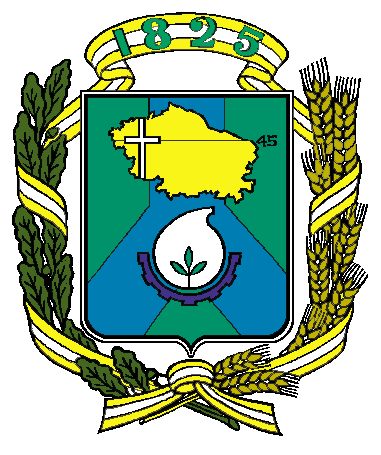 НЕВИННОМЫССК           2019 г.Стратегия социально-экономического развития города Невинномысска до 2035 года Содержание1. Социально-экономическое положение города Невинномысска	31.1. Краткая информация о городе	31.2. Характеристика ключевых сфер социально - экономического положения города, анализ основных проблем	51.2.1. Демографические процессы	51.2.2. Сфера здравоохранения	81.2.3. Социальное положение и уровень жизни населения	91.2.4. Ситуация на рынке труда	111.2.5. Сфера образования	121.2.6. Молодежная политика	161.2.7. Физическая культура и спорт	181.2.8. Культура и туризм	201.2.9. Экономика	251.2.10. Предпринимательство	361.2.11. Торговля и потребительский рынок	391.2.12. Пространственная характеристика территории города	411.2.13. Жилищно-коммунальное хозяйство	431.2.14. Безопасность проживания на территории города	481.3. Оценка потенциала социально – экономического развития города	542. Приоритеты, цели и задачи социально - экономического развития города.	603. Этапы реализации Стратегии	614. Сценарии социально-экономического развития города Невинномысска	625. Показатели достижения целей Стратегии	646. Основные направления социально-экономического развития города на период реализации стратегии	706.1. Развитие человеческого потенциала	706.1.1. Демографическая политика и политика народосбережения	716.1.2. Развитие рынка труда и повышение уровня жизни населения	736.1.3. Совершенствование системы образования	756.1.4. Воспитание креативной молодежи	786.1.5. Развитие физической культуры и спорта	796.1.6. Развитие культуры и туризма	816.2. Развитие конкурентоспособной экономики	856.2.1. Формирование деловой среды и поддержка предпринимательства	866.2.2. Развитие торговли и потребительского рынка	906.2.3. Развитие высокотехнологичного промышленного производства	926.2.4. Преодоление монопрофильности экономики города	976.2.4.1. Развитие регионального индустриального парка	976.2.4.2. Развитие территории опережающего социально - экономического развития	996.2.4.3. Развитие инновационной деятельности.	1016.3. Создание безопасных и благоприятных условий проживания граждан	1026.3.1. Комплексное развитие моногорода Невинномысска	1036.3.2. Развитие жилищно – коммунального хозяйства	1056.3.3. Пространственное развитие территории города.	1106.3.4.Обеспечение безопасности проживания на территории города	1126.3.5. Улучшение качества городской среды	1147. Ожидаемые результаты реализации Стратегии	1178. Механизмы и мероприятия по реализации Стратегии	1201. Социально-экономическое положение города Невинномысска1.1. Краткая информация о городе             Флаг города                        Карта города                     Герб города 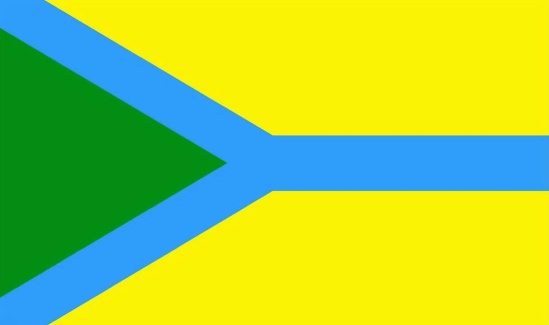 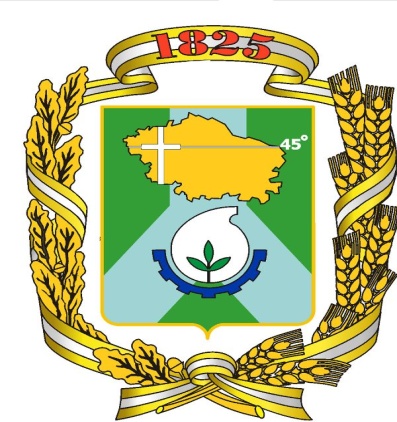 Флаг города является официальным                                               Герб является историческимсимволом города. Геральдическое                                                  символом управления и власти города.описание и эталонное изображение                                                Геральдическое описание ифлага города, положение о флаге                                                    эталонные эскизы действующегогорода утверждены решением                                                          герба города, положение о гербеДумы города от 26.02.2010                                                               города утверждены постановлением№ 875-67                                                                                             главы администрации города от31.07.1995 № 893 и решением Думы города от 30.05.2007 № 268-27Город Невинномысск (далее – город) находится в Предкавказье на Ставропольской возвышенности по берегам реки Кубань при впадении в нее реки Большой Зеленчук. В Невинномысске начинается Невинномысский канал, подающий воду из реки Кубань в реку Егорлык. Территория города в пределах городских муниципальных земель составляет 8010 гектар, численность населения на 01 января 2018 г. - 117,45 тыс. человек. Территория разделена железной дорогой, а также автомобильной дорогой федерального значения Р-217 «Кавказ» и рекой Кубань на 4 основных планировочных района: Западный (заречный - Рождественское, Фабрика), Центральный (между железной дорогой и автодорогой), Северный (промышленный) и Южный.Административный центр расположен в центральном районе в южной старой части города. В северной части города, за автодорогой, создана промышленная зона во главе с мощным химическим гигантом по производству аммиака и минеральных удобрений АО «Невинномысский Азот», крупнейшая на Ставрополье ГРЭС.Стратегически выгодное, с точки зрения логистики, положение обеспечило наличие в городе автомобильного и железнодорожного узлов. Железнодорожные станции: Невинномысская (правый берег Кубани - центр города) и Зеленчук (левый берег Кубани - начало ветки на Черкесск) на ветке Ростов - Армавир - Минеральные Воды. На автомобильной дороге федерального значения Р-217 «Кавказ» город расположен ближе всех городов Ставропольского края к границе с Краснодарским краем; в городе начинаются автодороги, ведущие в республики Северного Кавказа. Близкое расположение двух гражданских аэропортов - г. Ставрополь, г. Минеральные Воды также благоприятно сказывается на обеспеченности города транспортным сообщением. Особенность расположения города Невинномысска заключается в его близости к административному центру Ставропольского края - городу Ставрополю, близости к южной границе Ставропольского края с Карачаево-Черкесской Республикой, а также его положении на пересечении важных транспортных магистралей.В меридиональном направлении через Невинномысск проходит транспортное сообщение, связывающее город Элисту со Ставрополем, и, далее - с Черкесском, Домбаем. 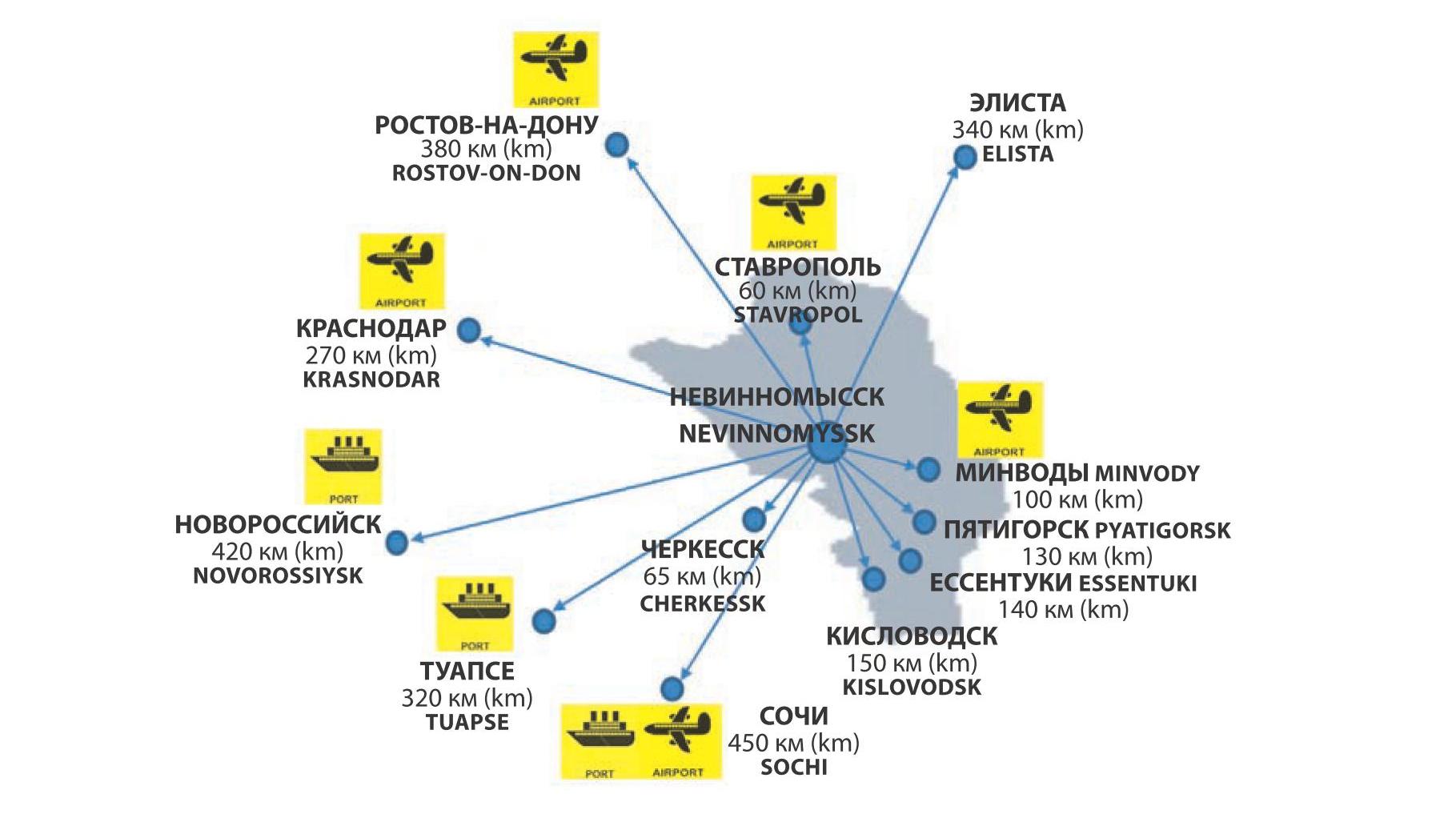 Схемой территориального планирования данное направление определено как перспективная планировочная ось рекреационного типа, проходящая по территории Ставропольского края в меридиональном направлении, соединяющая территорию Нижнего Поволжья и Черноморского побережья Краснодарского края. Невинномысск расположен в Западной планировочной зоне. Западная планировочная зона – самая урбанизированная территория Ставропольского края, характеризуется высокой концентрацией промышленных производств, маятниковой трудовой миграцией, высокой плотностью населения и людностью поселений.На территории зоны урбанизации находится два крупных центра - г.Ставрополь и г.Невинномысск со своими зонами влияния. Сближенные городские поселения Ставрополь и Михайловск - развиваясь, сформировали агломерацию и являются ее ядром. Крупный промышленный центр Ставрополья - г.Невинномысск, входящий в зону урбанизации, имеет свою зону влияния. Такой «логистический ресурс» является конкурентным преимуществом города и дает предпосылки для дальнейшего развития хозяйственных связей с другими населенными пунктами, как Ставропольского края, так и других субъектов.Климат в городе Невинномысске умеренно континентальный, характеризуется мягкой зимой и жарким летом, что благоприятно сказывается на продолжительности строительного сезона и умеренной энергоемкости инфраструктуры. Благодаря большому количеству водных ресурсов и мягкому климату, город обладает живописными водоемами, лесополосами и парками. Лесопарковый массив вдоль левого берега реки Кубань и правого берега реки Зеленчук с природой, не тронутой со времен основания города, является одной из достопримечательностей города. Город обладает огромным потенциалом для дальнейшего развития.1.2. Характеристика ключевых сфер социально - экономического положения города, анализ основных проблем1.2.1. Демографические процессыОдним из важных показателей успешного развития современного города являются происходящие в нем демографические процессы. Невинномысск - один из относительно молодых городов Ставропольского края. Выгодное экономико-географическое положение способствовало созданию ж.-д. станции и последовавшему затем развитию промышленности, что, в свою очередь, привело к быстрому росту численности населения и, как следствие, к преобразованию в 1939 г. станицы в город Невинномысск. Бурно росла численность населения города в первые послевоенные десятилетия - в период с 1959 по 1970 год она выросла в 2,1 раза                               (с 39,8 тыс. до 85,1 тыс. человек соответственно). Продолжался этот процесс и последующие два десятилетия. Но с переходом на путь формирования рыночных отношений рост числа жителей города фактически прекратился.Крайней нестабильностью и, в основном, с негативными последствиями в последние десятилетия развивалось воспроизводство населения города. Опережая все остальные крупные и средние города Ставрополья по темпам роста численности населения в советский период, в последние два десятилетия Невинномысск уступал по этому показателю не только краевому центру, но и некоторым другим городам Ставропольского края.Численность населения г. Невинномысска и других городовСтавропольского края, тыс. человекЧисленность постоянного населения с 2015 года по 2018 год сократилась на 1007 человек. На 01 января 2016 г. численность населения города составила 117891 человек, что на 23 человека больше, чем на                           01 января 2015 г. По состоянию на 01 января 2017 г. численность населения на 0,18 % (117676 человек) меньше численности населения                                        на 01 января 2016 г. На 01 января 2018 г. произошло снижение численности населения на 0,2 % (117446 человек). На 01 января 2019 г. вновь снижение населения на 0,5 % (116884 человека).В 2015 году интенсивность миграционных потоков снизилась: коэффициент миграционного прироста со знаком «минус». Миграционная убыль за 2015 год составила 108 человек. За 2016 год миграционная убыль составила 240 человек. По итогам 2017 года наблюдался миграционный прирост на 72 человека: прибыло 3376 человек, убыло 3304 человека.Распределение числа мигрантов по основным потокам передвижения(%)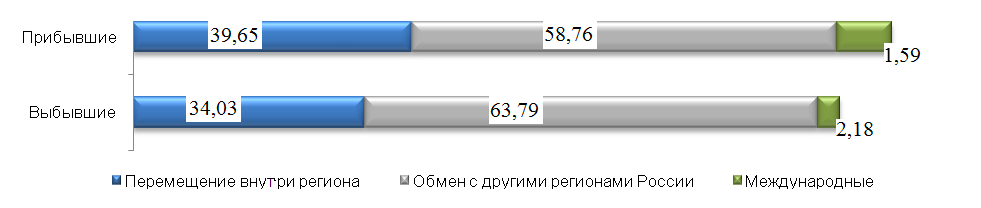 По итогам 2018 года наблюдалась миграционная убыль в 254 человека: прибыл 3281 человек, убыло 3535 человек. Большая часть выбывших - отъезжающие в другие регионы Российской Федерации. При этом,                          в 2018 году поток отъезжающих из города в другие регионы сократился, а поток прибывших в город из других регионов вырос.Наблюдения за демографическими процессами, происходящими в городе, показывают, что коэффициент смертности вырос с 13,1 в 2015 году до 13,3 в 2017 году, а в 2018 году вернулся к 13,1 (по Ставропольскому краю - 11,5). Коэффициент рождаемости снизился с 14,2 в 2015 году до 10,4                             в 2018 году (по Ставропольскому краю - 11,0). В 2018 году тенденция сокращения численности населения сохранилась (на 0,34 %). Следует отметить, что это соответствует общероссийской тенденции сокращения численности населения (за 2018 год – на 0,07 %). Такая же тенденция прослеживается по некоторым моногородам. Например, численность населения г. Миасс Челябинской области (промышленный город 2 категории, с 2019 года – территория опережающего социально-экономического развития) сократилась на 0,26 %.Несмотря на то, что с 2015 года прослеживается снижение младенческой смертности (9,6 ‰ - в 2014 г., 4,5 ‰ - в 2015 г., 3,0‰ –                           2016 г.), современные параметры рождаемости меньше, чем требуется для замещения поколений, то есть процесс депопуляции продолжается. Численность женщин репродуктивного возраста (20-29 лет), на которую приходится максимальное число рождений (65%), сокращается. Это поколение 90-х годов, когда в стране был экономический кризис и рождаемость населения снизилась.Основные демографические показателиКак видно, уровень смертности в городе выше среднекраевого, а уровень рождаемости ниже среднекраевого.Под влиянием преимущественно естественного и механического движений населения весьма существенные изменения в последние десятилетия претерпели половая и возрастная структура населения города. Половой состав населения Невинномысска, как и Ставропольского края и страны в целом, характеризуется резкой диспропорцией в пользу женщин. В то же время, соотношение между мужчинами и женщинами в городе более благоприятно в сравнении с соответствующими показателями в среднем по Ставрополью и Российской Федерации.Неблагоприятные сдвиги в последние десятилетия происходят в возрастной структуре населения города. За годы формирования рыночных отношений резко уменьшились не только численность, но и удельный вес лиц в детском возрасте и увеличились соответствующие показатели лиц в пожилом и старческом возрасте. Наиболее интенсивно этот процесс развивался в 1990-е годы, но продолжился, хотя и в замедленном темпе, в последнее десятилетие. В целом по Российской Федерации негативные тенденции демографического развития обусловили формирование устойчивой тенденции старения населения страны. Численность населения сократилась на 0,07 % (146,78 млн. человек).1.2.2. Сфера здравоохраненияЗдравоохранение - одна из важнейших отраслей социальной сферы, основная задача которой состоит в постоянном повышении уровня здоровья населения и увеличения продолжительности его жизни. В связи с тем, что с 01 января 2014 года муниципальные районы и городские округа Ставропольского края не осуществляют отдельные государственные полномочия Ставропольского края в сфере охраны здоровья граждан и муниципальные учреждения здравоохранения переданы в ведение министерства здравоохранения Ставропольского края, приоритеты, цели и задачи развития отрасли здравоохранения Ставропольского края до 2035 года в целом, и города Невинномысска в частности, определены в Стратегии социально-экономического развития Ставропольского края до 2035 года.Основные медико-демографические показатели Медицинскую помощь жителям города Невинномысска оказывают                   5 государственных и 2 негосударственных учреждения здравоохранения. Обеспеченность населения стационарами всех типов составляет 66,3 %.                     В настоящее время в городе Невинномысске сложилась сложная ситуация с потребностью в специалистах, с оказанием медицинской помощи как взрослому так и детскому населению. Имеющиеся помещения не приспособлены для оказания хирургической помощи. Поликлиническая служба города работает с перегрузкой, внедрение современных технологий, развитие транспортной инфраструктуры увеличат нагрузку на амбулаторную сеть. В течение ряда лет в городе существует дефицит врачебных кадров, как в стационарах города, так и в поликлинической службе (это врачи-терапевты, педиатры – участковые, врачи специалисты). Численность врачей и среднего медицинского персонала сократилась за последние 3 года почти на 100 человек.Материально - техническая база медицинских организаций требует значительных финансовых вложений: капитальный ремонт, замена и приобретение медицинского оборудования и автомобильного транспорта. 1.2.3. Социальное положение и уровень жизни населенияДенежные доходы населения, в том числе реальные, носят нестабильный характер: реальные располагаемые доходы в 2016 году снизились на 2 %, в 2017 году выросли на 2 %, в 2018 году остались почти на уровне 2017 года. В структуре доходов населения большую часть занимает заработная плата (36,43 %), пенсионное обеспечение (21 %) и предпринимательская деятельность (18 %). Стабильность денежных доходов связана, в основном, с ростом средней заработной платы на 6,06 %, кредитных операций. В структуре расходов основную часть составляют расходы на покупку товаров и оплату услуг (51,19 %). Невинномысск традиционно показывает высокий уровень среднемесячной номинальной начисленной заработной платы. Средняя заработная плата работников крупных и средних организаций за 2015 год составила 28956,4 рубля, что выше уровня 2014 года на 4,38 % и на 11,7 % выше среднекраевого уровня (25945,0 рублей). По данному показателю город с 3 места в 2014 году переместился на 2 в 2015 году. Если в 2014 году город обеспечил наиболее высокие темпы роста показателя (112,6 %),                                   то в 2015 году значение показателя оказалось ниже среднекраевого (105,2 % - среднекраевой темп роста). Размер заработной платы по итогам 2016 года составил 32036,8 рублей с ростом 110,64 % (1 место в крае). По итогам 2017 года средняя заработная плата по крупным и средним организациям города выросла на 8,62 % (34797,4 рубля) по сравнению                   с 2016 годом – это самый высокий уровень в Ставропольском крае.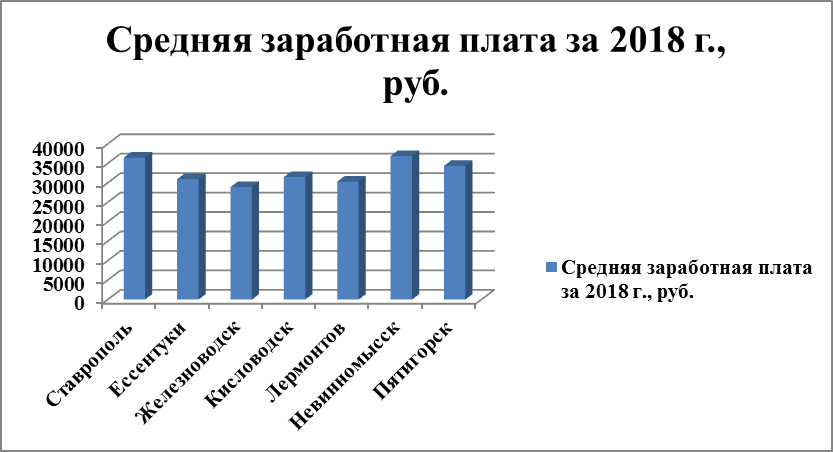 По итогам 2018 года средняя заработная плата по крупным и средним предприятиям города увеличилась на 6,06 % и составила 36905,1 рублей, что является самым высоким показателем в Ставропольском крае.Однако так обстоят дела далеко не во всех сферах: заработная плата работников учреждений культуры составила 24121 рубль, дошкольного образования – 18859,5 рубля, учреждений физической культуры –                      19150,9 рубля.Численность пенсионеров на конец 2018 года незначительно выросла. Средний размер назначенных пенсий вырос на 17 % и составил                        13,9 тыс. рублей.Численность населения с доходами ниже прожиточного минимума на конец 2018 года снизилась и составила 14563 человека (12,46 % в общей численности населения города). Несмотря на рост размеров заработной платы и снижением в 2018 году показателя бедности населения по сравнению с 2017 годом, он остается высоким. Причины сложившейся ситуации состоят в увеличении численности населения, имеющего низкий уровень пенсий и заработной платы, многодетных семей, матерей-одиночек, нетрудоспособных членов семей.В таких условиях особую значимость приобретают меры поддержки малоимущих граждан. Жителям Невинномысска предоставляются государственные меры социальной поддержки. В 2018 году оказана помощь почти 43 тысячам жителей.Социальная помощь по-прежнему имеет огромное значение для населения города и является одним из приоритетных направлений деятельности органов местного самоуправления.1.2.4. Ситуация на рынке трудаВ последние четыре года уровень безработицы в городе колеблется от                        1,1 % до 0,59 %. По итогам 2015 года уровень безработицы составил 1,1 % (ниже уровня безработицы в целом по Российской Федерации и на уровне безработицы в целом по Ставропольскому краю). Однако, численность безработных граждан на 01 января 2016 года выросла на 8,4 % и составила 849 человек. Уровень безработицы по итогам 2016 года снизился на 0,2 (0,9 %), коэффициент напряженности на рынке труда – на 0,44 (1,06), численность безработных на 120 человек. По итогам 2016 года уровень безработицы ниже среднекраевого - 1,0 %, а коэффициент напряженности выше среднекраевого уровня - 0,70. По итогам 2017 года уровень безработицы снизился на                           0,1 (0,8 %), данный показатель ниже уровня по Российской Федерации и Ставропольскому краю на 0,3 пункта и 0,2 пункта соответственно. Коэффициент напряженности на рынке труда в 2017 году снизился на                      1,0 (0,06), численность безработных на 55 человек (675 человек). В 2018 году показатель снизился до 0,59 %, что на 0,11 пунктов ниже уровня по Российской Федерации (0,7 %) и Ставропольскому краю. Уровень безработицы в г. Миасс составил 1,1 %. Коэффициент напряженности на рынке труда составил 0,44, что на 0,16 пункта ниже уровня показателя по состоянию на 01 января 2018 года. Численность безработных снизилась на 196 человек и составила 479 человек.В целом за четыре последних года численность безработных снизилась на 370 человек. В структуре распределения занятых по формам собственности ведущее место занимает частная собственность (71 %), а также организации государственной и муниципальной форм собственности (23 %). Наиболее привлекательными сферами деятельности остается промышленность, торговля. Численность населения, занятого по отраслям деятельностиТаким образом, ситуация на рынке труда в целом стабильна. В городе постоянно реализуются мероприятия государственной программы «Развитие сферы труда и занятости населения Ставропольского края». Проводятся мероприятия по профориентации, по социальной адаптации, по самозанятости, по временному трудоустройству, по профессиональному обучению и другие мероприятия. При содействии ГКУ «Центр занятости населения города Невинномысска» (далее - Центра занятости) собственное дело в 2017 году открыли 4 безработных гражданина (в 2015 и 2016 годах – по 2). В 2017 году создано около 600 рабочих мест. В 2018 году – 900 мест. С начала реализации инвестиционных проектов – более 1,7 тысяч рабочих мест. Тем не менее, проводимых мероприятий явно недостаточно для преодоления монопрофильности экономики города и недопущения роста напряженности на рынке труда. На фоне монопрофильности экономики наблюдается снижение среднесписочной численности работников крупных и средних предприятий с 25,49 тыс. человек в 2015 году до 23,56 тыс. человек в 2018 году (снижение на 7,57 %). В связи с миграционными процессами снизилась численность трудоспособного населения с 66,49 тысяч человек в 2015 году до 62,99 тыс. человек в 2018 году. При этом, наибольшее число работников занято на градообразующих предприятиях: 13,81 % от общего числа работников всех организаций.1.2.5. Сфера образованияОбразование всегда было и остается неотъемлемой и важной сферой человеческой деятельности. От уровня образования напрямую зависит качество трудовых ресурсов, а, следовательно, и состояние экономики. Учреждения первичной ступени системы образования - школы и детские сады представлены в городе в достаточно большом количестве.                        В части объектов образования следует признать, что в наследство от действовавшей системы социальной инфраструктуры, находящейся на балансе промышленных предприятий, городу в почти не измененном виде досталась система детских учреждений. Система дошкольного, общего и дополнительного образования города представлена 60 образовательными учреждениями: 35 дошкольных образовательных учреждений, 18 общеобразовательных учреждений, 11 организаций дополнительного образования.За последние 3 года наблюдается стабильное увеличение количества воспитанников дошкольных образовательных учреждений.Численность детей в возрасте 1-6 лет, получающих дошкольную образовательную услугу в муниципальных дошкольных образовательных учреждениях города Невинномысска, в 2018 году увеличилась по сравнению с 2017 годом на 19 детей и составила 6623 ребенка (в 2017 году -                             6604 ребенка). В 2018 году численность детей в возрасте 1-6 лет выросла на                         426 человек и составила 9231 человек (в 2017 году – 8805 человек). В связи с ростом общей численности детей в возрасте 1-6 лет, доля детей, получающих дошкольную образовательную услугу, снизилась на 3,3 процентных пункта и составила 71,7 %, а доля детей, стоящих на учете, снизилась на                                 2,6 процентных пункта и составила 10,1 %.В 2015 году доля детей в возрасте 1-6 лет, состоящих на учете для определения в муниципальные дошкольные образовательные организации, составила 14 % - выше среднекраевого значения (11,44 %). В 2016 году доля детей составила 12,8 % (выше среднекраевого значения на 1,7 пункта),                              в 2017 году снизилась до 12,7 % (выше среднекраевого значения на                           2,33 пункта), в 2018 году доля снизилась до 10,1 % (выше среднекраевого значения на 0,8 пункта).С целью удовлетворения потребности населения города в услугах дошкольного образования планомерно проводится работа по созданию дополнительных мест в дошкольных образовательных учреждениях за счет капитального ремонта и оснащения групп, ранее переоборудованных в кабинеты, а также за счет дополнительного оснащения мебелью уже существующих групп в соответствии с нормами СанПиН. В настоящее время в городе Невинномысске обеспечена 100 % доступность дошкольного образования для детей в возрасте от 3 до 7 лет.В соответствии с Указом Президента Российской Федерации                   В.В. Путина от 07.05.2018 № 204 «О национальных целях и стратегических задачах развития Российской Федерации на период до 2024 года» (далее – Указ) в сфере демографического развития поставлена задача обеспечить создание условий для осуществления трудовой деятельности женщин, имеющих детей, включая достижение 100-процентной доступности                       (к 2021 году) дошкольного образования для детей в возрасте до трех лет.                 В городе созданы условия для приема в дошкольные учреждения детей в возрасте до 3 лет. Количество воспитанников дошкольных учреждений в возрасте до 3 лет на 01.01.2019 составило 1216 детей. Обратившимся родителям детей до 3 лет в течение всего учебного года предоставлялись свободные места для зачисления в дошкольные учреждения.Дополнительные места, единицЗа период 2015-2016 годы дополнительно создано 93 места для детей дошкольного возраста. Создание дополнительных мест позволило снизить очередность в дошкольных образовательных учреждениях города, несмотря на увеличение количества детей в возрасте от 0 до 7 лет, проживающих в городе.В настоящее время отмечается ряд проблемных вопросов, связанных с недостатком мест в детских садах в густонаселенных микрорайонах города, где проводится активная застройка и сдача жилых домов в эксплуатацию (микрорайоны ЗИП, ПРП). В очереди на получение дошкольного образования на перевод в данные микрорайоны числится 47 детей. Некоторые родители детей в возрасте с 1 года до 3-х лет при наличии свободных мест в дошкольных учреждениях других микрорайонов города предпочитают оставаться в очереди на устройство детей в детский сад, ожидая освобождения места в детском саду в шаговой доступности от места их проживания. То есть имеется проблема пространственного распределения дошкольных учреждений. Кроме того, в свете реализации Указа существует вероятность значительного увеличения количества обращений родителей (законных представителей), желающих получить место в детском саду для детей в возрасте до 3 лет, при этом в существующих МДОУ отсутствуют условия в соответствии с требованиями СанПиН для приема в группы детей в возрасте от 2 месяцев до 1,5 лет.Обязательным общим образованием охвачено 99 % детей в возрасте от 6,5 до 18 лет, подлежащих обучению. Общеобразовательные учреждения города отличаются разнообразием видов, вариативностью учебных планов и программ, внедрением новых методик обучения и воспитания, основу которых составляют проблемы развития личности. Учащимся и родителям предоставляется право выбора форм получения образования, профиля образования, программ. Школьники, нуждающиеся в социальной и педагогической реабилитации, могут получить образование в специализированных учреждениях и классах. 52 % общеобразовательных учреждений города, наряду с традиционными, реализуют программы повышенного статуса. В общеобразовательных учреждениях города нашли развитие различные формы обучения (очная, заочная, дистанционная формы обучения, индивидуальное обучение на дому), реализуется практика профильной и уровневой дифференциации на всех ступенях обучения. Для 202 обучающихся с задержкой психического развития на базе                               МБОУ СОШ № 3 организовано обучение по адаптированным основным общеобразовательным программам в десяти классах (2-9 классы).В 2018 году наблюдалось увеличение общего числа обучающихся и классов-комплектов в сравнении с прошлым учебным годом: 463 класса и 12084 учащихся (в 2017 году – 454 класса и 11682 учащихся). При этом в школах города до сих пор существует вторая смена обучения. В 2014 году доля обучающихся во вторую смену снизилась до 11,1 % (ниже среднекраевого). В 2015 году показатель снизился до 10,7 %. В 2016 году показатель незначительно увеличился и составил 11 %. В 2017 году показатель увеличился до 16 % (1839 человек). Численность обучающихся во вторую смену в 2018 году снизилась на 194 человека (14,04 %).В системе образования работает около 4 тысяч человек. В 2015 году уровень зарплаты учителей был выше среднекраевого - 25217,0 рублей (среднекраевой - 23825,0 рублей). В 2016 году выше среднекраевого – 24707,64 рубля (среднекраевой – 24010 рублей). В 2017 году средняя зарплата составила 23592,17 рублей (среднекраевой – 24310,1 рублей).                           В 2018 году - 24040,4 рублей.Система дополнительного образования представлена 11 учреждениями дополнительного образования в сфере культуры, образования и физической культуры. Дополнительное образование города Невинномысска реализуется по шести направлениям: художественное, техническое, социально-педагогическое, физкультурно-спортивное, естественнонаучное, туристско-краеведческое. В 2018 году услуги по дополнительному образованию получали 12828 детей, что на 1387 детей больше, чем в 2017 году.По уровню развития системы образования в 2015 году город занимал                     4 место из 8 городов Ставропольского края, в 2016 году – 6 место из 9 городов, в 2017 году – 4 место из 7 городов, в 2018 году – 5 место из 7. Уровень удовлетворенности населения качеством предоставляемых услуг в сфере общего образования по итогам 2016 года составил 98 % (выше среднекраевого на 24,3 %), в 2017 и 2018 годах также 98 %.В городе созданы условия для реализации непрерывного образования с детского сада до ВУЗа, а также для выявления, поддержки, сопровождения одаренных и талантливых детей. Уровень конкурентоспособности инновационной экономики в значительной степени определяется качеством профессиональных кадров. На территории города функционирует                                 5 учреждений среднего профессионального образования и 3 учреждения высшего профессионального образования. В них обучается около                                  10 тыс. студентов. Подготовленные специалисты отличаются высоким уровнем образования и профессионализма и востребованы на рынках труда других городов. С 2015 года на базе Невинномысского технологического института функционирует новая кафедра технологических процессов и оборудования аэрозольного производства при АО «Арнест».В 2015 году открыт инновационный молодежный центр «FAB LAB Бионика Невинномысск» на базе «Невинномысского агро-технологического колледжа». Целью реализации проекта является научно-техническое просвещение и воспитание адаптивного поколения молодежи в Российской Федерации, способного генерировать новые инновационные проекты, применять полученные знания и ведущие в мире наукоемкие технологии для их реализации. В 2017 году заработал Центр детского научного и инженерно-технического творчества. В Центре могут заниматься до 200 детей, с введением новых специальностей, это число планируется увеличить до 400 человек. Занятия проводятся бесплатно. Центр призван помочь пробудить интерес школьников к инженерно-техническим профессиям, которые высоко востребованы в промышленном комплексе страны.Однако, монопрофильный характер экономики диктует свои условия в подготовке специалистов. Химическая направленность промышленности города способствует интенсивному оттоку трудовых ресурсов за пределы города. Одновременно с этим, подготовка специалистов без учета требующихся специальностей, недостаток специалистов «рабочих» профессий приводит к дефициту кадров в одних отраслях и переизбытку в других.Основные проблемы системы образования города коррелируют с общероссийскими: материально-техническая база учреждений не соответствует современным требованиям; высокая текучесть педагогических кадров и младшего обслуживающего персонала в образовательных учреждениях дошкольного и общего образования; старение педагогических кадров; существующий спектр направлений подготовки в сфере высшего и среднего профессионального образования не удовлетворяет всех потребностей в подготовке кадров для экономики города. Имеется проблема территориального характера: переполнены одни школы и полупустые другие.1.2.6. Молодежная политикаСтепень влияния молодых граждан на принимаемые органами местного самоуправления решения, а также степень участия в реализации принятых решений может служить одним из важнейших индикаторов развития города. Важнейшим резервом роста участия населения города в его развитии является молодежь. Молодежная политика города направлена на совершенствование системы воспитания, профессиональной подготовки молодежи с ориентацией на социально-значимые и перспективные профессии, обеспечение социальной поддержки молодежи, молодой семьи, талантливой молодежи, противодействие распространению наркотиков. Для повышения эффективности работы с молодежью в городе функционируют «Молодежный культурно-досуговый центр» и «Молодежный центр развития личности». Ведется активная работа по вовлечению молодежи в социальную деятельность. В городе реализуется социально-общественный проект «Я - волонтер Невинномысска». В общеобразовательных учреждениях, учреждениях высшего и среднего профессионального образования создано 30 волонтерских отрядов по различным направлениям добровольческой деятельности.По состоянию на 31 декабря 2018 года количество зарегистрированных волонтеров составило 4150 человек, что составляет 14 % от общего числа молодежи в городе. За последние четыре года проведено более 300 мероприятий с вовлечением почти 91,44 % молодежи. Ежегодно молодежь города принимает участие в краевых и всероссийских мероприятиях. За четыре года принято участие в более чем 90 таких мероприятиях.Традиционными направлениями молодежных мероприятий в городе являются:поддержка талантливой и инициативной молодежи в городе;гражданское образование и патриотическое воспитание молодежи города;вовлечение молодежи в социальную практику, обеспечение поддержки научной, предпринимательской активности молодежи.Основные показатели молодежной политикиПрактика последних десятилетий убедительно доказывает, что в быстро изменяющемся мире стратегические преимущества будут у тех государств, которые смогут эффективно развивать и продуктивно использовать инновационный потенциал развития, основным носителем которого является молодежь. Поэтому, необходимо продолжать содействие формированию правовых, культурных и нравственных ценностей среди молодежи посредством гражданского образования и патриотического воспитания, создать единый студенческий интернет - портал для поиска работы в городе.1.2.7. Физическая культура и спортВ развитии общества, его духовного и физического здоровья значительную роль играют физическая культура и спорт. Численность жителей города, вовлеченных в регулярные занятия физической культурой и спортом, неуклонно растет.Приоритетными видами спорта в городе были и продолжают оставаться: легкая атлетика, тяжелая атлетика, борьба, художественная гимнастика, плавание, прыжки на батуте, а также игровые виды спорта - футбол, волейбол, баскетбол и настольный теннис.Основные показатели отрасли физкультуры и спортаПодготовкой спортивного резерва в городе занимаются 4 детско-юношеских спортивных школы и государственное бюджетное образовательное учреждение дополнительного образования детей Ставропольского края «Специализированная детско - юношеская спортивная школа олимпийского резерва по тяжелой атлетике».Структура физкультурных организаций города включает в себя:18 общеобразовательных учреждений, 31 дошкольное образовательное учреждение, 5 образовательных учреждения среднего профессионального образования, 3 образовательных учреждения высшего профессионального образования, 4 детско-юношеские спортивные школы; 1 спортивно-культурный комплекс;федерации по видам спорта;спортивные сооружения;34 спортивных клуба: «Олимп», «Знай наших», «Юниор», «Школьный Спортивный Клуб», «Рекорд ЛИК», «Гармония», «Чемпион», «Футбол», «Волейбол», «Русич», «Милениум», «Рекордам навстречу», «Максимум здоровья», «Движение», «Луч», «Марафон», «Дартс», «Ринг», «Аида», «Арсенал», «Школа единоборства», «Спорт-тайм», «Надежда», «Арена», «Клуб любителей животных», «Империал», «Вектор», «Фортуна», «Федерация дзюдо и самбо г. Невинномысска», «А-файт», «Киокусинкай», «Тайфун», «Любительская футбольная лига», «Академия здорового образа жизни Василия Скакуна».Физкультурно - спортивная работа проводится на 17 крупных предприятиях города, имеющих коллективы физкультуры. Физкультурно-оздоровительная работа с людьми с ограниченными возможностями здоровья проводится в МБУ «Спортивно – культурный комплекс «Олимп»,                            МБУ ДО «Детско-юношеская спортивная школа №1» и                                               МБУ ДО ДЮСШ «Рекорд». Дважды в год в городе проводится спартакиада среди инвалидов всех категорий по шахматам, шашкам, настольному теннису, плаванию, дартсу, легкой атлетике, армрестлингу и гиревому спорту, в которых принимают участие более 80 человек.Количество частных спортивных клубов за последнее время значительно увеличилось, что привело к росту занимающихся физической культурой и спортом на территории города Невинномысска. В настоящее время для занятий физической культурой и спортом на территории города Невинномысска имеется 156 спортивных сооружений. Обеспеченность спортивными сооружениями за последние 3 года не менялась и составляет:плоскостными сооружениями – 33,05 % от нормативной;спортивными залами – 37,9 % от нормативной;плавательными бассейнами – 4,09 % от нормативной.Основным спортивным сооружением города и одним из ведущих в крае является муниципальное бюджетное учреждение «Спортивно-культурный комплекс «Олимп», в котором проводятся городские, краевые и всероссийские соревнования. Поэтому в 2018 году проведена реконструкция здания с благоустройством прилегающей территории, что позволит вовлечь 2040 жителей города в систематические занятия спортом и спортивные мероприятия. Обустроена спортивная площадка в районе ПРП.Кроме этого, в 2013 году был открыт Ледовый дворец, на базе которого создана детско-юношеская спортивная школа по зимним видам спорта, на отделениях фигурного катания и хоккея с шайбой занимается около 600 юных невинномыссцев. Реконструированная набережная стала еще одним излюбленным местом отдыха и занятия спортом горожан. Горожане с удовольствием проводят время активно, занимаясь ездой на велосипедах, роликах, скандинавской ходьбой или просто дышат влажным и чистым воздухом. Размер среднемесячной заработной платы работников муниципальных учреждений физической культуры и спорта в 2015 году вырос                         до 21981,7 рубля при темпе роста выше среднекраевого (108,43 %, среднекраевой - 104,9 %). В 2016 году уровень снизился до 19440,7 рублей.          В 2017 году уровень снизился до 18433,9 рублей. В 2018 году вырос до 19150,9 рублей.По уровню развития физической культуры город в 2015 году занимал 3 место из 8 городов Ставропольского края. В 2016 году город занял 1 место из 9 городов Ставропольского края. В 2017 году - 3 место из 7 городов,                               в 2018 году – последнее 7 место.Доля населения, систематически занимающегося физической культурой и спортом, в 2015 году выросла до 20,2 % (ниже среднекраевого уровня - 26,4 %). В 2016 году показатель превысил уровень 2015 года                    (35,9 %) и среднекраевой на 6,1 (29,8 %). В 2017 году доля составила 39,6 % (наибольшее значение в крае). В 2018 году – 45,9 % (среднекраевой уровень – 42,3 %).Как видно из представленных данных, основной проблемой, сдерживающей развитие и эффективное использование физической культуры и спорта, является недостаточность материально-технической базы (например, единственный в городе плавательный бассейн требует капитального ремонта); неудовлетворительное состояние двух стадионов: учебно-спортивный комплекс Невинномысского государственного гуманитарно-технического института и стадион - спортивное ядро. 1.2.8. Культура и туризмКультурная среда сегодня становится ключевой характеристикой современного общества, позволяет укреплять духовную связь поколений, способствует утверждению принципов согласия и толерантности, интеллектуальному формированию личности, культурно-творческому самовыражению. Невинномысск обладает разнообразным культурным наследием, традициями и ресурсами для развития и реализации культурного и духовного потенциала его жителей. Опираясь на развитые культурные традиции, необходимо развивать актуальные современные явления, способствующие росту творческих сил, нравственности, патриотизма и положительному эмоционально - психологическому состоянию населения города. Однако, в сфере культуры города имеется комплекс проблем, требующих решения.В сфере культуры города функционирует 6 муниципальных бюджетных учреждений: 2 школы дополнительного образования детей, 3 дома культуры и центральная городская библиотека, включающая                             11 филиалов. В городе созданы и функционируют территории для отдыха горожан: парк культуры и отдыха «Шерстяник», ООО «Центральный парк культуры и отдыха», парк по ул. Энгельса (в 2018 году выполнено благоустройство: усовершенствование ландшафтной архитектуры, зоны аттракционов, создание зоны сервиса). В 2019 году открыт парк «Победы» по ул. Калинина, который многие годы находился в неухоженном состоянии и по своей структуре не мог учитываться как сетевая единица парка культуры и отдыха. В клубных учреждениях культуры функционируют 69 клубных формирований, из них 11 формирований работают на платной основе. Общее количество участников составляет 2082 человека. Из 45 клубных формирований самодеятельного творчества 24 коллектива художественной самодеятельности, имеют звание «народный», еще 3 коллектива, носящих звание «народный», занимаются на базах учреждений иных форм хозяйствования. Также в городе активную концертную деятельность ведут 3 коллектива, носящих звание «образцовый». Система образования, направленная на развитие творческих способностей подрастающего поколения, представлена 2 школами:                   МБУДО ДМШ №1 и МБУДО ДШИ, состоящее из двух отделений - музыкального и художественного. Контингент обучающихся школ дополнительного образования в области искусств в 2018 году составил                             1082 человека (2017 год -1077 человек). Обеспеченность населения города клубами и клубными учреждениями - 100 %. В городе 100 - процентная обеспеченность населения библиотеками. Однако, имеются проблемы материально-технического характера. Муниципальные бюджетные учреждения культуры, располагаются в 15 зданиях, 2 из которых требуют капитального ремонта: МБУК «Городской Дворец культуры им. Горького», МБУК «Дом культуры «Шерстяник». Доля учреждений культуры, здания которых находятся в аварийном состоянии или требуют капитального ремонта, составляет 20 % с ростом на 1,2 пункта по сравнению с 2016 годом (один из худших показателей в крае). Степень износа зданий – 87,5 %. Состояние зданий учреждений культуры остается критическим. Численность работающих в сфере культуры составляет 230 человек. Средний размер заработной платы работников учреждений культуры в                            2015 году снизился до 16468,6 рубля, оставаясь выше среднекраевого (15706,9 рубля). Несмотря на неустойчивую экономическую ситуацию в стране, в 2016 году средний размер заработной платы работников учреждений культуры вырос до 17213,70 рубля, не дотянув до среднего показателя в крае 282 рубля. В 2017 году средний размер заработной платы работников учреждений культуры составил 23767,5 рубля (второе место среди городских округов Ставропольского края). В 2018 году –                           24121,0 рубль.В век современных технологий большое внимание уделяется компьютеризации библиотечной сети и подключению библиотек к сети «Интернет». В Центральной библиотеке имеется локальная компьютерная сеть, точка доступа к глобальной электронной сети по технологии Wi-Fi, работают: муниципальный информационный центр, детский медиацентр и три центра доступа к социально-значимой информации, расположенных в отделе обслуживания Центральной библиотеки, библиотеке семейного чтения и филиале № 8. Следует отметить, что все филиалы центральной городской библиотеки отвечают этим требованиям. Однако, показатель книгообеспеченности на одного пользователя библиотеки в городе Невинномысске остается крайне низким: 3,4 единицы экземпляров на одного пользователя. Данная ситуация складывается в связи с недостаточным финансированием.На территории города Невинномысска расположены 32 объекта культурного наследия регионального значения и 62 объекта культурного наследия местного значения (памятные и мемориальные доски, аллея почетных граждан и другое). Четыре исторических здания нуждаются в реставрации:здание, в котором в 1918 году располагался первый Невинномысский революционный полк (ул. Гагарина, 160);здание бывшего станичного правления, в котором проходило первое заседание Совета рабочих и казачьих депутатов в 1918 году (ул. Ленина, 68);дом, в котором в 1918 году размещался военно-революционный комитет по организации Красной Гвардии (ул. Революционная, 264);обелиск «Вечная слава». В капитальном ремонте нуждаются: памятник Красным партизанам, погибшим в годы гражданской войны;здание МБУК «Дом культуры «Шерстяник», которому в 2017 году исполнилось 120 лет;здание МБУК «ГДК им. Горького» (в 2015 году отметил 60-летний юбилей).Доля объектов культурного наследия, требующих реставрации, растет: 2015 год – 16,7 %, 2018 год – 27,8 %. Формирование художественного вкуса у детей, эстетического восприятия мира, развитие их творческих способностей, приобщение к культуре - дополнительные составляющие образования детей. В учреждениях дополнительного образования детей в области искусств города обучается 1077 учащихся, из них на бесплатной основе - 810 человек, на платной - 267 человек. Обучение ведется по 6 предпрофессиональным общеобразовательным программам и по 2 общеразвивающим программам. Планируется увеличение количества общеразвивающих программ на 2. При этом, материально-техническая база школ находится в неудовлетворительном состоянии. Уровень износа музыкальных инструментов в школах искусств составляет 91,77 %. Формирование устойчивой, здоровой и культурной среды проживания предусматривает также наличие доступных рекреационных зон отдыха: парков, скверов, других благоустроенных мест отдыха в каждом районе города, благоустроенных пляжей, зон отдыха, клубов по интересам. В городе Невинномысске имеются парки, скверы. Для активной рекреации используются территории объектов физкультуры и спорта. Наиболее обширной рекреационной зоной в городе является парк ООО «Центральный парк культуры и отдыха», взаимосвязанный с пойменными территориями, бульваром Мира. Крупным рекреационным образованием на территории города является парк «Шерстяник». Он расположен в левобережной части города на территории, непосредственно примыкающей к площадке бывшей шерстяной фабрики. Ранее этот парк находился под опекой предприятия и имел довольно развитую инфраструктуру. Площадь современного парка составляет около 12 га. Коллектив МБУК «ДК «Шерстяник» организовывает и проводит в парке до 50 мероприятий в год, которые посещают около                       20 тыс. человек. В 2015 парку исполнилось 60 лет, он нуждался в комплексном восстановлении. В 2017 - 2018 годах парк претерпел масштабные изменения: в рамках программы «Комплексное развитие моногорода Невинномысск» проведены работы по очистке прудов, замене дорожного покрытия, монтажу системы освещения, оборудованию парка скамьями, урнами. Третьим по значимости в системе рекреационных пространств города является городской сквер, разбитый на месте старой рыночной площади.Местом массового отдыха населения является пляж, расположенный в пределах парка ООО «Центральный парк культуры и отдыха».Доля рекреационных зон в общем балансе территории города очень незначительна - 8,7 %. Поэтому, дальнейшее совершенствование зеленых зон города необходимо рассматривать как одно из важнейших стратегических направлений и конкурентных преимуществ города. Инвестирование в рекреационную и культурную сферу должно ориентироваться как на привлечение государственных инвестиций, так и на создание условий для эффективного вложения частных средств. Не менее важным направлением является развитие туризма на территории города. Необходимо отметить, что Невинномысск, как промышленный город, не является привлекательным для туристов в традиционном понимании этого слова: город занимает 0,5 % от реализации краевого туристического продукта. На территории города Невинномысска осуществляют                                  деятельность 12 гостиничных комплексов с общим числом                                                                   мест -795, 11 туристических агентств. Следует отметить, что на фоне растущего спроса в гостиничных услугах за 2018 год число койко-мест увеличилось на 228.Утопающая в зелени, уютная гостиница «Зеленая» приглашает жителей и гостей города Невинномысска. Это удобные номера, ресторан с изысканной кухней, бар, Wi-Fi интернет, турецкая баня, SPA-салон, бильярд, тренажерный зал, автостоянка, конференц-зал, услуги прачечной. Гостиница «Зеленая» предлагает провести различные мероприятия, такие как: совещания, торжественные мероприятия, свадьбы, деловые и дружеские встречи. Для гостей, находящихся в командировке и для любителей спокойного отдыха подойдет корпус 2 гостиницы. Номера квартирного типа с кухней особенно удобны для семейного отдыха и для гостей, находящихся в длительных командировках.Гостиница «Колос» размещена в четырехэтажном здании, 55 номеров различной комфортности. Все они оборудованы мебелью, ванной комнатой, холодильником и телевизором. Бесплатный Интернет WI-FI; банкомат                 ОАО «Ставропольпромстройбанк»; бесплатная автостоянка; можно приобрести авиа – и железнодорожные билеты.Гостиница «Кубань» расположена в центре города Невинномысска, недалеко от Дворца культуры химиков. В гостинице «Кубань» 113 современных и уютных номеров со всеми удобствами на 180 мест проживания. Дополнительные услуги: кафе, сауна, автостоянка.Гостиница «Эдельвейс» расположена недалеко от центра города. Отличительной особенностью гостиницы является комфорт и уют по доступной цене. В гостинице «Эдельвейс» 14 современных и уютных номеров со всеми удобствами. Дополнительные услуги: Wi-Fi, сауна, кафе, бар, вызов такси, междугородний телефон, автостоянка. Рядом с гостиницей удобная парковка и остановка с общественным транспортом.Гостиница «Казачок» располагается в удобном месте на въезде в город Невинномысск, недалеко от федеральной автодороги Ростов – Баку. Построена из дерева хвойных пород, что создает неповторимую атмосферу спокойствия и умиротворения. В гостинице оборудованы 9 уютных номеров. Также имеется 3-х комнатный гостевой дом, расположенный недалеко от гостиницы. В нем могут свободно разместиться до 12 человек. В гостинице имеется кафе, организована система питания (полный пансион), бесплатный Wi-Fi и спутниковое ТВ, парковка, а так же кухня общего пользования для самостоятельного приготовления еды с холодильниками.Мини-гостиница располагается в удобном месте недалеко от Автовокзала. Уютная домашняя обстановка гостиницы располагает гостей к приятному и комфортному отдыху. Одно и двухместные номера укомплектованы: холодильник, телевизор, чайник, шкаф для одежды, журнальный столик, мягкая мебель.На территории города работает 2 санатория.Санаторий-профилакторий «Энергетик» расположен в парковой зоне города Невинномысска, на берегу реки Зеленчук, что создает благоприятные условия не только для лечения, но и активного отдыха без отрыва от производства. Комплекс оздоровительных мероприятий включает в себя такие лечебные процедуры, как: лечебные ванны (йодобромные, бишофитные, скипидарные); грязелечение (грязи Тамбуканского озера); лечебные души (циркулярный, душ Шарко, восходящий душ); различные виды массажа; физиопроцедуры (ДДТ, УФО, УЗ, СМТ, магнитотерапия, эл. форез и др.); ингаляции. Возможность проживания в уютных номерах различных уровней комфортности. Показания для лечения в санатории: заболевания опорно-двигательного аппарата (артрит, полиартрит, миозит, контрактуры, радикулиты и т.д.), болезни нервной системы, заболевания мочеполовой системы (хронический простатит, цистит и т.д.), болезни кожи и др.Государственное учреждение здравоохранения «Детский краевой санаторий «Журавлик» расположен в центре города. Здравница предлагает качественный отдых и бесплатное лечение детей Ставропольского края с заболеванием желудочно-кишечного тракта. Лечебная база – Тамбуканские грязи, питье минеральных вод «Славяновская», «Смирновская», кислородные коктейли, физиокабинет, ЛФК, гидрокинезотерапия, лазеротерапия, диетотерапия, иглорефлексотерапия, сауна, массаж (подводный, классический, аппаратный).В связи с тем, что Невинномысск - промышленный город, не обладающий масштабными туристическими продуктами, наиболее перспективным является развитие промышленного туризма, в том числе по направлениям профориентации школьников и бизнес - туризма.1.2.9. ЭкономикаХозяйственный комплекс города Невинномысска сложился под влиянием ряда факторов, в числе которых выделяются:географическое положение на пересечении важнейших железнодорожных и автомобильных магистралей;положение в срединной части одного из крупнейших в Российской Федерации сельскохозяйственных регионов, предъявлявших большой спрос на минеральные удобрения;богатство прилегающей к городу территории природным газом - сырьем для развития азотно-тукового производства и одновременно топливным ресурсом для энергетического обеспечения, в частности, развития тепловой электроэнергетики.Все перечисленные выше факторы в значительной мере предопределили строительство и функционирование в Невинномысске одного из наиболее известных в стране предприятий по производству минеральных удобрений, а под его влиянием возникла разветвленная сеть связанных с ним производств, а также сеть производственной, социальной и бытовой инфраструктуры.Невинномысск - сложившийся и успешно функционирующий мощный промышленный центр, выполняющий функцию одного из полюсов роста Ставропольского края и обладающий необходимым потенциалом для дальнейшего развития.Современный Невинномысск уверенно лидирует среди других городов Ставропольского края по объему промышленного производства (26,78 % в общекраевой отгрузке промышленной продукции). Промышленность города представлена разнообразием отраслей: металлургия, производство электроэнергии, пищевая промышленность, химическая промышленность, производство электрооборудования и другие. По уровню экономического развития в 2015 году город занимал 6 место из 8, в 2016 году он переместился на 7 место из 9, в 2017 году на 2 место из 7, в 2018 году – 3 место из 7.На территории города осуществляют свою деятельность 5109 хозяйствующих субъектов, в том числе 223 - в сфере промышленности. Однако, экономика города является монопрофильной с преобладанием химической промышленности и это накладывает свой отпечаток на ее развитие. Градообразующими предприятиями являются                                               АО «Невинномысский Азот» и АО «Арнест». Данные предприятия составляют большую часть общегородского объема отгрузки крупными и средними предприятиями города: по итогам работы за 2018 год – 50,26 % (на конец 2017 года – 49,00 %, на конец 2016 года – 54,85 %, на конец 2015 года -                     56,97 %,). Также почти 14 % работников организаций и предприятий города трудятся на данных предприятиях (АО «Невинномысский Азот» и                                    АО «Арнест»). Налоговые отчисления данных предприятий составляют почти четвертую часть налоговых и неналоговых доходов бюджета города (23 %).По итогам 2016 года объем производства в промышленности составил 93,01 млрд. рублей, что на 2,89 % ниже уровня 2015 года. Снижение наблюдалось в пищевой промышленности (на 2,89 %), в химии (на 4,94%). Выросли объемы отгрузки в производстве электрооборудования, в металлургии.По итогам 2017 года общий выпуск товаров, работ, услуг вырос на 3 % и составил 100,25 млрд. рублей, в том числе:по отрасли «сельское хозяйство» – на 23,6 %;в электроэнергетике – на 18,4 %;в сфере промышленности – на 2,9 %;в сфере строительства – на 37 %;в сфере торговли – на 22,1 %.Объем производства в промышленности составил 95,71 млрд. рублей, что на 1,1 % выше уровня 2016 года. Выросли объемы отгрузки в производстве машин и оборудования (на 15 %), в пищевой промышленности (на 0,8 %), Снижение наблюдалось в химии (на 8,12 %). Среди промышленных видов деятельности ведущие места занимают:обрабатывающие производства – 70,98 млрд. рублей (75,29 % в объеме промышленности);производство и распределение электроэнергии, газа и воды –                  24,26 млрд. рублей (25,73 % в объеме промышленности).В структуре обрабатывающих производств преобладают следующие виды:химическая промышленность – 67,28 %;пищевая промышленность – 19,07 %.В 2018 году достигнут прирост производства в реальном секторе экономики на 13,7 % (это третье место среди городов края), доля города составила более четверти общекраевого объема промышленной продукции (26,78 %). За 2018 год предприятиями города отгружено промышленной продукции на 104,44 млрд. рублей. Рост наблюдался в металлургическом производстве (на 8,2 %), в химической промышленности (на 14,83 %), в пищевой промышленности (на 16,3 %), в электроэнергетике (6,2 %). Всего по всем отраслям экономики отгружено товаров, работ, услуг на                                 110,33 млрд. рублей, с динамикой прироста на 12,4 % к уровню 2017 года.По Российской Федерации в течение 2018 года отмечался восстановительный рост практически во всех секторах экономики. Темп роста промышленной продукции составил 118,47 %. В г. Миасс  - 112,77 %.Более чем на треть увеличилась прибыль предприятий и организаций города (139,2 %) - это второе место среди муниципалитетов Ставропольского края. За 2018 год предприятиями города получена прибыль в сумме                       13065,8 млн. рублей, доля города в общем объеме финансового результата Ставропольского края составила 17,52 %. Почти 96 % прибыли приходится на промышленные предприятия.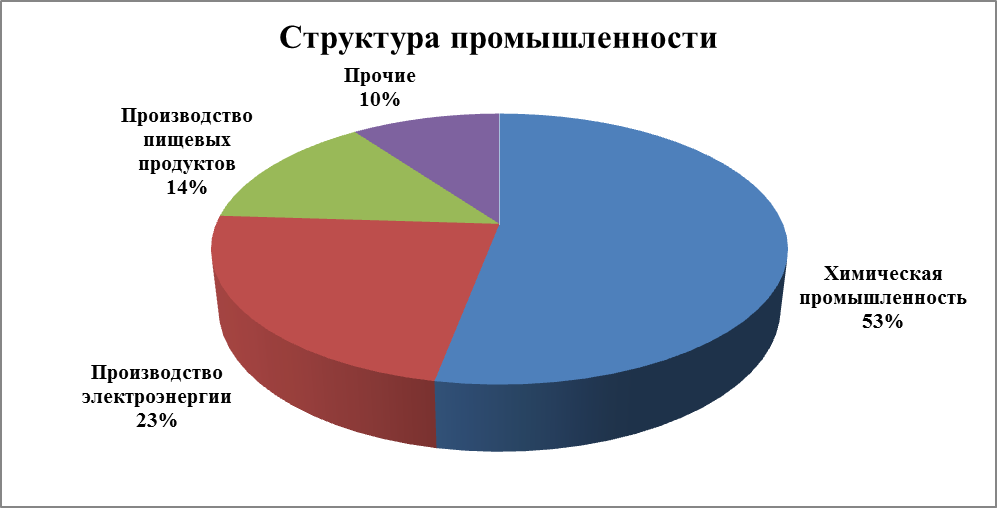 В 2018 году ситуация не изменилась: город по-прежнему лидирует в промышленном секторе экономики Ставропольского края и остается монопрофильным.Кроме градообразующих предприятий в сфере обрабатывающей промышленности осуществляет свою деятельность завод измерительных приборов «Энергомера» филиал ЗАО «Электротехнические заводы «Энергомера» (производство электрооборудования). Производством электрооборудования для двигателей и транспортных средств занимается  ОАО «Невинномысский электромеханический завод». Кроме указанных предприятий, в промышленности города работают такие предприятия, как: АО «Железобетон», ООО «Кавказэлектросервис» и другие.Одним из ведущих предприятий пищевой отрасли является                    ООО «Невинномысский хлебокомбинат». ПАО «Энел Россия» является независимой российской оптовой генерирующей компанией.                                     ПАО «Энел Россия» принадлежат 4 тепловые электростанции (работающие на угле и газе) в центральном, южном и уральском регионах Российской Федерации.Показатели социально-экономического развития города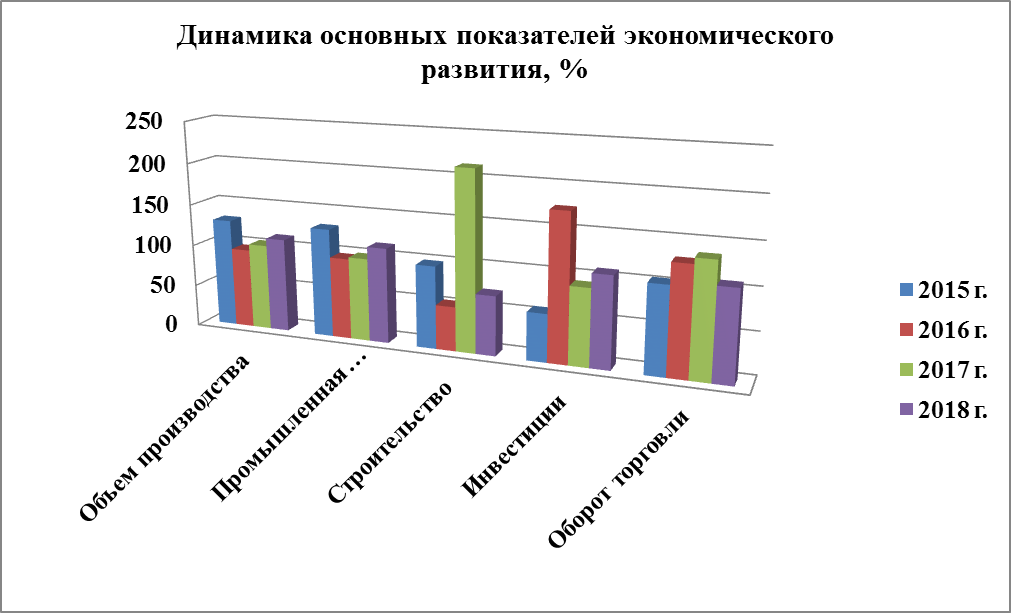 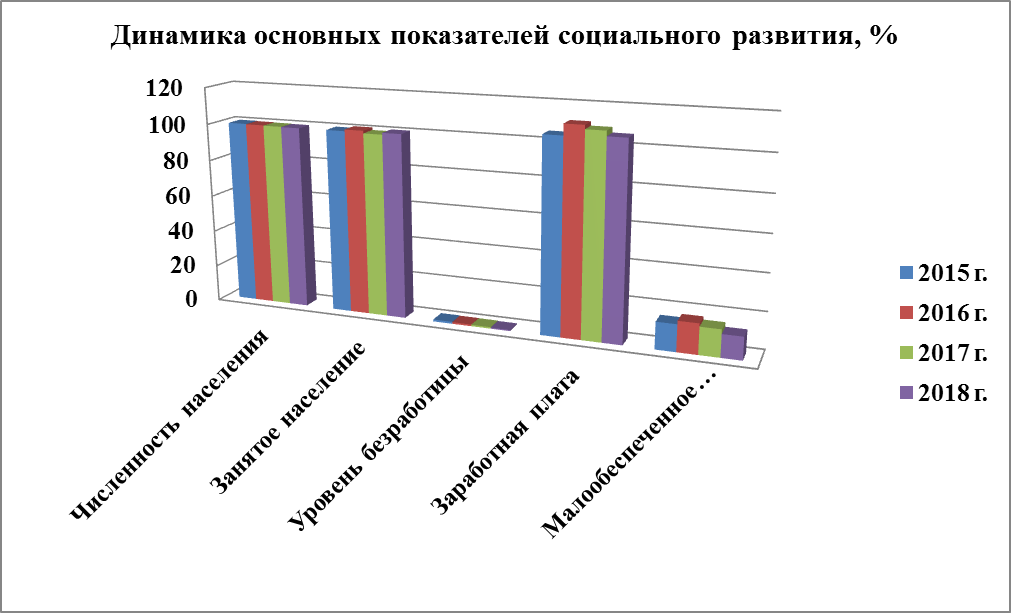 Экономика города Невинномысска глубоко интегрирована в экономику Ставропольского края и Российской Федерации в целом. Тем не менее, на протяжении многих лет сохраняется ее зависимость от предприятий химической промышленности. АО «Невинномысский Азот» – крупнейшее на Юге Российской Федерации предприятие химической промышленности, входящее в группу ведущих производителей азотных удобрений в Российской Федерации, выпускающее широкую номенклатуру товарной продукции (более 40 наименований), реализуемой как на внутреннем рынке, так и на экспорт. Обнаружение на Ставрополье газовых месторождений в 1946 году создало реальные условия для развития в этом регионе мощного производственного комплекса по выпуску минеральных удобрений для сельского хозяйства. В 1962 году, благодаря строительству азотно-тукового химического завода, Невинномысск преобразовался из казачьей станицы в крупный промышленный центр Ставрополья. Новый, ускоренный этап развития начался после его вхождения в состав крупного холдинга «ЕвроХим» в 2001 году. Сегодня АО «Невинномысский Азот» представляет собой динамично развивающийся и активно обновляющийся производственный комплекс. На предприятии ведется активная инвестиционная деятельность, направленная, в первую очередь, на внедрение высокотехнологичных, экономически эффективных методов производства и расширение ассортимента выпускаемой продукции. Также осуществляются финансовые вложения в поддержание и совершенствование существующих производственных фондов.Предприятием утверждена и реализуется инвестиционная программа.В 2018 году произведено техническое перевооружение агрегата карбамида. Проект стоимостью более 1,3 млрд. рублей увеличит производство карбамида. Для обеспечения увеличившихся мощностей собственным сырьем реализован проект по техническому перевооружению мощности агрегата аммиака, стоимостью в 2,06 млрд. рублей. Самый крупный проект компании связан с перевооружением цеха сложных удобрений, работающего на предприятии с 1977 года. Обновление оборудования стоимостью более 3,8 млрд. рублей позволит производить в год более 600 тысяч тонн готовой продукции и увеличит количество занятых на 20 человек. Также «Невинномысский Азот» запустил в опытно-промышленную эксплуатацию современное производство сверхчистой жидкой пищевой двуокиси углерода стоимостью 493 млн. рублей. Новое производство, мощность которого составляет 4 тонны в час, ориентировано, в первую очередь, на производителей газированных напитков.Кроме этого, предусмотрено внедрение инвестиционных проектов, направленных на повышение эффективности производства, поддержание существующих мощностей, внедрение мероприятий по выполнению требований действующей нормативной документации, правил охраны труда, промышленной безопасности и экологии. В планах компании создание на базе АО «Невинномысского Азота» установки по производству гранулированной аммиачной селитры и кальциевой аммиачной селитры.Активно развивается социальное партнерство между предприятием и городом. Проведена реконструкция спорткомплекса «Олимп» стоимостью                               385 млн. рублей.Так как около 60 % готовой продукции, предприятие реализует на внешний рынок, то существует высокая степень зависимости от колебаний цен мирового рынка. Кроме этого, в производственном процессе используется закупаемое по импорту сырье, материалы, а также высокотехнологичное, нередко передовое и уникальное оборудование, не имеющее отечественных аналогов. Кризис последних лет, связанный с геополитической обстановкой, привел к росту курса валют, что привело к существенному удорожанию стоимости указанных товарно-материальных ценностей. Данные обстоятельства несут риски по росту затрат, снижению выручки и, следовательно, прибыли предприятия. Специфика химической отрасли заключается в высокой энергоемкости производства. Рост тарифов ведет к существенному увеличение себестоимости продукции.Завод бытовой химии АО «Арнест», начавший деятельность в                         1971 году, сегодня также входит в число лидеров химической отрасли в сегменте аэрозолей. Предприятие входит в группу компаний «Арнест».Предприятие оснащено современным оборудованием ведущих европейских фирм. Компания имеет инвестиционную программу, предполагающую ввод новых мощностей. С начала эксплуатации основной специализацией предприятия было и остается до настоящего времени производство парфюмерно-косметической продукции и товаров бытовой химии в аэрозольной упаковке. С 1999 года начато производство продукции в полимерной упаковке. С 2000 года на предприятии внедрено новое направление деятельности - контрактное наполнение, как полный комплекс услуг по выпуску продукции по заказу сторонних компаний под их товарными знаками.Основные объемы экспорта продукции АО «Арнест» осуществляет по заказам дочерних компаний заказчиков в Казахстан, Украину. Производство своей продукции предприятию доверяют лидеры косметического рынка: Henkel, Unilever, Beiersdorf, Oriflame, SC Johnson, и этот список постоянно растет. Ассортимент производимой продукции составляет более 600 наименований, среди которых такие известные бренды как Rexona, Axe, Dove, Nivea, Fa, Schauma, Glade, Прелесть Professional и другие.В настоящее время АО «Арнест» выпускает готовую продукцию только по заказам российских и иностранных компаний. Контрактное производство - самый быстрорастущий сегмент российского парфюмерно-косметического рынка. АО «Арнест» является одним из ведущих контрактных производителей в отечественной отрасли и оказывает клиентам услуги по производству как готовой продукции по рецептурам заказчика, так и предоставляет вариант производства «под ключ»: разработка формул, создание рецептур, наполнение, упаковка и сертификация продукта.                       В 2014 году был открыт новый логистический комплекс для хранения полуфабрикатов общей площадью 1800 кв. метров. Введена в эксплуатацию высокоскоростная линия по производству алюминиевого баллона «Canmatic 200», производственная мощность которой достигает выпуска 200 баллонов в минуту. После ввода в эксплуатацию новых высокотехнологичных линий Арнест активно наращивает производство собственного полуфабриката - алюминиевого аэрозольного баллона, который используется, кроме собственного производства аэрозольной продукции, для продажи на сторону российским компаниям (Аэрозоль Новомосковск, Вэллхим). В 2016 году введена в эксплуатацию линия № 10 по производству алюминиевых баллонов, линия наполнения № 3. В 2017 году установлена новая линия № 11 производства алюминиевых баллонов  Canmatic от фирмы Mall+Herlan, Германия, мощностью 200 баллонов в минуту. Запущен участок по производству эталонов-образцов алюминиевых баллонов. Заменена часть реакторов цеха наполнения и другие проекты.В 2018 году реализовывались следующие инвестиционные проекты:приобретение и ввод в эксплуатацию новой линии № 10 наполнения продукции в аэрозольной упаковке производительностью 240 шт. готовой продукции в минуту;приобретение новой технологической оснастки для выпуска алюминиевого баллона диаметром 53 мм. Начат выпуск пен, гелей для бритья и антиперспирантов в новом размере баллона. приобретение современной графической системы контроля качества горловины баллона;приобретение новых машин ориентирования колпака, тестирования микроутечек;строительство нового склада УВП (углеводородного пропеллента);модернизация установки системы кондиционирования воздуха в производственных помещениях;модернизация системы очистки сточных вод.Кроме градообразующих предприятий, на территории города осуществляют деятельность по производству продовольственной группы товаров, замещающей импорт, следующие предприятия:ООО «Птицекомбинат» - осуществляет переработку мяса птицы отечественного производства;ООО «Невинномысский маслоэкстракционный завод» производит масло растительное из семечки подсолнечника, который выращен на полях Ставропольского края; Рыбколхоз «Невинномысский» для выращивания рыбы использует отечественные корма;Тепличный комбинат «ИРС Агро» для выращивания овощей начинает использовать селекционные семена отечественного производства. Микроудобрения используются как импортного, так и отечественного производства (50/50).Весьма скромное место в промышленном производстве Невинномысска занимает в настоящее время легкая промышленность. В начале 1990-х годов на данную отрасль приходилось около 20 % всей промышленной продукции Ставрополья. Среди крупнейших предприятий легкой индустрии региона выделялись Невинномысские шерстомойная фабрика, вошедшая в строй еще в 1895 г. и камвольно-прядильная фабрика. Это были предприятия всероссийского значения, на которые для мытья и обработки поступала шерсть Северного Кавказа, Поволжья и других регионов страны.Обвальное сокращение поголовья всех видов сельскохозяйственных животных, включая и овец, привело к фактическому прекращению функционирования предприятий данного профиля в Невинномысске и резкому уменьшению доли легкой промышленности в промышленном производстве города. Этот процесс продолжился и в последние годы. Положение может коренным образом улучшится со строительством новой фабрики по первичной обработке шерсти.Город Невинномысск составляет не только значительную часть краевой отгрузки, но и формирует почти четвертую часть общекраевой прибыли. Доля города в общем объеме финансового результата Ставропольского края в 2016 году составила 22,27 %. За 2017 год крупными и средними предприятиями города получена прибыль в сумме                                10703,6 млн. рублей, что на 36,7 % ниже уровня 2016 года. Доля прибыльных организаций снизилась на 14,9 процентных пункта и составила 56,2 %. Доля города в общем объеме финансового результата Ставропольского края составила 17,88 %. В 2018 году прибыль увеличилась почти на треть (139,2 %) - это второе место среди муниципалитетов края. За 2018 год предприятиями города получена прибыль в сумме 13065,8 млн. рублей, доля города в общем объеме финансового результата края составила 17,52 %. Почти 96 % прибыли приходится на промышленные предприятия. Доля прибыльных организаций увеличилась на 5 процентных пунктов и составила 61,2 %. Как видно, доля города в прибыли Ставропольского края постепенно сокращается.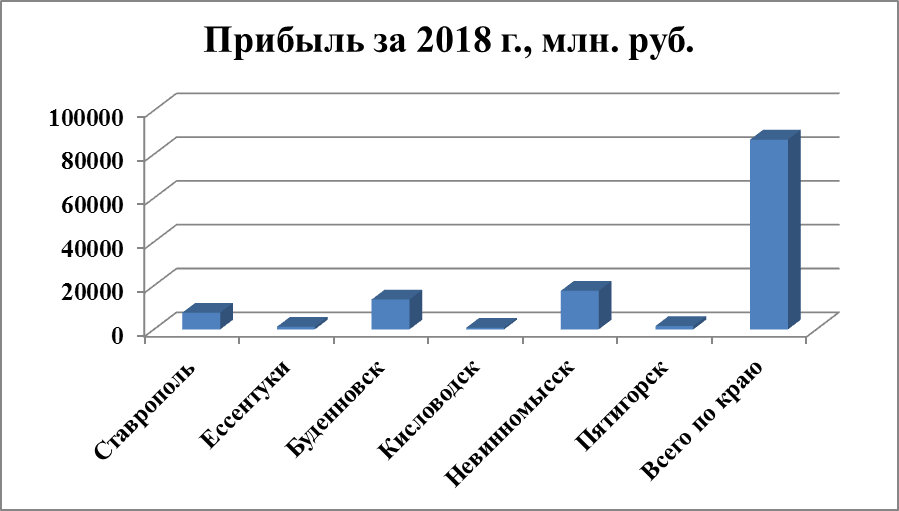 В современных условиях хозяйствования одним из показателей устойчивости предприятий является объем инвестиций в основной капитал.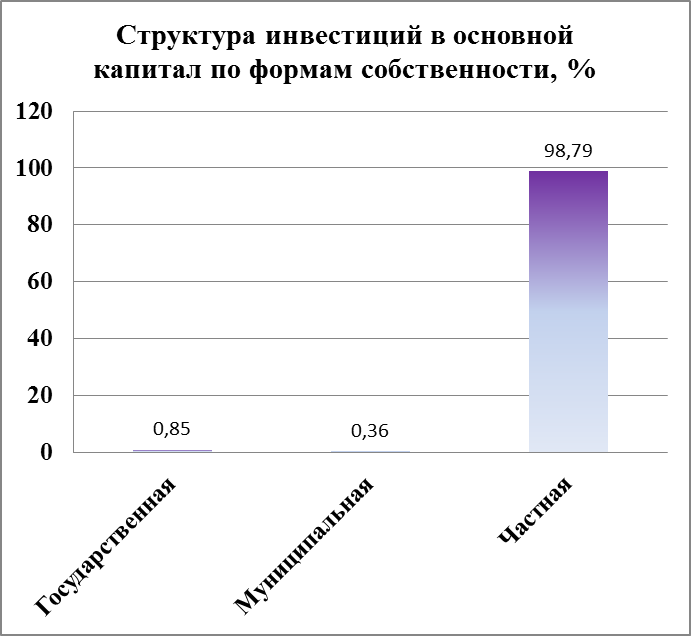 Объем инвестиций в основной капитал, использованный на развитие экономики и социальной сферы города, за 2015 год снизился и составил                   6,38 млрд. рублей или 58,48 % от 2014 года. Снижение инвестиций связано с окончанием реализации в 2014 году ряда крупных проектов на                                   АО «Невинномысский Азот», АО «Арнест», ООО «СтавСталь», а также по причине реализации инвестиционных проектов меньших по стоимости, чем в 2014 году. На развитие экономики и социальной сферы города за 2016 год крупными и средними организациями города инвестировано                        9,82 млрд. рублей. За 2017 год инвестировано 10,22 млрд. рублей, что на 4 % больше 2016 года. В 2018 году показатель вновь вырос на 10,2 %. Город занимает одну из лидирующих позиций по данному показателю: в 2018 году занял 2 место среди городов Ставропольского края (после г. Ставрополь). По Российской Федерации объем инвестиций вырос на 4,3 %. В г. Миасс снизился на 5,24 %.От общей суммы инвестиций 76,5 % приходится на обрабатывающие производства, 19 % - на производство электроэнергетики, 2 % - торговля,                       2,5 – прочие виды деятельности.Объем инвестиций в основной капитал за исключением бюджетных средств в расчете на одного жителя в 2015 году снизился до 51,04 тыс. рублей - 4 место среди городских округов Ставропольского края (темп роста снизился до 57,24 %). В 2016 году показатель вырос до 82,35 тыс. рублей (наибольшее значение в крае). По итогам 2017 года данный показатель вырос и составил 86,35 тыс. рублей (наибольшее значение в крае). В 2018 году показатель составил 93,48 тыс. рублей (наибольшее значение в крае).В целях достижения планового значения показателя инвестиций, установленного соглашением между администраций города Невинномысска и Министерством финансов Ставропольского края в городе организована работа по ежеквартальному сбору информации об объемах осваиваемых инвестиций субъектами малого бизнеса.Как видно, город Невинномысск - крупнейший промышленный центр с развитой экономикой. Сравнительная характеристика основных показателей социально-экономического развития города по итогам 2018 года* - моногород 2 категории, с 2019 года – территория опережающего социально-экономического развития.Однако, ключевой проблемой экономики города является ее сохраняющаяся монопрофильность, которую невозможно преодолеть без форсированного развития других отраслей экономики. Узкая специализация делает развитие города зависимым от внешней среды и неустойчивым к неблагоприятным внешним воздействиям, стимулирует отток трудоспособного населения и «утечку умов». Изменение внешней конъюнктуры, падение цен и спроса на продукцию градообразующих предприятий может вызвать затяжное тяжелейшее кризисное состояние экономики моногорода. В 2009 году город признан монопрофильным. В соответствии с распоряжением Правительства Российской Федерации от 16 апреля 2015 г.            № 668-р городу Невинномысску присвоена 2 категория (моногорода, в которых имеются риски ухудшения социально-экономического положения). В случае ужесточения санкций существует опасность лишиться рынков сбыта продукции, поставщиков, приостановить реализацию проектов по расширению и модернизации производств. Таким образом, под влиянием негативных процессов, стабильная работа градообразующих предприятий может быть нарушена. Как следствие, сокращение рабочих мест, рост безработицы, снижение поступлений в бюджет города.1.2.10. ПредпринимательствоРазвитие малого и среднего бизнеса является одной из наиболее актуальных задач экономики. В городе Невинномысске число субъектов малого и среднего предпринимательства имеет нестабильный характер с тенденцией снижения.Всего в 2017 году на территории города осуществляли свою деятельность 5193 хозяйствующих субъекта, в том числе 1868 юридических лиц и 3325 субъектов без образования юридического лица.                                                     На 01 января 2018 г. в городе Невинномысске зарегистрировано 3298 индивидуальных предпринимателей, что на 59 предпринимателей меньше, чем на 01 января 2017 г., и 1272 юридических лица, относящихся к субъектам малого и среднего предпринимательства. В 2018 году также наблюдалось снижение числа субъектов малого бизнеса, которое к 01 января 2019 г. составило 4504 субъекта.Число субъектов малого и среднего предпринимательства в расчете на 10 тыс. населения в 2015 году выросло до 382 субъектов (выше среднекраевого показателя на 2,7 пункта). В 2016 году показатель вырос на 4 % и составил 397,5 (выше среднекраевого на 30,2 субъекта). В 2017 году темп роста показателя был одним из наименьших в Ставропольском крае, что привело к его снижению до 391,7 субъекта. В 2018 году показатель вновь снизился до 386,4 субъекта (выше среднекраевого на 29,5 субъекта).Доля среднесписочной численности работников малых и средних предприятий (включая индивидуальных предпринимателей) в численности работников предприятий в 2015 году составляла 29,94 %. В 2016 году доля выросла на 0,46 пункта и составила 30,4 % (выше среднекраевого значения на 4,7 пункта). В 2017 году выросла до 31,4 % (выше среднекраевого уровня на 3,69 пункта). В 2018 году показатель вырос до 31,7 % (выше среднекраевого уровня на 2,9 пункта). Это связано со снижением общего числа занятого населения.Кроме решения проблемы занятости населения малый и средний бизнес города играет существенную роль в пополнении бюджета города.                    В 2015 году доля налогов от их деятельности в доходной части бюджета города составила 19,52 %, за 2016 год - 16,6 %, за 2017 год – 15,64 %,                     за 2018 год – 13,23 %. Оборот малых и средних предприятий за 2015 год вырос на 77 % по сравнению с 2010 годом (итоги сплошного наблюдения). Рост обусловлен ростом цен.В целях содействия созданию благоприятных условий для развития предпринимательской деятельности с 2002 года администрацией города осуществляются мероприятия, направленные на поддержку и развитие малого и среднего предпринимательства, в том числе посредством муниципальных программ. Город заинтересован в росте предпринимательской активности, развитии местного бизнеса, что создает дополнительные возможности для населения, экономики и городской территории. На протяжении многих лет реализуются механизмы финансово-кредитной поддержки субъектов. Администрация города тесно взаимодействует с организациями инфраструктуры поддержки бизнеса: ГУП СК «Корпорация развития Ставропольского края»;НКО «Фонд поддержки предпринимательства в Ставропольском крае»;Союз «Торгово-промышленная палата Ставропольского края», обособленное подразделение дополнительный офис №3 г. Невинномысск;НКО микрокредитная компания «Фонд микрофинансирования субъектов малого и среднего предпринимательства в Ставропольском крае».Бизнес - сообщество города активно, готово к диалогу, принимает участие в работе общественных объединений, участвует в разработке нормативной базы. В городе сформирована базовая система поддержки субъектов малого и среднего предпринимательства, представляющая собой комплекс правовых, организационных и финансовых механизмов. В то же время сохраняется недоступность банковского кредитования для вновь создаваемых субъектов малого и среднего предпринимательства.Инвестиционную активность субъектов сдерживают макроэкономическая нестабильность, низкая доступность и высокая стоимость кредитных средств; административное давление; сложность доступа к объектам инфраструктуры. Приоритетным видом деятельности остается торговля.Отраслевая структура МиСПСтруктура оборота субъектов МиСПК существенным недостаткам развития малого бизнеса следует отнести высокий уровень «теневого» оборота. Значительная часть хозяйственных операций в малом бизнесе выводится из официального оборота. Косвенно это подтверждается сопоставлением размеров заработной платы. Так, среднемесячная начисленная заработная плата в малом бизнесе составляет не более 15 тыс. рублей. Для большинства предпринимателей основным источником финансирования и решения возникающих финансовых проблем являются собственные средства, значительная доля средств - это помощь друзей и родственников и только 5% предпринимателей используют для этого кредитные средства. С 2015 года субъекты предпринимательства получают краевую помощь. В 2015 году такую помощь получили 36 субъектов. В 2016 году 3 субъектами предпринимательской деятельности получена краевая финансовая поддержка в форме субсидии на общую сумму 3,45 млн. рублей. 27 субъектами предпринимательской деятельности города получены микрозаймы на сумму 26,1 млн. рублей в некоммерческой организации микрокредитной компании «Фонд микрофинансирования субъектов малого и среднего предпринимательства в Ставропольском крае». В 2017 году 20 субъектов предпринимательской деятельности города получили микрозаймы в Фонде микрофинансирования на 17,26 млн. рублей.В городе разработана и реализуется муниципальная программа «Поддержка субъектов малого и среднего предпринимательства в городе Невинномысске». С 2018 года принимается участие в государственной программе Ставропольского края «Экономическое развитие и инновационная экономика» (в рамках государственной программы Российской Федерации «Экономическое развитие и инновационная экономика»). С 2018 года предусмотрены 4 новые формы субсидирования с софинансированием за счет средств Российской Федерации и Ставропольского края:субсидирование части затрат субъектам малого предпринимательства в городе (гранты) - субсидии индивидуальным предпринимателям и юридическим лицам - производителям товаров, работ, услуг, предоставляемые на условиях долевого финансирования целевых расходов по государственной регистрации юридического лица или индивидуального предпринимателя, расходов, связанных с началом предпринимательской деятельности, выплат по передаче прав на франшизу (паушальный взнос) и приобретение основных средств, в том числе при заключении договора коммерческой концессии;субсидирование части затрат субъектов малого и среднего предпринимательства в городе, осуществляющих социально ориентированную деятельность, направленную на достижение общественно полезных целей, улучшение условий жизнедеятельности гражданина и (или) расширение его возможностей самостоятельно обеспечивать свои основные жизненные потребности, а также на обеспечение занятости, оказание поддержки инвалидам, гражданам пожилого возраста и лицам, находящимся в трудной жизненной ситуации;субсидирование части затрат субъектов малого и среднего предпринимательства в городе, связанных с созданием и (или) развитием дошкольных образовательных центров, осуществляющих образовательную деятельность по программам дошкольного образования, а также присмотру и уходу за детьми, в соответствии с законодательством Российской Федерации;субсидирование части затрат субъектов малого и среднего предпринимательства в городе, связанных с созданием и (или) развитием центров времяпрепровождения детей - групп дневного времяпрепровождения детей дошкольного возраста и иных подобных видов деятельности.В 2018 году городу Невинномысску, как монопрофильному муниципальному образованию, была предоставлена субсидия из бюджетов Российской Федерации и Ставропольского края в размере                                    6152,13 тыс. рублей. По результатам проведенных конкурсных отборов победителями признаны 5 субъектов малого предпринимательства. Общая стоимость инвестиционных проектов составила 12705,43 тыс. рублей, в том числе 6108,44 тыс. рублей - собственные средства субъектов. 24 субъекта предпринимательской деятельности города получили микрозаймы в некоммерческой организации микрокредитной компании «Фонд микрофинансирования субъектов малого и среднего предпринимательства в Ставропольском крае» на сумму 34,910 млн. рублей.В целях сохранения благоприятных условий для развития предпринимательства в городе, а также для исключения дополнительной налоговой нагрузки значения корректирующего коэффициента базовой доходности К2, учитывающего совокупность особенностей ведения предпринимательской деятельности, облагаемой единым налогом на вмененный доход на 2019 год, сохранены на уровне 2016 года.Однако, несмотря на предпринимаемые меры, количественного роста субъектов предпринимательской деятельности достичь не удается. Вследствие ограниченности средств, несмотря на принимаемые меры, происходит снижение количества субъектов малого и среднего предпринимательства.1.2.11. Торговля и потребительский рынокПотребительский рынок города является одним из бюджетообразующих отраслей экономики и обеспечивает товарами и услугами жителей и гостей города. Состояние торговли и сферы услуг на территории города характеризуется как стабильное, с высоким уровнем насыщенности по всем товарным группам и динамикой роста розничного оборота и объема оказанных услуг.Потребительская сфера города объединяет 546 юридических лиц и 1997 индивидуальных предпринимателей из числа хозяйствующих субъектов, осуществляющих деятельность в сфере торговли по реализации промышленной и продовольственной группы товаров. Функционирует                       876 предприятий торговли. В этой сфере трудятся более 9 тыс. человек.                   За 2018 год оборот розничной торговли по крупным и средним организациям города вырос на 8 % (6774,29 млн. рублей).В 2017 году введено в эксплуатацию 9 объектов общей площадью 6584,1 кв. метров, в 2018 году - 5 объектов общей площадью 5351 кв. метр. Потребительский рынок города обеспечил высокую привлекательность для вложений капиталов и их эффективного использования. С вводом новых и реконструированных объектов улучшилось территориальное размещение сети предприятий потребительского рынка и услуг по районам города. При нормативе обеспеченности населения города Невинномысска торговыми площадями 524 кв. метра на 1000 человек, фактическая обеспеченность составляет 864,5 кв. метра.Индустрия общественного питания на территории города представляет собой огромное количество предприятий с различным уровнем обслуживания, качеством продукции, разнообразием используемого оборудования. На территории города осуществляют свою деятельность 86 предприятий по оказанию услуг общественного питания, в том числе 76 объектов открытой сети (4 ресторана, 52 кафе и баров, 20 столовых и закусочных) на 4497 посадочных мест и 55 объектов закрытой сети (это предприятия системы образования, здравоохранения и промышленности) на 4824 посадочных места.На территории города 528 предприятий бытового обслуживания оказывают 24 основных вида бытовых услуг. Обеспеченность бытовыми услугами составляет 14 рабочих мест на 1000 жителей города (краевой показатель 10 рабочих мест на 1000 жителей).Широкое развитие на потребительском рынке города получила форма мелкорозничной торговли, которая затрагивает все сферы потребительского рынка, в том числе и услуги. Реализация муниципальных нестационарных торговых мест на территории города осуществляется на конкурсной основе путем проведения открытого аукциона. В соответствии с распространением технологий европейского стандарта предприятия розничной торговли, общественного питания производят безналичные расчеты с потребителями за товары и услуги. Развитие системы потребительского кредитования осуществляется за счет предоставления потребительских кредитов. Крупнейшим банком, обеспечивающим масштабное и пропорциональное развитие потребительского кредита по городу Невинномысску, является Сберегательный банк Российской Федерации.Имеются и проблемы, характерные для многих муниципальных образований:несанкционированная торговля. С целью ее ликвидации проводятся рейды (в 2017 году - 130 рейдов и 178 протоколов, в 2018 году 144 рейда и 194 протокола);нарушение прав потребителей - оказывается помощь по составлению претензий, просвещению граждан в области защиты прав потребителей. За 2018 год по вопросам защиты прав потребителей в администрацию города обратилось 160 человек.Тем не менее, в целом развитие торговли протекает стабильно и не является приоритетным стратегическим направлением развития экономики города.1.2.12. Пространственная характеристика территории городаГород Невинномысск расположен у места слияния рек Кубань и большой Зеленчук, исстари важным в военном и транспортном отношении. Невинномысск непосредственно обеспечен услугами практически всех видов внешнего транспорта: автомобильный, железнодорожный, трубопроводный.Крупными водными преградами территория города разделена на две неравные части:основную, старейшую часть города, расположенную на высоких террасах правового берега реки Кубань с обширной промышленной зоной;левобережную часть, включающую в себя селитебные образования, вытянуты вдоль реки Б. Зеленчук.Каждая из указанных частей достаточно компактна, хотя в их взаиморасположении можно увидеть следы поселковой планировочной структуры (в особенности это касается левобережной части). Левобережная часть довольно тесно интегрирована с близлежащими селами - Кочубеевским, Ивановским, Новой Деревней. Правобережная часть, напротив, не имеет вокруг себя тяготеющих сельских населенных пунктов, и окружена территориями, сложными для активного сельскохозяйственного освоения. В историко-градостроительном отношении город представляет собой конгломерат традиционного сельского расселения и рабочих поселков и микрорайонов, образовавшихся вокруг промышленных предприятий.Ядро города - историческая территория станицы Невинномысской, заключенная между рекой Кубань, железной дорогой, заброшенной ныне балкой и районом электромеханического завода. Планировочным центром этой части города является сквер в границах улиц Ленина, Первомайской, Энгельса и Советской. Для кварталов исторического центра характерна традиционная для Кубани усадебная застройка, кое-где разбавленная новыми вкраплениями. В процессе градостроительного развития историческое ядро потеряло свое значение, и сегодня является одним из не самых лучших городских районов в части качества городской среды, благоустройства, состояния инженерной и транспортной инфраструктуры. К сфере его влияния можно отнести также территории, прилегающие к вокзалу, кварталы усадебной застройки между электромеханическим заводом и ЗИП.                   В 1970-е гг. северная часть исторического центра была реконструирована под строительство многоэтажных жилых домов, в результате чего появились два микрорайона, разделенные улицей Гагарина, выполняющей функцию общегородской магистрали.С началом строительства Невинномысского канала началось освоение под жилую застройку территорий, прилегающих к его головному сооружению. Здесь применялись новые для того времени (1930-, 50-е гг.) типы жилой среды с хорошо озелененными дворами общего пользования, блокированными коттеджами на две семьи. В целом территории, получили вытянутую форму, тяготеющую к основной природной оси - реке Кубань.Наиболее компактная и продуманная с планировочной и композиционной точки зрения застройки часть города - это кварталы, тяготеющие к бульвару Мира. Здесь сформированы шесть полноценных микрорайонов, площадь которых колеблется от 10 до 39 га. В границах микрорайонов присутствует вся необходимая инфраструктура: школы, детские сады, объекты торговли и т.п. Функции общественного центра ярко выраженной линейной формы выполняет сам бульвар, на который сориентированы и Дворец культуры, и кинотеатры, и больница, и образовательные учреждения. Многоэтажная застройка массовых типовых серий представлена также двумя периферийными микрорайонами - районом ПРП на востоке и микрорайоном ЗИП на юге. На этих площадках сформированы полноценные микрорайоны с элементами первичной ступени обслуживания. Более развиты общественные функции в районе ПРП, где сегодня ведется активное жилищное строительство с применением современных технологий, а также планируется возведение нового микрорайона со школой и объектами физкультуры и спорта районного значения.Совершенно обособленная в транспортном и планировочном отношении территория - группа из 20 кварталов неправильной формы, расположенных между станцией Невинномысской и ее грузовым двором. Это селитебное образование имеет объекты обслуживания первой ступени - школу и детский сад, и связано с остальной территорией города посредством переезда через ж.-д. пути.В левобережной части города более четко прослеживается поселковая планировочная структура. Селитьба здесь сформирована тремя крупными планировочными образованиями: поселками Рождественское, Фабрика и Мелькомбинат. Все они спланированы достаточно случайно, что объясняется историей их возникновения и развития как сельских поселений (Рождественское) и чисто заводских поселков (Фабрика и Мелькомбинат). В структуре жилой застройки доминирует застройка индивидуальными жилыми домами (48,9 %). Территориально индивидуальная жилая застройка преобладает в правобережной части города (47,9 % всей индивидуальной жилой застройки), однако высок ее удельный вес и в левобережной части (29,9 %).Связи между двумя частями города сконцентрированы практически в одной точке – в районе железнодорожного моста через реку Кубань, рядом с которым расположены два автодорожных моста - полноценный четырехполосный современный мост и пешеходный мост, приспособленный для автомобильного движения в одну полосу (с запада на восток). Помимо этого имеется железнодорожный мост через реку Большой Зеленчук, по которому осуществляется и пешеходное движение. Для пешеходной связи между берегами реки используется гидротехническое сооружение Невинномысского канала, по которому можно перейти из микрорайона Рождественское в район Головное.На основе анализа использования земель выделены следующие виды: 1. Жилая застройка - 22 %.2. Общественно-деловая застройка - 2 %.3. Рекреация - 9 %.4. Производство и коммунально-складские территории - 15 %.5. Размещение инженерной и транспортной инфраструктуры – 18 %.6. Сельскохозяйственное использование – 14 %.7. Природные ландшафты разной степени антропогенной освоенности – 15 %.8. Прочее использование – 5 %.1.2.13. Жилищно-коммунальное хозяйствоОдной из важнейших целей социально-экономического развития города является обеспечение потребности населения города в комфортной среде проживания, отвечающей современным требованиям.Комплексное территориальное развитие города осуществляется на основе Генерального плана муниципального образования городского округа - города Невинномысска Ставропольского края, утвержденного Решением Думы города Невинномысска от 25 декабря 2012 года № 335-31, а также всех необходимых документов территориального планирования. Предприятиями и организациями всех форм собственности, включая индивидуальное строительство, за 2015 год введено в эксплуатацию жилых домов общей площадью 44,22 тыс. кв. метров, что почти на уровне 2014 года. Общая площадь жилых помещений, приходящаяся в среднем на одного жителя, - 23,2 кв. метров. За 2016 год введено в действие жилых домов общей площадью 50,33 тыс. кв. метров, что выше уровня 2015 года на 13,8 % (второе место среди городов Ставропольского края). Общая площадь жилых помещений, приходящаяся в среднем на одного жителя, - 23,5 кв. метров, что на 1,4 кв. метров больше чем по Ставропольскому краю (показатель по Ставропольскому краю составил - 22,1 кв. метров, по Российской Федерации - 21,1 кв.метра). В 2017 году ввод жилья снизился и составил 29 % от уровня 2016 года (14,5 тыс. кв. метров). Общая площадь жилых помещений, приходящаяся в среднем на одного жителя, составила 23,7 кв. метров с темпом роста почти на среднекраевом уровне. За 2018 год введено                           28,43 тыс. кв. метров жилья, что в 2 раза выше уровня 2017 года. Общая площадь жилых помещений, приходящаяся в среднем на одного жителя, выросла до 24,2 кв. метров (выше среднекраевого уровня на 0,8 кв. метра).Доля населения города, получившего жилые помещения и улучшившего жилищные условия, в 2015 году снизилась до 0,5 % (среднекраевой показатель - 8,4 %). В 2016 году показатель вырос                            на 0,1 пункта и составил 0,6 % - один из худших показателей в крае.                              В 2017 году - 0,29 % - почти самый худший показатель в крае. По итогам обеспечения населения жильем в 2015 году город занимал 4 место из 8 городов, в 2016 году- 5 место из 9 городов, в 2017 и 2018 годах - последнее 7 место. В 2018 году показатель вырос до 1,7 % (одно из наименьших значений в крае). Тем не менее, проблема дефицита жилья остается.Проблемами городской среды в целом являются:старение жилищного фонда;необеспеченность инженерной инфраструктурой востребованных земельных участков для комплексной застройки.Несмотря на создание основ функционирования рынка жилья, приобретение, строительство и наем жилья с использованием рыночных механизмов на практике пока доступны лишь ограниченному кругу семей - семьям с высокими доходами. Основными причинами низкого платежеспособного спроса на жилье являются недостаточная развитость институтов долгосрочного жилищного кредитования, инфраструктуры рынка жилья и ипотечного жилищного кредитования, а также высокий уровень рисков и издержек на этом рынке.Однако даже ограниченный платежеспособный спрос населения на жилье превышает предложение жилья на рынке и приводит к постоянному росту цен на него. В этой ситуации большая часть жилищного строительства финансируется непосредственно за счет средств населения. Существенным препятствием развития массового жилищного строительства продолжает оставаться ограниченность возможностей обеспечения земельными участками и необходимой инженерной, транспортной и социальной инфраструктурой. Дефицит потребности в земельных ресурсах для жилищного строительства составляет 182,1 га.На учете в качестве нуждающихся в улучшении жилищных условий в соответствии с законодательством Российской Федерации состоят 85 молодых семей. За 3 года число нуждающихся семей сократилось на 95 единиц. Острота проблемы определяется низкой доступностью жилья и ипотечных жилищных кредитов для всего населения. Как правило, молодые семьи не могут получить доступ на рынок жилья без сторонней поддержки. Однако данная категория населения имеет хорошие перспективы роста заработной платы по мере повышения квалификации и государственная помощь в предоставлении средств на уплату первоначального взноса при получении ипотечных жилищных кредитов или займов будет являться для них хорошим стимулом дальнейшего профессионального роста и позволит сформировать экономически активный слой населения.Продолжает оставаться актуальным и вопрос ликвидации аварийного жилья. Серьезное отставание наблюдается в обеспечении жильем малоимущих граждан. Основной проблемой в этой сфере является отсутствие финансовых возможностей бюджета города по строительству и приобретению жилья для предоставления в социальный наем.Жилищный фонд города - это 789 многоквартирных домов. Благоустройство многоквартирного жилищного фонда отличается высокой степенью (100 % жилья оборудовано водопроводом, 98 % - канализацией, 81% - ваннами (душами) и горячим водоснабжением). Инженерная инфраструктура представляет собой совокупность систем водоснабжения, канализации, электро-, газо- и теплоснабжения, призванных обеспечить функционирование и дальнейшее развитие муниципального образования, промышленности, транспорта и жилищно-коммунального комплекса. В настоящее время жилищно-коммунальное хозяйство города представляет собой комплекс автономных предприятий и организаций, оказывающих жилищно-коммунальные, транспортные, погребальные услуги, услуги по благоустройству. В структуру жилищно-коммунального комплекса города входит 4 ресурсоснабжающих организации, 16 организаций, оказывающих услуги по управлению и содержанию жилых домов, 4 организации, оказывающие услуги по вывозу и захоронению твердых бытовых отходов. Потребителями услуг жилищно-коммунального комплекса является все население города, социальная сфера и хозяйствующие субъекты города. Общая протяженность систем инженерной инфраструктуры на территории города составляет:теплоснабжения – 115,579 км.;электроснабжения (воздушные и кабельные линии) - 805,55 км.;газоснабжения – 627,48 км.;водоснабжения – 367 км.;канализационных сетей – 69 км.Общая и главная проблема жилищного фонда и коммунальной инфраструктуры - это высокий уровень износа основных фондов – 75,5 % (по краю - 68,5 %), низкий коэффициент полезного действия и использования мощностей, большие потери. Планово-предупредительный ремонт коммунальных сетей и оборудования полностью уступил место аварийно-восстановительным работам, единичные затраты на проведение которых выше, чем затраты на плановый ремонт таких же объектов.В каждой сфере жилищно-коммунального хозяйства необходимо решение специфических проблем.Жилищное хозяйство:доля охвата населения частного сектора централизованной системой отвода сточных вод составляет 47 %, причем значительная часть неканализированного района приходится на центральную часть города;капитальный ремонт жилья проводится недостаточными темпами (при нормативной ежегодной потребности в ремонте в 4 % - 5 %, в среднем ремонтируется лишь 0,3 % жилья);необходимость ликвидации ветхого жилья.Теплоснабжение:Теплоснабжение потребителей жилищно-коммунального сектора, общественных зданий и промышленных предприятий города Невинномысска осуществляется на базе Невинномысской ГРЭС, являющейся основным поставщиком тепла, и от котельных различной теплопроизводительности. АО «Теплосеть» арендует муниципальное имущество в виде 15 отопительных котельных малой мощности и тепловых сетей; оказывает услуги потребителям (организациям, предприятиям, населению города) по теплоснабжению и горячему водоснабжению, а также ремонту и эксплуатации объектов теплоснабжения. Из-за низкого коэффициента полезного действия используемого оборудования и его физического и морального износа (83 %) - 70 % котельных работают нерентабельно, во многих случаях котельное оборудование, установленное по проекту, не соответствует присоединенной нагрузке. Высокий процент потерь обусловлен тем, что 47 % тепловых сетей эксплуатируются от 20 до 30 лет и выше. За 2015 год потери в сетях составили 140985,47 Гкал или 25,15 %.               За 2016 год - 153763,0 Гкал или 26,9 %. За 2017 год - 125181,0 Гкал или                      23,7 %. За 2018 год – 114887,8 Гкал или 22,3 %. Снижению потерь способствовало проведение наладки и регулировки прохождения теплоэнергии на сетях от ПАО «Энел Россия».Водоснабжение:износ системы водоснабжения - более 67,54 %, в полной замене нуждается 38,23 % сетей, что неизбежно снижает надежность системы водоснабжения и увеличивает вероятность аварийных ситуаций;потери воды из-за порывов, утечек составляют 7 %.Удельная величина потребления холодной воды после снижения в                             2015 году вновь выросла в 2016 году на 17 %. В 2017 году удельная величина потребления холодной воды выросла до 51,96 куб. метров, что является одним из наибольших показателей в крае. В 2018 году показатель снизился до 46,4 куб. метров, но остается одним из самых высоких в крае.Водоотведение:с учетом сроков эксплуатации степень износа канализационных систем по городу составляет около 64,8 %, в полной замене нуждается 5,4 %;протяженность канализационных сетей в городе составляет 31,7 % от протяженности водопроводных сетей;в связи с близким расположением грунтовых вод, эксплуатация выгребных ям крайне затруднена, что приводит к сбросу сточных вод, основной частью населения, в водоотводные канавы, это способствует заиливанию водоотводных канав и нарушению системы отвода ливневых вод.Электроснабжение:Существующие линии электропередач выполнены на железобетонных и деревянных опорах. За время эксплуатации электрических сетей деревянные опоры пришли в негодность, многие из них находятся в аварийном состоянии. При сильных порывах ветра возникают аварийные ситуации, связанные с поломкой опор. В среднем износ сетей и технологического оборудования (на обслуживании находится 191 трансформаторная подстанция) превышает 65 %.Удельная величина потребления электрической энергии в многоквартирных домах в 2015 году снизилась на 2 % и составила                            839,6 кВт/ч на 1 проживающего (выше среднекраевого уровня). В 2016 году показатель вновь снизился на 12,55 % и составил 734,2 кВт/ч на                                      1 проживающего (выше среднекраевого уровня). В 2017 году удельная величина потребления электрической энергии в многоквартирных домах незначительно увеличилась по сравнению 2016 годом и составила                             788,2 квт/ч. (выше среднекраевого уровня). В 2018 году показатель снизился до 749,3 квт./ч. (выше среднекраевого уровня). Показатель потребления природного газа один самых низких в Ставропольском крае на протяжении последних лет.В целом по результатам принятых по энергосбережению мер город занимал в 2015 году 4 место из 8 городов, в 2016 году - 6 место из 9,                         в 2017 году - 4 место из 7, в 2018 году – 4 место из 7. В сфере обращения с отходами производства и потребления имеются системные проблемы:сбор твердых коммунальных отходов организован для 100 % населения города. На официально действующих полигонах размещается около 98 % отходов;с 01 января 2018 года введены в действие нормы накопления твердых коммунальных отходов на территории Ставропольского края, которые предусматривают увеличение норм накопления на 1 человека (2,5 куб. метра на 1 человека в год для МКД, 2,8 куб. метра на 1 человека в год для частных домовладений);тарифы на вывоз твердых бытовых отходов устанавливаются предприятиями по сбору и вывозу бытовых отходов, а также вывоза крупного габаритного мусора, самостоятельно. Улично - дорожная сеть:Общая протяженность улично - дорожной сети на территории города составляет 244 км., в том числе с асфальтобетонным покрытием 128 км. Существующую улично-дорожную сеть характеризует недостаточное количество связей между разрозненными частями города, прежде всего между разными берегами Кубани. Путепроводов выделено два. Главный из них - путепровод по ул. Гагарина, связывающий Старый и Новый город. По нему осуществляется наиболее интенсивное движение транспорта в четыре полосы в обоих направлениях. Он был построен в 1970-е гг. Второй по значимости путепровод - четырехпролетный железнодорожный на пересечении линии железной дороги с ул. Матросова в левобережной части города.Помимо указанных путепроводов для пересечения с линией железной дороги используется старый технологический прокол под линией железной дороги к востоку от основных парков станции Невинномысская. Габарит, используемый для проезда, позволяет организовать движение только в оном направлении (реверсивное с преимуществом движения с южной стороны) и для транспортных средств с небольшой высотой (большая часть грузовых автомобилей и автобусы в тоннель не входят). Как видно, коммунальное хозяйство города имеет такие же проблемы, как и во многих других городах Ставропольского края, страны. Остается на низком уровне благоустроенность дворовых территорий, мест отдыха и досуга горожан. Это обусловлено целым комплексом причин, главная из которых - дефицит бюджета города и недостаток средств для решения коммунальных проблем. В условиях датационности бюджета города существенно снижаются возможности в решении вопросов благоустройства территории города. 1.2.14. Безопасность проживания на территории городаВажным элементом в работе с привлечением внешних мигрантов, приток которых может послужить увеличению численности населения города, является создание и поддержание в городе безопасной и комфортной среды проживания. В 2015 году на территории города зарегистрировано                                     2014 преступлений, что на 9,4 % меньше 2014 года. Количество преступлений, совершенных в общественных местах составило 788, что на 15,9 % меньше 2014 года. Преступления связаны, в основном, с притоком населения из соседних республик и районов Ставропольского края в увеселительные заведения города в выходные и праздничные дни.В 2016 году на территории города Невинномысска зарегистрировано 1838 преступлений. В 2016 году из-за пределов Российской Федерации в город прибыли 2904 человека, в том числе: из стран СНГ – 2759, из других стран – 145. Всего на миграционный учет в городе Невинномысске поставлено 3378 иностранных граждан (Азербайджан, Армения, Украина, Туркменистан, Германия), снято с учета 2373 человека. В 2016 году зафиксирован значительный рост (в 3,2 раза) незаконного оборота синтетических наркотических средств. Данные виды наркотиков являются основными среди распространяемых организованными преступными группами и сообществами посредством сети «Интернет», путем закладок.В 2017 году на территории города Невинномысска зарегистрировано 1512 преступлений. Состояние оперативной обстановки на территории города характеризуется снижением количества преступлений в общественных местах с 681 до 548, так и уличных преступлений с 512 до 358. В 2017 году отмечен рост таких преступлений как грабежи на 39,3 %                         (39 против 28), вымогательство на 20 % (6 против 5), мошенничество на                 46,1 % (333 против 228), кражи автомобилей на 20 % (18 против 15), хулиганство на 33,3 % (4 против 3). В 2017 году в город также прибывали граждане из стран СНГ, из других стран. Всего на миграционный учет в городе Невинномысске поставлено 3604 иностранных гражданина и лиц без гражданства (Азербайджан, Армения, Украина), снято с учета 2764 человека. Труд иностранных работников используют 15 организаций города.В 2018 году на территории города Невинномысска зарегистрировано 1761 преступление. Состояние оперативной обстановки на территории города характеризуется снижением количества умышленных убийств, преступлений по линии незаконного оборота наркотических средств. Отмечен рост таких преступлений как мошенничество на 13 % (376 против 333), грабежи на 90 % (74 против 39), преступления в общественных местах на 30 % (711 против 548). Основное число прибывших в город Невинномысск – из других регионов России. На миграционный учет поставлено 3294 иностранных гражданина и лица без гражданства (Азербайджан, Украина, Армения, Украина), снято с учета 6916 человек. Невинномысск исторически сложился как многонациональный город, системообразующим звеном которого являлся русский народ. Благодаря объединяющей роли русского народа, многовековому межкультурному и межнациональному и этноконфессиональному взаимодействию на территории города сформировались уникальное культурное многообразие и духовная общность различных народов, приверженных единым принципам и ценностям, таким как патриотизм, служение Отечеству, прочность традиционных семейных связей, созидательный труд, гуманизм, социальная справедливость, взаимопомощь и коллективизм. При отмечающемся росте полиэтничности, Невинномысск - город преимущественно с русским населением. Русская ментальность, культура и язык определяют основные социокультурные характеристики территории. Продолжается процесс институционализации казачества как социальной силы, традиционно выступающей опорой российской государственности на юге России. Ведется диалог между религиозными объединениями, каноническими подразделениями религиозной организации Русской Православной Церкви (Московский Патриархат) и Централизованной религиозной организацией «Духовное Управление мусульман Ставропольского края», в котором также участвуют                                                   другие религиозные объединения.Межнациональные отношения характеризуются динамическим равновесием этносоциальных и этнокультурных интересов граждан и этнических групп. Этноконфессиональные отношения сбалансированы. Более 70% жителей города положительно оценивают состояние межнациональных отношений в обществе. Однако, имеется скрытый конфликтогенный потенциал межнациональных отношений. В городе существуют проблемы, в том числе создающие угрозы этнического и религиозного экстремизма, требующие эффективного управленческого воздействия, а именно:проникновение на территорию города радикальных течений ислама и нетрадиционных религиозных течений, последователи которых способны дестабилизировать социально-политическую обстановку на территории города;неурегулированность земельно-имущественных отношений нередко порождающая социальную напряженность, приобретающую межнациональную окраску;сохраняются элементы морально-правового нигилизма у отдельных представителей молодежи;сохраняются попытки политизации этнических и религиозных процессов.Город Невинномысск всегда был многонациональным. На его территории проживают представители более 100 национальностей. Состояние межэтнических отношений относительно спокойное со скрытым конфликтогенным потенциалом.Этнический состав населения(национальности с численностью более 1 % от общего числа жителей)по данным переписи населения 2010 годаВ целях устранения предпосылок и условий, способствующих террористической деятельности, предупреждения возможных террористических угроз на территории города создан аппаратно-программный комплекс «Безопасный город». Информация с видеокамер, подключенных к комплексу передается в ситуационные центры, расположенные в отделе МВД, отделе ФСБ и единой диспетчерской службе города, которые обеспечивают хранение и не корректируемость информации более 30 суток. Системой видеонаблюдения перекрыты все въезды и выезды из города, места проведения крупных культурно-массовых и публичных мероприятий, все школы города. В 2017 году на территории города установлены 2 системы экстренной связи «Гражданин-полиция». Всего на территории города установлены 343 видеокамеры.Наиболее эффективной формой участия населения в местном самоуправлении и решения возникающих проблем является территориальное общественное самоуправление. Располагаясь непосредственно на территории микрорайонов, зная проблемы населения, Советы ТОС участвуют в разрешении всех проблем жителей от коммунальных до бытовых. Механизм отношений построен так, чтобы каждый житель ощущал непосредственную связь между своим участием в жизни микрорайона и реализацией своих прав и интересов. Советы ТОС работают в тесном контакте с администрацией и Думой города, являясь своеобразным «буфером» между населением и органами местного самоуправления. Осложнить ситуацию в сфере межнациональных отношений могут:земельные и хозяйственно-имущественные споры, которые при определенных условиях могут способствовать возникновению межнациональных конфликтных ситуаций;активность международной террористической сети, использующей этнический и религиозный факторы;проявления ксенофобии, бытового национализма и экстремизма в том числе и в молодежной среде.В настоящее время в городе сохраняются следующие потенциальные угрозы террористических проявлений:наличие на территории города уязвимых в диверсионно-террористическом плане объектов;приток в город нелегальных мигрантов из государств - участников Содружества Независимых Государств, а также иностранцев и граждан Российской Федерации из регионов с неблагополучной оперативной обстановкой;наличие среди населения города, главным образом славян, сменивших вероисповедание на ислам (неофитов).Остро стоит проблема наркомании в городе. По количеству умерших от отравления наркотическими веществами город занимает второе место в крае.Город Невинномысск характеризуется высоким индустриальным потенциалом, а, следовательно, высоким уровнем техногенных нагрузок на окружающую среду. В процессе своей жизнедеятельности город образует значительное количество веществ, загрязняющих окружающую среду. Анализ экологической обстановки свидетельствует о ее неблагополучии.                      В значительной степени именно особенностями промышленного развития города обусловлены существующие проблемы окружающей среды: значительный уровень загрязнения атмосферного воздуха, водных объектов. Обострилась в последние годы ситуация, вызванная ростом количества автотранспортных средств, а также увеличением объемов бытовых отходов и изменением их структуры.В процессе развития города промышленные предприятия размещались на свободных территориях с привязкой к транспортным узлам и городской застройке. Основные промышленные территории, складываясь в период 1960-1970 гг., в настоящее время в некоторых местах вклинились в жилые городские районы, что противоречит санитарным нормам.Сохранение высокого уровня загрязнения атмосферного воздуха стационарными источниками - одна из наиболее острых проблем города.                      В настоящее время в городе насчитывается более полутора тысяч (1610) источников выбросов загрязняющих атмосферу веществ, из них 1120 организованных.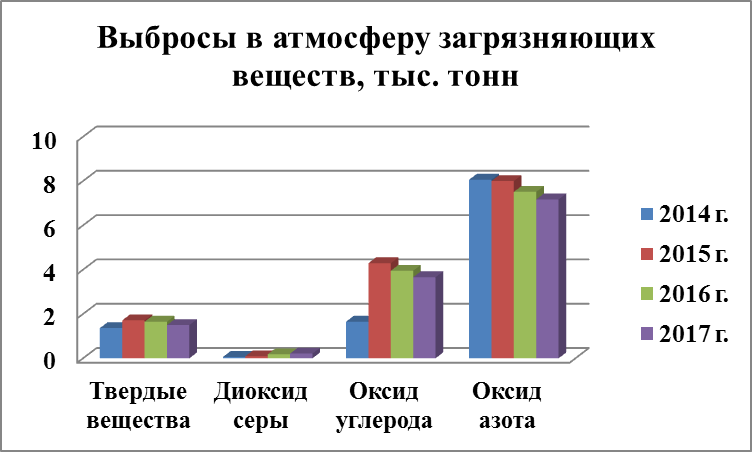 Наряду с некоторой стабилизацией объемов выбросов промышленных предприятий города наблюдается рост объемов выбросов загрязняющих веществ от автотранспорта. Процессы рассеяния выбросов от автотранспорта существенно отличаются от рассеяния выбросов промышленных предприятий. Поступление загрязняющих веществ от автотранспорта в нижний слой атмосферы определяет высокий уровень их приземных концентраций. Максимальное содержание загрязнений находится в зоне дыхания человека.Город Невинномысск расположен по берегам реки Кубань, при впадении в нее реки Большой Зеленчук. Одним из источников поступления загрязняющих веществ в реку Кубань, в границах города, является сброс ливневых стоков. Очистные сооружения на городской ливневой канализации отсутствуют. Много лет качество воды в реке Кубань характеризовалось третьим классом - «умеренно загрязненная». Работы по ведению мониторинга водных объектов проводились Ставропольским центром государственного мониторинга природных ресурсов по двум стационарным (фоновым) створам на реке Кубань и одном створе на реке Большой Зеленчук. С 2010 года исследования на данных створах прекращены. В настоящее время качество реки Кубань оценивается лишь в створе, расположенном на Невинномысском канале, питающим Сенгилеевское водохранилище кубанской водой.Не менее существенной проблемой является периодическое берегообрушение. Так в 2016 году произошло обрушение правового берега реки Кубань по ул. Торговой, Социалистической и Калинина. Оползневые процессы развиты в юго-восточной части города. Оползневые смещения наблюдаются по крутым склонам и выражены в виде сплывов земляных масс, обвалов и оползней. Имеется угроза сползания в воду жилых домов, объектов инфраструктуры в районе старого кладбища в городском поселке Красная деревня, район улиц Трудовая-Торговая в поселке Низки и место слияния Кубани и Большого Зеленчука. Отходы образуются как в процессе жизнедеятельности населения в результате потребления продуктов питания, использования промышленных товаров, так и от предприятий и организаций промышленной, жилищно-коммунальной, торговой и социальной сфер деятельности. В настоящее время нуждается в усовершенствовании существующая система сбора, переработки и утилизации бытовых и промышленных отходов; не созданы условия для развития эффективного контроля за соблюдением требований законодательства в области обращения с отходами, в том числе на объектах малого предпринимательства и в районах с индивидуальной застройкой, садово-огороднических обществах и гаражных кооперативах, что приводит к захламлению земель, росту расходов бюджетных средств, связанных с уборкой территорий.Основной способ размещения бытовых и промышленных отходов               1-5 классов опасности - это их изоляция, не предполагающая дальнейшего использования, или захоронение на специализированных объектах. В настоящее время действует 1 полигон для размещения отходов, находящийся на земле Кочубеевского района. Этого не достаточно. Поэтому, необходимо внедрение системы раздельного сбора бытовых отходов, с последующей их переработкой, организация приема от населения ртутных ламп управляющими компаниями, проведение работ по инвентаризации несанкционированных свалок и установке предупредительных знаков, информирование организаций и индивидуальных предпринимателей о необходимости уборки своих и прилегающих территорий согласно правилам благоустройства города и соблюдении правил обращения с отходами.Зеленые насаждения города Невинномысска являются составной частью природного комплекса города и включают в себя озелененные и лесные территории, образующие систему озеленения территории города. Наличие зеленых насаждений и содержание их в надлежащем состоянии является неотъемлемой частью экологического благополучия города. Отрицательное воздействие на эксплуатацию насаждений оказывает изменение градостроительной ситуации и функций объектов, при этом повышаются рекреационные нагрузки. Существенным недостатком имеющегося озеленения является ограниченный видовой состав деревьев и кустарника, что не позволяет методами озеленения улучшить архитектурно-художественный облик города.Таким образом, основными проблемами безопасности территории города являются конфликтогенный потенциал вследствие многонациональности населения города и неблагоприятная экологическая обстановка.1.3. Оценка потенциала социально – экономического развития городаХимически ориентированная экономика диктует свои специфические условия отрасли высшего и среднего профессионального образования, что способствует оттоку молодежи (выпускников школ) из города. Миграции молодых специалистов также способствует традиционно сложившийся уровень оплаты труда: относительно высокий уровень поддерживается только некоторыми предприятиями промышленности. В остальных отраслях уровень оплаты труда в основном ниже среднего по городу. Среди молодежи и наиболее активной части населения среднего возраста сложилась репутация города, как малоперспективного для развития. В данном случае, это следствие ряда факторов, например таких как: преимущественно индустриальный характер экономики города, трансформация молодежных предпочтений в сфере занятости, значительный разрыв между качеством жизни в столичных городах и провинции. Город нуждается в создании альтернативных рабочих мест, развитии социальной, коммунальной и образовательной сфер, создании дополнительных условий по содействию организации собственного бизнеса.Успешное развитие малого бизнеса - это сложный и трудный процесс, сопровождающийся необходимостью решения многочисленных проблем. Наиболее остро выделяются следующие проблемы: недостаток финансов, проблемы с кадрами, высокая конкуренция, налоговая политика. Масштабное развитие малого предпринимательства сдерживается постоянным удорожанием ресурсов (в том числе кредитных). Вследствие ограниченности средств, несмотря на принимаемые меры, происходит снижение количества индивидуальных предпринимателей.Не менее существенными препятствиями в развитии города являются нарастающий износ коммунальной и жилой инфраструктуры, усугубляющаяся проблема пропускной способности автомобильных дорог. Общая и главная проблема жилищного фонда и коммунальной инфраструктуры - это высокий уровень износа основных фондов, низкий коэффициент полезного действия и использования мощностей, большие потери. Текущие ремонты не способны кардинально решить эту проблему. В числе важных показателей уровня и качества жизни населения выделяется его обеспеченность жилищной площадью. Проблемы имеются и в данной сфере. Это недостаток социального жилья, недоступность ипотечных кредитов для молодых семей и начинающих специалистов.В организации улично-дорожной сети также имеются проблемы. Практика показывает, что решение этого вопроса требует комплексного подхода через развитие и популяризацию общественного транспорта, расширение существующих и строительство альтернативных дорог, создание парковок. В отличие от остальной территории Ставропольского края, в силу ограниченной площади города Невинномысска и высокого процента его застройки в его границах отсутствуют крупные месторождения полезных ископаемых. Кроме этого, город Невинномысск – территория со сложной экологической обстановкой, что также не способствует росту его привлекательности для вложения капитала.На территории города имеют широкое распространение оползневые явления. При строительстве и эксплуатации зданий и сооружений и для понижения сейсмической интенсивности требуются инженерные мероприятия (дренаж). Нехватка обеспеченных инфраструктурой территорий для развития жилой застройки и бизнеса является серьезным препятствием в дальнейшем развитии города, как в направлении диверсификации экономики, так и в комплексном освоении новых территорий под жилую застройку. За счет ресурсов только муниципального бюджета эту проблему решить не представляется возможным. Здравоохранение - одна из важнейших отраслей социальной сферы города Невинномысска, основная задача которой состоит в постоянном повышении уровня здоровья населения и увеличения продолжительности его жизни. В течение ряда лет в городе существует дефицит врачебных кадров, как в стационарах города, так и в поликлинической службе (это врачи-терапевты, педиатры – участковые, врачи специалисты). Материально – техническая база медицинских организаций требует значительных финансовых вливаний: капитальный ремонт, замена и приобретение медицинского оборудования и автомобильного транспорта.На основе анализа основных характеристик социально-экономической ситуации в городе можно сделать вывод о том, что в его развитии имеются как отрицательные тенденции, так и большие перспективы. Поэтому важно задействовать все имеющиеся ресурсы для развития города.Прежде всего, необходимо использовать его выгодное географическое положение. Город Невинномысск является стратегически-важным транспортным коридором и узлом Ставропольского края:через город проходит автомобильная дорога федерального значения               Р-217«Кавказ», начинаются дороги в сопредельные республики Кавказа;через город проходит железная дорога Ростов - Армавир - Минеральные Воды, начинается железнодорожная ветка на Черкесск.Из всех городов Ставропольского края, Невинномысск в части транспортного сообщения наиболее приближен к границе с Краснодарским краем, Ростовской областью, некоторыми республиками Кавказа, пропуская через себя весь транзит по данным направлениям. На территории Невинномысска пересекаются важнейшие транспортные планировочные оси, имеющие большое значение не только для Ставропольского края, но и для юга Российской Федерации, и для Российской Федерации в целом. Все это обеспечивает Невинномысску стратегически выгодное территориальное, транспортное и экономическое положение.Схемой территориального планирования Ставропольского края Невинномысск определен как крупный планировочный центр, имеющий региональное значениеВыгодное географическое положение делает город исключительно привлекательным:мягкий южный, не горный микроклимат обеспечивает достаточно продолжительный строительный сезон, малую энергоемкость инфраструктуры;город Невинномысск - единственный в Ставропольском крае крупный населенный пункт, использующий водные ресурсы реки Большой Зеленчук, обладающей уникальной, по мировым меркам, мягкостью воды;благодаря ландшафту местности, в городе Невинномысске преобладает восточное направление ветра, что способствует очищению воздуха от загрязнений, а также блокирует распространение в черте города выбросов промышленных предприятий;благодаря тому, что город Невинномысск стоит на слиянии двух рек и не испытывает дефицита в водных ресурсах, стало возможным создать искусственные водоемы на территории города, разбить парковые и лесопарковые зоны.Выгодное местоположение обеспечивает фокусировку на городе экономических, миграционных, транспортных, коммуникационных и прочих потоков.Город Невинномысск - развивающийся крупный промышленный центр, организующий на своей территории центр наукоемких технологий. Уже полным ходом идет развитие регионального индустриального парка на территории города Невинномысска Ставропольского края и Кочубеевского муниципального района Ставропольского края (далее - региональный индустриальный парк «Невинномысск»), территории опережающего социально – экономического развития. Город Невинномысск заслуженно носит звание промышленного центра, лидируя в крае по таким показателям, как отгрузка промышленной продукции, финансовая результативность и средняя заработная плата. Крупными предприятиями - экспортерами в городе представлено несколько холдингов, в том числе международных, что говорит о весьма удовлетворительном уровне квалификации кадрового состава, занятого на предприятиях города. Развитый промышленный кластер представлен также одной из мощнейших на всем Северном Кавказе электростанций, обеспечивающей электроэнергией не только город и населенные пункты Ставропольского края, но и сопредельные регионы юга Российской Федерации. В целом, отрасли обрабатывающих производств обладают значительным потенциалом роста. Поэтому, есть все условия развивать высокотехнологичные производства. Их наличие создаст условия для:обеспечения технологического лидерства по ряду важнейших направлений;формирования комплекса высокотехнологичных отраслей и расширения позиций на рынке наукоемкой продукции;модернизации традиционных отраслей экономики.В то же время отставание в развитии новых технологий последнего поколения может снизить конкурентоспособность продукции, а также повысить уязвимость экономики города в условиях нарастающего глобального соперничества. Благодаря своей промышленной направленности, инженерная инфраструктура города имеет внушительный запас мощности: электро- и теплоснабжение, водоснабжение и водоотведение, газоснабжение. При аграрной направленности Ставропольского края, данный ресурс крайне редок для населенных пунктов Ставрополья. В городе сформирована система поддержки предпринимательства. Работают такие организации, как:Совет по улучшению инвестиционного климата и развитию малого и среднего предпринимательства и конкуренции в городе Невинномысске;Невинномысское местное отделение Общероссийской общественной организации малого и среднего предпринимательства «Опора Российской Федерации»;филиал потребительского общества «Содействие» (г. Пятигорск);Союз «Торгово-промышленная палата Ставропольского края», обособленное подразделение дополнительный офис №3 г. Невинномысск;НКО микрокредитная компания «Фонд микрофинансирования субъектов малого и среднего предпринимательства в Ставропольском крае», обособленное подразделение в г. Невинномысске.Важным показателем финансовой стабильности города является наличие в городе представительств различных кредитных учреждений, в том числе крупнейших банков страны, предлагающих в городе продвинутые продуктовые линейки.Несмотря на высокую развитость, город обладает колоссальным потенциалом для дальнейшего роста. В рамках раскрытия данного потенциала уже реализуются такие проекты, как: региональный индустриальный парк «Невинномысск», территория опережающего социально - экономического развития. Целью данных проектов является привлечение в город инвестиций посредством развития высокотехнологичных отраслей, производств новых видов продукции, транспортной, инженерной и энергетической инфраструктуры.В целях привлечения инвестиционных ресурсов в экономику города созданы:интерактивная карта инвестиционных площадок города Невинномысска;стандарт деятельности органов местного самоуправления города по обеспечению благоприятного инвестиционного климата;инвестиционный паспорт города Невинномысска;«Дорожная карта резидента».Город обладает хорошим потенциалом для дальнейшего роста в сфере строительства, как гражданского, так и промышленного. Из 8010 гектар застроено 5028 гектаров (62,8 %). Площадками потенциального жилищного, общественно - делового и социального строительства являются:микрорайон «Рождественское»;микрорайон «Низки»;микрорайон «Правокубанский»;101 микрорайон;105 микрорайон.Площадками потенциального промышленного строительства являются:территории регионального индустриального парка «Невинномысск»;северо - западная часть города;территории существующих производственных предприятий.В городе существует уникальный кадровый состав, сложившийся в условиях высокотехнологических производств и характеризующийся высокой квалификацией.Таким образом, можно составить следующий SWOT - анализ потенциала территории города Невинномысска:SWOT - анализ социально - экономического потенциала развития города НевинномысскаВместе с тем, монопрофильный характер экономики накладывает свой отпечаток и теоретически сохраняет опасность полного обвала всех остальных сфер жизни города. Происходит отток трудовых ресурсов при отсутствии достаточного количества высокооплачиваемых рабочих мест: при численности экономически активного населения 80 тыс. человек, трудовую деятельность осуществляют только 65 % (52,47 тыс. человек).В современном быстроменяющемся мире города участвуют в конкурентной борьбе не только за привлечение новых ресурсов, но и за сохранение существующих. Пассивная выжидательная позиция приводит к оттоку квалифицированных кадров и молодежи, постепенной деградации инфраструктур, а также к выведению бизнесом средств на территории с более благоприятными условиями. Основные методы достижения положительных результатов в конкурентной борьбе - улучшение качества жизни граждан и обеспечение инвестиционной привлекательности территории города.2. Приоритеты, цели и задачи социально - экономического развития города.Конечная цель Стратегического развития: К 2035 году Невинномысск - город с высоким качеством жизни населения, комфортной средой проживания и сбалансированной структурой экономики.Для достижения данной цели необходимо вывести город Невинномысск на принципиально новый путь развития. Главным индикатором достижения цели станет увеличение численности населения города.Приоритетными целями будут являться:обеспечение высокого качества жизни граждан в комфортной среде проживания;обеспечение долгосрочного развития экономики с преодолением ее монопрофильности.Приоритетные задачи:повышение качества жизни граждан;комплексное развитие территории города;формирование фундамента для преодоления монопрофильности экономики города и наращивания промышленного потенциала города;улучшение условий ведения бизнеса на территории города.Для обеспечения успешного достижения цели работа будет проводиться одновременно в трех направлениях: развитие человеческого потенциала (социальное развитие), развитие территории (создание комфортных условий для проживания граждан) и развитие экономики. Невинномысск должен стать благополучным, экономически развитым городом.Приоритеты, цели и задачи социально – экономического развития города3. Этапы реализации СтратегииСтратегия определена на 17 лет (2019-2035 гг.) и будет реализовываться в четыре этапа.  1 этап: 2019-2021 гг. - поиск инвесторов для комплексного преобразования территории города. Реализация программы комплексного развития моногорода Невинномысска, программы комплексного развития социальной инфраструктуры города, программы по формированию современной городской среды в городе Невинномысске. Начало внедрения проекта «Умный город». Подготовка ПСД инженерной и транспортной инфраструктуры. Начало формирования инфраструктуры, позволяющей обеспечить высокий уровень качества жизни и ускоренное развитие экономики. Изменение границ города Невинномысска. Реализация инвестиционных проектов резидентами регионального индустриального парка «Невинномысск». Обеспечение необходимой инфраструктурой                             2 очереди регионального индустриального парка «Невинномысск». Поиск потенциальных инвесторов и строительство предприятий территории опережающего социально - экономического развития. Создание новых рабочих мест. Стимулирование развития малого и среднего предпринимательства путем предоставления поддержки. Выход на профицитный бюджет.2 этап: 2022-2024 гг. - завершение программы комплексного развития моногорода Невинномысска. Реализация социальных проектов. Реализация программы комплексного развития социальной инфраструктуры города, программы по формированию современной городской среды в городе Невинномысске. Завершение проекта «Умный город». Формирование инфраструктуры, позволяющей обеспечить высокий уровень качества жизни и ускоренное развитие экономики. Реализация инвестиционных проектов резидентами регионального индустриального парка «Невинномысск», резидентами территории опережающего социально – экономического развития. Активное развитие малого и среднего предпринимательства. Создание новых рабочих мест.3 этап: 2025-2030 гг. – завершение программы комплексного развития социальной инфраструктуры города. В результате сформирована новая устойчивая и сбалансированная инфраструктура. Предприятия резидентов регионального индустриального парка «Невинномысск» и территории опережающего социально – экономического развития работают с проектной мощностью. Наблюдается устойчивое и сбалансированное функционирование всех отраслей экономики.4 этап: 2031-2035 гг. - решение демографической проблемы и накопление человеческого капитала, окончательное преодоление монопрофильности экономики, устойчивое развитие территории города.4. Сценарии социально-экономического развития города НевинномысскаВозможные сценарии дальнейшего развития города определены совокупностью внешних и внутренних факторов.Внешние факторы:изменение внешнего и ответного внутреннего санкционного режима;стоимость ресурсов (энергоносителей) на мировом рынке;долгосрочные тенденции валютного рынка;активизация «азиатского вектора» в международном сотрудничестве России.Внутренние факторы:модель федеральной политики в отношении моногородов;качество государственного управления и институтов в Российской Федерации;уровень развития инфраструктуры в Российской Федерации;рост привлекательности крупных муниципальных образований Ставропольского края и Российской Федерации.В зависимости от изменения внешних и внутренних условий разработаны три сценария возможного развития города. Важную роль в социально-экономическом развитии города будет играть реализуемый Правительствами Российской Федерации и Ставропольского края комплекс мер по реализации приоритетных направлений экономической и социальной политики.1) первый сценарий – «Консервативный».Внешние факторы в этом сценарии фиксируются в текущем состоянии – на весь срок Стратегии сохраняется существующие практики федеративных отношений, долговая и межбюджетная политика. Внешние санкции сохранятся на длительный период. В случае реализации таких условий сохранится активная политика в области импортозамещения, будет устойчивый спрос на российскую продукцию, что выгодно для Невинномысска как промышленного города. В заданных сценарием условиях город будет максимально использовать свои преимущества и займет существенную долю промышленного рынка. Однако наибольшим спросом будут пользоваться дешевые товары, что ограничит возможности производителей для инвестиций в новые технологии. Сохранятся текущие тенденции, произойдет импортозамещение ключевых позиций, отрасли будут демонстрировать ограниченный рост и умеренное обновление технологий и моделей бизнеса.2) второй сценарий (базовый) – «Рост без развития».Принципиального изменения модели социально-экономического развития города не произойдет, как и существенных структурных сдвигов. При этом сохранится сравнительно благоприятная мировая конъюнктура на ключевые экспортные группы российских товаров. В результате произойдет определенное усиление инвестиционной активности в городе. Одновременно с этим усилится конкуренция за бюджетные инвестиции и инвестиции крупнейших компаний. Город, в свою очередь, будет более активно использовать свои преимущества для развития промышленности и усиления товарооборота. Однако, целевое видение будущего не будет достигнуто, так как не произойдет структурной перестройки экономики, не сформируются высокотехнологичные сегменты в различных отраслях экономики. 3) третий сценарий (целевой) – «Раскрытие потенциала развития города».Формирующими условиями для реализации данного сценария является сочетание благоприятной внешней ситуации и реализации собственных возможностей, которые есть у города. Город в целом будет развиваться по целевому сценарию, что предполагает интенсивное технологическое развитие, рост доходов населения, улучшение условий проживания в городе. Рост инвестиционных возможностей приведет к конкуренции за новые бизнес-идеи и предпринимательские компетенции. Возникнет больше возможностей для активной социальной политики, произойдет активное развитие новых информационных технологий, возрастет привлекательность города для проживания и реализации бизнес-идей. Город будет активно использовать все возможности, предоставляемые внешним окружением и вовлекать в развитие собственные ресурсы. Основные усилия будут направлены на реализацию инвестиционных проектов, обеспечивающих развитие различных отраслей промышленности, создание высокооплачиваемых рабочих мест, комфортных условий проживания на территории города. Макроэкономические особенности основных сценариев развития в целом за прогнозный период до 2035 г. представлены в таблице.Экономические параметры различных сценариевВ качестве приоритетного сценария развития города принят 3 целевой вариант «Раскрытие потенциала развития города».5. Показатели достижения целей СтратегииВ результате реализации Стратегии планируется достижение следующих показателей:6. Основные направления социально-экономического развития города на период реализации стратегииАнализ действующей Стратегии социально-экономического развития города Невинномысска до 2020 года и на период до 2025 года показал, что, несмотря на определенные успехи, не удается достичь стабильного развития по многим ключевым сферам:1) социальное развитие:не удалось достичь естественного воспроизводства населения города (смертность превышает рождаемость), численность населения снижается из года в год;не удалось коренным образом изменить ситуацию по снижению доли малообеспеченных жителей города;2) экономическое развитие: не удалось достичь стабильного функционирования ключевых отраслей экономики: объемы отгрузки снизились;не удалось придать территории города инвестиционную привлекательность: объем инвестиций за 7 лет снизился, развитие инвестиционной деятельности протекает медленно;сфера малого бизнеса остается слабой и бесперспективной: количество субъектов малого и среднего предпринимательства снизилось;3) развитие жилищно-коммунального хозяйства:имеется пространственная разбалансировка в застройке города;обеспеченность жильем нуждающегося населения остаются крайне низким, несмотря на ввод жилья;не все дороги приведены в нормативное состояние;уровень износа коммунальной инфраструктуры остается высоким.Учитывая полученные результаты, определены следующие основные направления дальнейшего социально - экономического развития города:6.1. Развитие человеческого потенциалаРазвитие человеческого потенциала обуславливает расширение возможностей каждого жителя в формировании и совершенствовании базовых компетенций современной личности. Такая личность формируется интегрированными усилиями основных социальных направлений на протяжении всей жизни человека: труда, социальной защиты, образования, спорта, культуры. Приращение человеческого потенциала возможно на основе развития в обществе высокой духовности и творческого потенциала каждого человека, роста личной ответственности граждан, преодоления пассивности населения, создания возможностей для удовлетворения социально значимых и культурных потребностей.Для развития человеческого потенциала необходимо наличие благоприятных социальных условий для раскрытия творческих способностей и улучшения качества жизни населения города.6.1.1. Демографическая политика и политика народосбереженияДемографическую политику и политику народосбережения планируется реализовывать по следующим направлениям:обеспечение устойчивого естественного прироста численности населения города. Для этого необходимо решить задачи повышения ожидаемой продолжительности жизни населения до 78 лет к 2024 году и до 80 лет к 2030 году, создания условий для осуществления трудовой деятельности женщин, имеющих детей, включая достижение 100 % доступности (к 2021 году) дошкольного образования для детей в возрасте до трех лет. В городе имеется потребность в 1417 местах для детей от 0 до 3 лет. Общая численность детей в возрасте от 2 месяцев до 7 лет, поставленных на учет для предоставления места в дошкольных образовательных организациях, по состоянию на 01 января 2019 года составила 1427 детей. С целью удовлетворения потребности в детских садах запланировано строительство 7 и реконструкция 2 дошкольных учреждений с общим числом дополнительных мест - 1360. Таким образом, будет обеспечена 100 % доступность дошкольного образования для детей в возрасте до трех лет (отсутствие актуальной очередности);увеличение доли граждан, ведущих здоровый образ жизни, а также увеличение доли граждан, систематически занимающихся физической культурой и спортом. Для этого необходимо решить задачи формирования системы мотивации граждан к здоровому образу жизни, включая здоровое питание и отказ от вредных привычек; создание для всех категорий и групп населения условий для занятий физической культурой и спортом, массовым спортом, в том числе повышение уровня обеспеченности населения объектами спорта, а также подготовка спортивного резерва. До 2027 года запланировано строительство 7 и реконструкция 2 спортивных объектов с финансированием из разных источников. Показатель вовлеченности населения города в занятия физической культурой к 2024 году составит 55 %. Планируется повысить уровень обеспеченности: спортивными залами – с 37 % до 58,5 %,плоскостными сооружениями – с 32,1 % до 45,2 %,плавательными бассейнами – с 4,09 % до 15 %.Город принимает активное участие в государственных программах Ставропольского края: в 2018 году проведено обустройство спортивной площадки. За счет внебюджетных средств проведена реконструкция крупнейшего дворца спорта «Олимп»;снижение уровня бедности населения. Для этого необходимо решить задачи по реализации дополнительных мер социальной поддержки, адресной социальной помощи отдельным категориям граждан и создании рабочих мест;интеграция слабо защищенных категорий населения в общественную жизнь города. Достижение вышеуказанной цели обеспечивается решением комплекса задач: организация и проведение социально значимых мероприятий; формирование условий для беспрепятственного доступа инвалидов и других маломобильных групп населения к приоритетным объектам социальной инфраструктуры города;преодоление социального сиротства и обеспечение полноценной жизнедеятельности детей-сирот и детей, оставшихся без попечения родителей. Достижение вышеуказанной цели обеспечивается решением задачи по развитию форм профилактики социального сиротства и семейного жизнеустройства детей-сирот и детей, оставшихся без попечения родителей;улучшение жилищных условий семей. Для этого необходимо решить задачи обеспечения семей доступным жильем.В 2018 году особые условия финансирования предоставлены многодетным семьям. Впервые многодетные семьи получили возможность получить социальную выплату в значительно увеличенном размере (вместо 35% - 70% от расчетной стоимости жилья). В 2018 году 90 молодым семьям уже выданы соцвыплаты. При условии сохранения темпов, к 2024 году все нуждающиеся молодые семьи будут обеспечены жильем. Площадь жилого фонда к 2024 году вырастет до 3096,69 тыс. кв. метра (почти на 10 %). Обеспеченность населения жильем вырастет до 26,31 кв. метра на 1 человека (за 2018 год – 24,2 кв. метра на 1 человека).Миграционная проблема в городе носит не столько количественный, сколько качественный характер. Невинномысск в основном является точкой притяжения для сельских жителей Ставропольского края, республик Кавказа. Основными причинами переезда в город являются родственные связи, более широкие возможности для трудоустройства и обучения. Отток граждан осуществляется в основном в крупные города Российской Федерации, имеющие большие перспективы обучения, трудоустройства и карьерного роста.С целью предотвращения снижения и обеспечения постепенного роста численности населения города, в том числе в трудоспособном возрасте, необходимо закрепление положительных демографических тенденций, последовательное осуществление шагов по стимулированию рождаемости и миграционного прироста населения.Решение демографических задач планируется осуществлять посредством следующих мероприятий: участие в национальном проекте «Демография», в региональных проектах «Финансовая поддержка семей при рождении детей на территории Ставропольского края», «Содействие занятости женщин-создание условий дошкольного образования для детей в возрасте до 3 лет», «Разработка и реализация программы системной поддержки и повышения качества жизни граждан старшего поколения в Ставропольском крае»;реализация прав граждан на социальную защиту в целях ослабления негативных тенденций в обществе и содействия социальной стабильности;создание эффективной системы поддержки социально уязвимых категорий граждан (пенсионеров, инвалидов, малоимущих семей, семей, находящихся в трудной жизненной ситуации) и гарантий их свободного доступа к бесплатным социальным услугам;развитие системы адресной помощи;формирование безбарьерной среды для инвалидов и других маломобильных групп населения;развитие семейного жизнеустройства детей - сирот и детей, оставшихся без попечения родителей;создание новых рабочих мест;увеличение помощи молодым семьям в приобретении жилья.В результате реализации мероприятий планируется создание благоприятных условий для жизнедеятельности детей, находящихся в трудной жизненной ситуации, реабилитация инвалидов, повышение качества жизни граждан пожилого возраста, усиление адресности социальной помощи, сосредоточение ресурсов на поддержку самым нуждающимся.Повышение уровня доступности объектов и услуг, предоставляемых населению, повысит степень экономической активности инвалидов, будет способствовать более высокому уровню занятости этой категории граждан и приведет к относительной независимости от социальных выплат.В результате к 2024 году среднегодовая численность населения города вырастет на 200 человек по сравнению с 2018 годом (с 117,2 тыс. человек до 117,4 тыс. человек), а к 2035 году численность населения города будет не менее 120 тыс. человек. Однако, сокращение численности женщин репродуктивного возраста (20-29 лет), на которую приходится максимальное число рождений (65 %), будет сдерживать рост рождаемости.6.1.2. Развитие рынка труда и повышение уровня жизни населенияГибкий эффективно функционирующий рынок труда является важнейшей составляющей развитой экономики. Вместе с тем современное развитие экономики невозможно без продуктивной занятости, являющейся производной от эффективно функционирующего гибкого рынка труда, позволяющего оперативно реагировать на экономические вызовы.Исходя из тенденций развития экономики необходимо повышение гибкости рынка труда и стимулирование сокращения нелегальной занятости, в том числе:создание рабочих мест;выявление работников, с которыми не заключены трудовые договоры;создание условий для интеграции в трудовую деятельность лиц с ограниченными физическими возможностями;организация ярмарок вакансий;обеспечение роста заработной платы в различных отраслях экономики;предупреждение, выявление и содействие устранению нарушенных прав работников.Основная задача - оказать помощь тем, кто в ней нуждается, и дать возможность заработать тем, кто хочет и может работать.В условиях перехода к высокотехнологичному развитию экономики города, главной целью направления является снижение напряженности на рынке труда и недопущение всплеска безработицы. Для этого необходимо решить задачи трудоустройства граждан различных категорий и профессий; создания новых производств; повышения экономической активности населения. Например, для подготовки высококвалифицированных кадров в городе открыт первый многофункциональный центр прикладных квалификаций по направлениям: машиностроение (металлообработка), садово-парковое и ландшафтное строительство. В центре проводится обучение по программам дополнительного образования и профессионального обучения, разработанным по заявкам различных социально демографических групп населения, организаций, предприятий, ассоциаций работодателей Ставропольского края с учетом потребности в ускоренной профессиональной подготовке персонала, индивидуализации обучения. В целях сохранения кадрового потенциала в бюджетном секторе экономики на территории города планируется поэтапное повышение заработной платы работников бюджетной сферы (она ниже средней заработной платы работников крупных и средних предприятий). Так, по итогам 2017 года средняя заработная плата работников муниципальных образовательных учреждений общего образования составила 20538,3 рубля (59 % от средней заработной платы на крупных и средних предприятиях города). Средняя заработная плата работников дошкольных образовательных учреждений составила 16774,4рублей (48 % от средней заработной платы на крупных и средних предприятиях города). Средняя заработная плата в учреждениях культуры города Невинномысска сложилась в сумме 23767,5 рублей или 68 % от уровня средней заработной платы в целом по крупным и средним организациям города. По итогам 2018 года средняя заработная плата работников муниципальных образовательных учреждений общего образования составила 22123,5 рубля (60 % от средней заработной платы на крупных и средних предприятиях города). Средняя заработная плата работников дошкольных образовательных учреждений составила 18859,5 рублей (51 % от средней заработной платы на крупных и средних предприятиях города). Средняя заработная плата в учреждениях культуры города Невинномысска сложилась в сумме 24121 рубль или 65 % от уровня средней заработной платы в целом по крупным и средним организациям города.Согласно планам крупных и средних предприятий и организаций города к 2024 году средняя заработная плата вырастет на 16,88 % до                      43,13 тыс. рублей, а к 2035 году - до 52 тыс. рублей. Основными результатами мероприятий должно стать недопущение напряженности на рынке труда, снижение уровня бедности населения до 9,4 % в 2024 году и до 8,8 % в 2035 году, рост уровня реальных доходов населения до 103,57 %.6.1.3. Совершенствование системы образованияОдним из основных направлений развития отрасли является повышение доступности качественного образования, соответствующего требованиям инновационного развития экономики, современным потребностям общества и каждого гражданина, а также постоянное повышение образовательных стандартов. Необходимо ориентировать муниципальную систему образования на развитие с учетом внешних и внутренних факторов, влияющих на уровень образования в городе. Совершенствование системы образования направлено на:обеспечение глобальной конкурентоспособности образования;обновление содержания образования с учетом федеральных государственных образовательных стандартов. Для этого планируется реализация следующих направлений:внедрение на уровнях основного общего и среднего общего образования новых методов обучения и воспитания, образовательных технологий, обеспечивающих освоение обучающимися базовых навыков и умений, повышение  их мотивации к  обучению и  вовлеченности в образовательный процесс, а также обновление содержания и совершенствование методов обучения предметной области «Технология»;внедрение национальной системы профессионального роста педагогических работников, охватывающей не менее 50 % учителей общеобразовательных организаций.воспитание гармонично развитой и социально ответственной личности на основе духовно - нравственных ценностей народов Российской Федерации, исторических и национально-культурных традиций. Для этого необходимо решить следующие задачи:формирование эффективной системы выявления, поддержки и развития способностей и талантов у детей и молодежи, основанной на принципах справедливости, всеобщности и направленной на самоопределение и профессиональную ориентацию всех обучающихся;создание условий для раннего развития детей в возрасте до трех лет, реализация программы психолого - педагогической, методической и консультативной помощи родителям детей, получающих дошкольное образование в семье;создание условий для развития наставничества, поддержки общественных инициатив и проектов, в том числе в сфере добровольчества (волонтерства).В рамках указанных направлений планируется проведение следующих мероприятий:мониторинг деятельности организаций общего образования по поэтапному внедрению федеральных государственных образовательных стандартов общего образования;реализация муниципальной программы «Развитие образования в городе Невинномысске»;организация мероприятий по повышению квалификации и профессиональной переподготовки руководящих и педагогических работников образовательных учреждений города (семинары, вебинары, круглые столы, онлайн-конференции и др.);организация работы по обучению работающего и безработного населения по программам профессиональной переподготовки, опережающей профессиональной подготовки, а также организации целевого обучения, в системах как высшего, так и среднего профессионального образования с целью устранения дефицита квалифицированных рабочих кадров;проведение конкурсов профессионального мастерства для педагогических работников;расширение деятельности системы дополнительного образования детей  на основе кластерного подхода;проведение комплекса организационных мероприятий по созданию муниципального центра по выявлению и поддержке одаренных детей;развитие системы непрерывного инклюзивного образования;организация и проведение летних профильных смен для победителей и призеров различных этапов всероссийской олимпиады школьников;разработка и реализация проекта ранней профориентации с участием профессиональных образовательных организаций;открытие консультационного пункта психолого - педагогической, методической и консультативной помощи родителям детей, получающих дошкольное образование в семье;создание службы ранней помощи детям с нарушениями в развитии или высоким риском возникновения нарушений развития и их родителям (законным представителям;создание сетевого сообщества педагогических работников «Наставник - молодой педагог»;организация работы клуба «Ровесник - ровеснику»;участие в национальном проекте «Образование», региональных проектах: «Успех каждого ребенка в Ставропольском крае», «Цифровая образовательная среда Ставропольского края», «Поддержка семей, имеющих детей, в Ставропольском крае»: психологическая, методическая помощь семьям, «Социальная активность в Ставропольском крае», «Успех каждого ребенка в Ставропольском крае», «Учитель будущего», «Цифровая образовательная среда Ставропольского края».С учетом перспективного жилищного строительства, предусмотренного Генеральным планом города, в целях обеспечения равномерного покрытия территории города местами в дошкольных и общеобразовательных учреждениях планируется строительство новых объектов данного назначения в местах жилищного строительства. Дефицит мест в детских садах отсутствует. Однако, имеется потребность в 1427 местах для детей от 0 до 3 лет. В территориальном распределении имеются значительные диспропорции. Для ее устранения и удовлетворения потребности в детских садах запланировано строительство новых дошкольных образовательных учреждений; реконструкция здания МК ДОУ «Детский сад присмотра и оздоровления № 9 «Одуванчик»; ремонт здания МКДОУ «Детский сад общеразвивающего вида № 19 «Тополек» города Невинномысска; замена оконных блоков в 12 муниципальных образовательных учреждениях.В соответствии с Указом поставлена задача по созданию до 2024 года условий для раннего развития детей в возрасте до трех лет, реализации программы психолого-педагогической, методической и консультативной помощи родителям детей, получающих дошкольное образование в семье.С целью ликвидации второй смены и недопущения дефицита мест в школах города в краевую программу «Создание новых мест в муниципальных общеобразовательных организациях Ставропольского края на 2016-2025 годы» включено:на 2022 год - пристройка к зданию МБОУ СОШ № 20 города Невинномысска на 500 мест;на 2025 год - строительство муниципального общеобразовательного учреждения средней общеобразовательной школы на 1200 мест в городе Невинномысске;на 2025 год - пристройка к зданию МБОУ СОШ № 18 с углубленным изучением отдельных предметов города Невинномысска на 500 мест.Результатами должно стать создание 2200 мест в школах города; улучшение технического состояния образовательных учреждений города.Не менее важным аспектом является создание условий для обеспечения сферы образования высококвалифицированными педагогическими кадрами (повышение квалификации, решение жилищного вопроса и др.). Промышленный инновационный город особенно нуждается в высококвалифицированных трудовых ресурсах. С целью преодоления оттока потенциальных студентов необходимо на постоянной основе знакомить учащихся старших классов с учебными заведениями города. Проводить экскурсии, встречи с преподавателями, ознакомить со списком профессий, которые можно получить, рассказывать о возможностях и перспективах дальнейшего трудоустройства в городе. Итогом принимаемых мер должны стать следующие результаты:доведение до 100 % численности обучающихся общеобразовательных организаций, обучающихся в соответствии с ФГОС;повышение уровня обученности обучающихся школ, работающих в сложных социальных условиях и показывающих низкие образовательные результаты, к 2024 году на 2%;повышение уровня удовлетворенности качеством общего образования с 98 % до 98,5 % в 2024 году и до 98,7 к 2035 году; дополнительного образования с 97,7 % до 98 % в 2024 году и до 98,3 % к 2035 году;повышение уровня удовлетворенности качеством дошкольного образования с 98 % до 98,5 % в 2024 году и до 98,7 % к 2035 году;увеличение доли детей, охваченных дополнительным образованием, в общей численности детей и молодежи в возрасте от 5 лет до 18 лет до 81,5 %;  создание системы мер ранней профориентации, которая обеспечивает ознакомление обучающихся 6-11 классов с современными профессиями, позволяет определить профессиональные интересы детей, получить рекомендации по построению индивидуального учебного плана;не менее 70% детей с ограниченными возможностями здоровья обучаются по дополнительным общеобразовательным программам, в том числе с использованием дистанционных технологий;создание к 2024 году детского технопарка «Кванториум;повышение уровня профессионального мастерства 50 % педагогов;увеличение количества победителей и призеров краевых, Всероссийских и Международных конкурсов, олимпиад, соревнований на 10 %;активное вовлечение педагогов и школьников в волонтерскую деятельность (не менее 30 % от общего числа обучающихся и педагогов);увеличение охвата детей дошкольным образованием до 78 %;снижение доли выпускников, не получивших аттестат, до 0,9 %.6.1.4. Воспитание креативной молодежиМолодежная политика направлена на создание условий для успешной социализации и эффективной самореализации молодежи, развитие потенциала молодежи и его использование в интересах инновационного развития экономики города. Основное стратегическое направление молодежной политики - оказывать содействие в создании и развитии некоммерческих организаций, занимающихся досугом молодежи, в том числе и подростковых клубов. Оказывать содействие в работе молодежных организаций, центров и иных формирований, деятельность которых направлена на решение вопросов в сфере молодежной политики.Основной стратегической целью молодежной политики является социализация и эффективная самореализация молодежи, развитие потенциала молодежи и его использование в интересах развития города.Приоритетными задачами являются:создание молодежного информационного пространства;гражданско - патриотическое воспитание детей и молодежи;поддержка молодежи, попавшей в трудную жизненную ситуацию;создание системы молодежного и детского отдыха;поддержка талантливой молодежи;содействие занятости молодежи и развитие молодежного предпринимательства.В результате ожидается:сокращение количества правонарушений и преступлений, совершаемых молодежью;снижение доли несовершеннолетних, состоящих на всех видах учета;увеличение доли молодежи, вовлеченной в позитивную социально-культурную деятельность и волонтерские программы.Главным итогом реализации данного направления должно стать улучшение положения молодежи в обществе и, как следствие, увеличение вклада молодых людей в развитие города. Ожидается, что к 2035 году в жизни города будут принимать участие не менее половины проживающей в городе молодежи (53 %).6.1.5. Развитие физической культуры и спортаСтратегия определяет направления развития физической культуры и спорта в соответствии с социальными нормами и нормативами, строится с учетом возможностей и новых достижений в развитии города. Основной стратегической целью развития физической культуры и массового спорта в городе является вовлечение максимально возможного числа жителей города в систематические занятия физической культурой и спортом.Основное стратегическое направление развития физической культуры и спорта - организация и проведение массовых физкультурно - оздоровительных и спортивных мероприятий, создание условий, ориентирующих граждан на здоровый образ жизни. Задачи в сфере физической культуры и спорта состоят в организации и поддержке всех процессов, направленных на создание условий для развития физической культуры и спорта, повышение их роли в формировании здорового образа жизни населения города под девизом «Сегодня модно быть спортивным»:обеспечение подготовки и участие спортивных сборных команд в соревнованиях различного уровня; развитие материально-технической базы массового спорта;удовлетворение спроса населения на физкультурно-спортивные услуги;организация подбора, расстановки и повышения квалификации физкультурно-спортивных кадров;совершенствование информационно-пропагандистского обеспечения физической культуры и спорта;создание условий для вовлечения людей с ограниченными физическими возможностями в занятия физической культурой и спортом.В целях повышения уровня физкультурно-массовой и оздоровительной работы планируется:строительство плавательного бассейна в парковой зоне микрорайона 101 с 30-тысячным населением общей площадью 7,2 тыс. кв.метра;ремонт бассейна ДЮСШ «Рекорд»;реконструкция стадиона «Спортивное ядро» города Невинномысска;строительство комплексных спортивных площадок на территории МБОУ СОШ № 1; МБОУ Лицей № 6; МБОУ СОШ № 8;                             МБОУ СОШ № 12; МБОУ СОШ № 15, МБОУ СОШ № 16;реконструкция спортивных площадок;участие в национальном проекте «Демография» и региональном проекте «Создание для всех категорий и групп населения условий для занятия физической культурой и спортом, массовым спортом, в том числе повышение уровня обеспеченности населения объектами спорт, а также подготовка спортивного резерва (Ставропольский край)». Проведено:реконструкция здания муниципального бюджетного учреждения спортивно-культурного комплекса «ОЛИМП» города Невинномысска с благоустройством прилегающей территории;строительство футбольного поля на территории района ПРП города Невинномысска.В результате реализации программы комплексного развития социальной инфраструктуры обеспеченность спортивными залами вырастет до 58,5 %, плавательными бассейнами – до 15 %, плоскостными сооружениями – до 45,2 %. Реализация мероприятий позволит расширить сеть спортивных сооружений, предназначенных для развития массового спорта, что окажет непосредственное влияние на повышение общего уровня доступности спортивной инфраструктуры для различных категорий и групп населения и будет способствовать вовлечению максимально возможного числа жителей города в систематические занятия физической культурой и спортом, формированию у различных групп населения, в особенности у подрастающего поколения, мотивации для занятий физической культурой и спортом, ведения здорового образа жизни. Увеличится количество проводимых мероприятий: открытые первенства города и турниры по дзюдо, плаванию, боксу, батуту, баскетболу, волейболу, настольному теннису, тяжелой атлетике, кикбоксингу, легкоатлетические пробеги, соревнования по видам спорта, посвященные знаменательным датам и праздникам, школьная футбольная и баскетбольная лига. В результате, доля жителей, систематически занимающихся физической культурой и спортом, составит в 2035 году не менее половины населения города (56 %).6.1.6. Развитие культуры и туризмаВедущая роль в формировании человеческого капитала, создающего экономику знаний, отводится сфере культуры, которая обеспечивает развитие и реализацию культурного и духовного потенциала граждан как основы целостности и устойчивого, динамичного развития города. Сохранение и преумножение историко-культурного наследия, широкая поддержка творческих начинаний, направленных на динамичное развитие культурных традиций – важнейшие задачи, имеющие первостепенное стратегическое значение. Основная цель – обеспечить максимальную доступность к культурным благам, что позволит гражданам, как воспринимать культурные ценности, так и участвовать в их создании. В отрасли культуры с 01 января 2019 года функционируют следующие региональные проекты:«Создание условий для реализации творческого потенциала жителей Ставропольского края» («Творческие люди»),«Цифровизация услуг и формирование информационного пространства в сфере культуры в Ставропольском крае» («Цифровая культура»),«Обеспечение качественно нового уровня развития инфраструктуры культуры Ставропольского края» («Культурная среда»), основанные на мероприятиях, включенных в национальный проект «Культура».Основными задачами проектов являются:обеспечение детских музыкальных, художественных, хореографических школ, училищ и школ искусств необходимыми инструментами, оборудованием и материалами. Для этого планируется привлечение средств бюджетов всех уровней к оснащению музыкальными инструментами музыкальных школ города; привлечение средств от приносящей доход деятельности, включая расширение перечня платных услуг. В результате ожидается:снижение степени износа музыкальных инструментов с 91,77 % до                    50 %;расширение перечня общеразвивающих программ, на 2 программы;модернизация материально - технической базы художественного отделения школы искусств;продвижение талантливой молодежи в сфере музыкального искусства. Для этого планируется:участие в реализации Концепции общенациональной системы выявления и развития молодых талантов;организация и проведение городских конкурсов и фестивалей в сфере музыкального искусства. В результате ожидается:участие не менее 30 % обучающихся по общеобразовательным предпрофессиональным программам в области искусств в фестивалях, конкурсах, творческих мероприятиях различных уровней;увеличение к 2024 году количества наград, полученных на конкурсах и фестивалях до 400 (за 2018 год – 305);реконструкция культурно - досуговых организаций, развитие муниципальных библиотек. За период с 2019 по 2024 годы планируется проведение капитальных ремонтов во всех муниципальных бюджетных учреждений культуры, а также обновление их материально-технической базы. В 2019 году посредством участия в государственной программе Ставропольского края «Сохранение и развитие культуры» проведен капитальный ремонт здания МБУК «КДЦ «РОДИНА», модернизация материально-технической базы библиотек. В результате износ зданий культурно - досуговых организаций снизится с 87,5 % до 50 % к 2024 году;подготовка кадров для организаций культуры. Для этого планируется повышение квалификации не менее 50 % специалистов путем их обучения на базе ГБОУ ДПО СК «Центр профессиональной переподготовки и повышения квалификации работников культуры»;поддержка добровольческих движений, в том числе в сфере сохранения культурного наследия народов Российской Федерации. В результате ожидается увеличение доли объектов культурного наследия, находящегося в муниципальной собственности, состояние которых является удовлетворительным до 80 % к 2024 году и до 94 % к 2035 году (на конец 2018 года – 72,2 %);поддержка творческих проектов, направленных на укрепление российской гражданской идентичности на основе духовно-нравственных и культурных ценностей народов Российской Федерации, включая мероприятия, направленные на популяризацию русского языка и литературы, народных художественных промыслов и ремесел, поддержку изобрази-тельного искусства;организация культурно-просветительских программ для школьников;развитие библиотек.Реализация приоритетных направлений в сфере культуры позволит создать условия для повышения культурного уровня жизни граждан, оптимизировать и модернизировать существующие сети муниципальных учреждений. В 2018 году проведено благоустройство прилегающей территории к зданию МБУК «ГДК им. Горького». Планируется капитальный ремонт фойе и вестибюлей МБУК «ГДК им. Горького», который обеспечит комфортные условия для посетителей, работников и участников творческих коллективов, что повлечет за собой увеличение численности населения, участвующего в платных культурно-массовых мероприятиях.В отремонтированных помещениях детской школы искусств будут открыты не менее 2 новых направлений общеразвивающих программ. Это позволит увеличить контингент обучающихся на 100 человек. Будет открыт выставочный зал с возможностью выставлять экспозиции не только школьных работ, но и самодеятельных и профессиональных художников города.В результате запланированных мероприятий ожидается:снижение и полное устранение аварийности муниципальных учреждений культуры;увеличение числа посещений учреждений культуры до 130 %;увеличение доли документов библиотечного фонда, отраженных в электронном каталоге библиотеки, до 29 %.С целью комплексного развития социальной инфраструктуры города Невинномысска планируется создание новых для города объектов культуры: 6 досуговых центров, торгово-развлекательного комплекса, театра, тематического музея, цирка. В 2020 году планируется включение мероприятий по капитальному ремонту зданий учреждений культуры в государственную программу Ставропольского края. Все это должно сделать город привлекательным для культурного и духовного развития.Город Невинномысск является крупнейшим промышленным центром Ставропольского края. Ключевым видом туризма выступает деловой туризм. Город имеет все возможности «специализироваться» на развитии промышленного, делового въездного туризма, связанного, прежде всего, с развитием промышленного кластера и увеличением числа респондентов, посещающих город в бизнес – целях.Главной проблемой территории города является отсутствие привлекательного туристского облика города. Решить эту проблему планируется развитием туристско-рекреационного кластера. Лесопарковый массив вдоль левого берега реки Кубань и правого берега реки Зеленчук с природой, не тронутой со времен основания города, является одной из достопримечательностей города. В результате ожидается увеличение потока экскурсантов в город Невинномысск до 100 тысяч человек в год к 2024 году.Кроме этого планируется развитие следующих видов туризма:1) Образовательный туризм:В последнее время туризм получил значительное развитие и стал массовым социально-экономическим явлением международного масштаба. Быстрому его развитию способствует расширение политических, экономических, научных и культурных связей между государствами мира.Невинномысская туристическая фирма «АльтаирТур» совместно с Пражским образовательным центром (Чешская республика, город Прага) проводит международный конкурс творческих работ с предоставлением победителям гранта на обучение в Пражском образовательном центре с целью дальнейшего получения бесплатного высшего образования в вузах Чешской республики в рамках программы «Образование без границ».Еще одним направлением образовательного туризма являются международные семинары, языковые подготовительные курсы, детские лагеря с различными мастер классами, международный проект «Стажировка в Праге» по различным программам на базе ведущих вузов Праги. Теперь студенты, выпускники вузов, преподаватели, работники различных предприятий и министерств имеют замечательную возможность пройти стажировку за рубежом по своей специальности и одновременно усовершенствовать знание иностранного языка.2) Социальный туризм:В рамках благотворительной акции ежегодно организовываются культурно-познавательные, общественно-развлекательные, экскурсионные поездки для детей с ограниченными возможностями. Помимо обслуживания и отправки клиентов по традиционным туристическим маршрутам, «НевТур» в течение уже ряда лет участвует в социальных проектах. Среди наиболее значимых - совместный с комитетом по труду и социальной поддержке администрации Невинномысска, благотворительным фондом «Первое городское благотворительное общество» и при спонсорской поддержке компаний ОАО «РусГидро» – «Каскад Кубанских ГЭС» и «Энел Россия» проект, предусматривающий организацию экскурсий для детей-инвалидов, из неблагополучных семей, находящихся в трудной жизненной ситуации, состоящих на различных видах учета, без попечения родителей.3) Спортивный туризм:Невинномысск город с развитой инфраструктурой спортивных учреждений. Администрацией города уделяется большое внимание развитию детского и юношеского спорта. Ежегодно проводятся городские соревнований, городские спартакиады, открытые первенства города и турниры, краевые соревнования. Большое развитие получили такие виды спорта как хоккей, дзюдо, плавание, бокс, батут, настольный теннис, тяжелая атлетика, кикбоксинг, легкоатлетический забеги и т.д. Особой популярностью у жителей и гостей города пользуются массовые семейные катания на коньках в Ледовом Дворце «Олимпийский».4) Деловой туризм - путешествие в профессионально-деловых целях (конференции, конгрессы, выставки, встречи, деловые мероприятия).Предприятия города проводят активную политику по развитию делового туризма, который способствует расширению деловых связей и продуктивному взаимодействию партнеров. Делегации заинтересованных лиц активно посещают ООО «Казьминский молочный комбинат»,                         ООО «Невинномысский радиаторный завод», ООО «Евродом»,                                  АО «Арнест», АО «Невинномысский Азот».Для дальнейшего развития делового туризма планируется:комплекс мер по целевому продвижению делового туризма, в том числе создание условий для проведения деловых мероприятий на туристских территориях;проработка мер и подходов по развитию конгрессно-выставочных пространств;сбор и анализ лучших практик в сфере развития делового туризма.6.2. Развитие конкурентоспособной экономикиДля устойчивого экономического роста необходимо максимально задействовать труд и капитал, нужны инвестиции - частные и государственные. Инвестиции должны стать драйвером экономического роста. Целями инвестиционной политики являются:увеличение экономического потенциала города;увеличение количества новых рабочих мест.Для достижения целей необходимо решить следующие задачи:формирование положительного инвестиционного имиджа города, улучшение инвестиционного климата; повышение инвестиционной активности хозяйствующих субъектов города;увеличение числа новых инвесторов.Невинномысск - промышленный город. Основными задачами развития промышленного комплекса города являются:повышение конкурентоспособности промышленной продукции города;модернизация и технологическое перевооружение существующих производств;строительство новых производств, не связанных с деятельностью градообразующих предприятий;развитие выпуска импортозамещающей продукции.По результатам SWOT-анализа определены следующие приоритеты в сфере развития инвестиционного потенциала и промышленности:модернизация и технологическое перевооружение обрабатывающих предприятий;производство импортозамещающей и экспортно - ориентированной высокотехнологичной продукции, в том числе в пищевой промышленности. Задача - не только вытеснение импортных товаров с внутреннего рынка, но и появление производителей и товаров, конкурентоспособных на глобальном рынке;создание агропромышленных комплексов, производство и переработка агропромышленной продукции;строительство и развитие торгово-, транспортно-, агропромышленно-, терминально - складских логистических центров.Для города Невинномысска наиболее актуальными и эффективными являются следующие основные механизмы решения поставленных задач:развитие регионального индустриального парка «Невинномысск»;развитие территории опережающего социально – экономического развития;реконструкция существующих промышленных территорий;обучение сотрудников администрации города Невинномысска, ответственных за работу в сфере инвестиционной деятельности;организация работы по полному учету источников инвестиционных средств и объемов инвестиционных средств, осваиваемых субъектами малого предпринимательства, а также субъектами инвестиционной деятельности в сфере строительства;методическая и консультативная помощь предприятиям и организациям по вопросам осуществления инвестиционной деятельности и государственной поддержки субъектов инвестиционной деятельности.Стратегия предполагает структурные преобразования в секторе промышленного производства. Предусматривается, что под влиянием рыночного спроса опережающими темпами будут развиваться малоэнергоемкие отрасли промышленного производства, специализирующиеся на выпуске высокотехнологичной продукции.6.2.1. Формирование деловой среды и поддержка предпринимательстваЦель - развитие сферы малого и среднего предпринимательства как одного из факторов, с одной стороны, инновационного развития и улучшения отраслевой структуры экономики, а с другой стороны, - социального развития и обеспечения стабильно высокого уровня занятости. Развитие малого и среднего предпринимательства - один из факторов обеспечения занятости и диверсификации экономики моногорода Невинномысска.Развитие предпринимательства планируется в соответствии с национальным проектом «Малое и среднее предпринимательство и поддержка индивидуальной предпринимательской инициативы» и Стратегией развития малого и среднего предпринимательства в Российской Федерации на период до 2030 года. Планируется участие в региональном проекте «Популяризация предпринимательской деятельности в Ставропольском крае»: конкурс «Лучший предприниматель года», размещение на сайте, обучение предпринимателей; участие в региональном проекте «Расширение доступа субъектов МСП к финансовым ресурсам, в том числе к льготному финансированию в Ставропольском крае»: микрозаймы «Фонда микрофинансирования субъектов малого и среднего предпринимательства в Ставропольском крае».Создание благоприятных условий для развития малого и среднего предпринимательства рассматривается администрацией города в качестве одного из основных факторов обеспечения социально-экономического благополучия города, роста объема выпускаемой продукции, повышения жизненного уровня и занятости населения города. В экономике города сложилась диспропорция отраслей, при которой производственная сфера представлена, в основном, крупными предприятиями, а торговля составляет более половины оборота малых и средних предприятий. При этом, не стоит забывать, что деятельность торговых предприятий находится в зависимости от импорта и применяемых в отношении Российской Федерации экономических санкций. Поэтому необходимо развивать производственную сферу малого и среднего предпринимательства, как наиболее мобильного сектора экономики.С целью улучшения условий ведения предпринимательской деятельности в городе Невинномысске разработана и реализуется муниципальная программа «Поддержка субъектов малого и среднего предпринимательства в городе Невинномысске». В целом мероприятия по поддержке субъектов малого и среднего предпринимательства можно разделить на два основных направления:мероприятия по оказанию финансовой поддержки субъектам малого и среднего предпринимательства;популяризация предпринимательской деятельности на территории города.В рамках финансовой поддержки субъектов малого и среднего предпринимательства предусмотрены следующие мероприятия:субсидирование за счет средств бюджета города субъектов малого и среднего предпринимательства, реализующих инвестиционные проекты, с привлечением кредитов российских коммерческих банков;предоставление грантов за счет средств бюджета города начинающим субъектам малого предпринимательства на создание собственного бизнеса на территории города;субсидирование части затрат субъектам малого предпринимательства в городе (гранты) - субсидии индивидуальным предпринимателям и юридическим лицам - производителям товаров, работ, услуг, предоставляемые на условиях долевого финансирования целевых расходов по государственной регистрации юридического лица или индивидуального предпринимателя, расходов, связанных с началом предпринимательской деятельности, выплат по передаче прав на франшизу (паушальный взнос) и приобретение основных средств, в том числе при заключении договора коммерческой концессии;субсидирование части затрат субъектов малого и среднего предпринимательства в городе, осуществляющих социально ориентированную деятельность, направленную на достижение общественно полезных целей, улучшение условий жизнедеятельности гражданина и (или) расширение его возможностей самостоятельно обеспечивать свои основные жизненные потребности, а также на обеспечение занятости, оказание поддержки инвалидам, гражданам пожилого возраста и лицам, находящимся в трудной жизненной ситуации;субсидирование части затрат субъектов малого и среднего предпринимательства в городе, связанных с созданием и (или) развитием дошкольных образовательных центров, осуществляющих образовательную деятельность по программам дошкольного образования, а также присмотру и уходу за детьми, в соответствии с законодательством Российской Федерации;субсидирование части затрат субъектов малого и среднего предпринимательства в городе, связанных с созданием и (или) развитием центров времяпрепровождения детей - групп дневного времяпрепровождения детей дошкольного возраста и иных подобных видов деятельности.С 2019 года предоставление субсидий будет осуществляться в рамках регионального проекта «Акселерация субъектов малого и среднего предпринимательства».В целях формирования предпринимательской компетенции граждан администрация города осуществляет ряд мероприятий по популяризации предпринимательской деятельности, а именно:информирование населения города о механизмах поддержки субъектов малого и среднего предпринимательства путем размещения информации на официальном сайте администрации города в информационно-телекоммуникационной сети «Интернет»;информирование хозяйствующих субъектов предпринимательской деятельности о проведении выставочных мероприятий, конференций, форумов, в рамках которых проходят круглые столы, семинары, консультации по вопросам земельного, налогового законодательства и др.Одним из методов стимулирования предпринимательской активности является организация и проведение ежегодного городского конкурса «Предприниматель года». Конкурс проводится среди субъектов малого и среднего предпринимательства, зарегистрированных и осуществляющих свою деятельность на территории города. Цель конкурса - пропаганда достижений, роли и места малого и среднего предпринимательства в социально-экономическом развитии города.Для осуществления имущественной поддержки субъектов малого и среднего предпринимательства в сети «Интернет» в открытом доступе размещен список свободных земельных участков, перечень имущества муниципальной казны города Невинномысска, возможного для приватизации (продажи), либо аренды, а также перечень объектов, в отношении которых планируется заключение соглашений о муниципально-частном партнерстве. В него включено 9 объектов недвижимого имущества муниципальной казны города общей площадью 657,9 кв. м. С 2010 года существует залоговый фонд, в котором значатся 2 объекта площадью 73,6 кв. м. Ежегодно субъекты малого и среднего предпринимательства пользуются преимущественным правом выкупа арендуемого имущества (в 2018 году – 3 договора купли-продажи). В 2019 году установлены льготы по уплате аренды за земельные участки, предоставленные резидентам территории опережающего социально-экономического развития по сниженной ставке (0,01% кадастровой стоимости), а также резиденты территории опережающего социально-экономического развития освобождены от уплаты земельного налога.В целях обеспечения благоприятных условий для развития предпринимательства в городе, а также для исключения дополнительной налоговой нагрузки значение корректирующего коэффициента базовой доходности К2, учитывающего совокупность особенностей ведения предпринимательской деятельности, на 2019 год сохранено на уровне                      2018 года.Основными стратегическими направлениями развития предпринимательской деятельности являются:повышение эффективности применяемых форм и видов финансовой поддержки малых и средних предприятий, а также создание новых инструментов поддержки;обеспечение предоставления государственных и муниципальных услуг для бизнеса в режиме «одного окна»;развитие муниципально - частного партнерства;участие представителей хозяйствующих субъектов в формировании и реализации муниципальной политики по поддержке малого и среднего предпринимательства;поддержка и развитие молодежного и социального предпринимательства.Увеличение количества хозяйствующих субъектов является основным ориентиром политики развития малого и среднего предпринимательства. Несмотря на дефицит бюджета, планируется дальнейшая поддержка субъектов малого и среднего предпринимательства.Реализация Стратегии обеспечит: рост числа субъектов бизнес-сообщества за счет создания новых предприятий;формирование благоприятного климата, создающего условия для устойчивого и сбалансированного развития субъектов малого и среднего предпринимательства;повышение активности субъектов малого и среднего предпринимательства в привлечении различных источников финансирования для реализации бизнес - проектов на территории города.В результате к 2035 году ожидается рост:количества субъектов малого и среднего предпринимательства в расчете на 10000 человек населения до 445,01 субъекта;доли среднесписочной численности работников малых и средних предприятий до 34,8 %;численности занятых в сфере малого и среднего предпринимательства до 21373 человек;доли малых и средних предприятий в объеме отгруженных товаров до 31,4 %.6.2.2. Развитие торговли и потребительского рынкаРазвитие торговли в городе охватывает сегменты розничной и оптовой торговли товарами потребительского назначения, прежде всего продуктами питания, и направлено на формирование и обеспечение функционирования многоформатной эффективной товаропроводящей системы, соответствующей требованиям развития социальной сферы и экономики Российской Федерации, Ставропольского края.Целью является создание условий для формирования комфортной среды для граждан и субъектов предпринимательской деятельности (как производителей товаров, так и субъектов торговой деятельности) через развитие многоформатной инфраструктуры торговли посредством стимулирования роста любых форм предпринимательской активности. Развитие торговой отрасли - это создание равных возможностей для беспрепятственного открытия, расширения и ведения бизнеса субъектами торговой деятельности любых размеров (малых, средних, крупных) вне зависимости от выбранного хозяйствующим субъектом торгового формата, при стабильных условиях ведения бизнеса, всесторонней гарантии прав и минимизации административного воздействия. Чаще всего именно торговля является первым («стартовым») видом бизнеса для многих предпринимателей. В этой связи особенно важна реальная возможность создания и использования начинающим предпринимателем низкозатратной с точки зрения первоначальных инвестиций инфраструктуры розничной торговли, в том числе рынков, ярмарок, нестационарной и мобильной торговли. Это позволит начать бизнес с минимальными вложениями со стороны хозяйствующего субъекта.Для достижения поставленной цели необходимо выполнение комплекса мероприятий по решению следующих задач:Развитие малого торгового бизнеса. Малые форматы торговли обеспечивают выполнение таких специфических функций, как индивидуальный подход к покупателям, возможность работы в узкой товарной специализации. Они являются зачастую единственным каналом сбыта для мелких и средних отечественных производителей (в первую очередь сельскохозяйственных и продуктов питания), производителей уникальных и «штучных» товаров, в том числе изделий народных художественных промыслов и ремесленничества.Обеспечение возможности стабильного функционирования и развития нестационарной торговли.При отсутствии системных нарушений правил торговли и желании хозяйствующего субъекта продолжать торговую деятельность по истечении сроков разрешенного размещения нестационарного торгового объекта необходимо обеспечивать продление договоров без проведения конкурентных процедур. Требуется также упрощение и сокращение сроков процедуры размещения новых торговых объектов для удовлетворения потребностей как населения в услугах торговли, так и хозяйствующих субъектов, желающих открывать новый торговый бизнес либо расширять существующий.Развитие ярмарочной торговли.Ярмарки как торговое мероприятие - простейшая и важнейшая инфраструктура для роста предпринимательской активности в малой торговле, а также мелком и среднем производстве, в первую очередь в производстве продуктов питания и сельскохозяйственном производстве.Ярмарки позволяют максимально быстро вовлечь в торговлю продукты и товары, производимые недалеко от города и, соответственно, дать толчок к увеличению их производства, а потребителю на регулярной основе получать свежую и доступную продукцию.Необходимо обеспечить возможность лицу, желающему осуществлять сбыт продукции, гарантированно получать возможность осуществления торговли на ярмарках с соблюдением простых требований, минимально необходимых для обеспечения безопасности потребителей. Развитие современных сетевых торговых форматов.Торговые сети относятся к современным форматам торговли, способствуют привлечению иностранных инвестиций, и сами являются важными инвесторами в экономику страны. Торговые сети создают новые рабочие места, предлагают своим покупателям широкий ассортимент товаров и являются крупными налогоплательщиками. Недостаточный уровень развития современной торговли приводит к недостаточно высокому качеству обслуживания населения, сужению ассортимента, недостаточной прозрачности отрасли и, соответственно, низкой собираемости налогов.Недостаточное развитие торговых сетей и их низкая конкуренция друг с другом приводят к ограничению возможностей крупных производителей товаров для сбыта произведенной продукции.При этом крупные торговые сети с известными брендами могут взаимодействовать с малым, в том числе семейным, торговым бизнесом и способствовать его развитию с применением механизмов франшизы. Таким образом, основными направлениями деятельности по развитию торговли в городе являются:обеспечение стабильного функционирования и развития нестационарной торговли - в целях исключения необходимости прерывать торговую деятельность по истечении сроков разрешенного размещения нестационарного торгового объекта, на территории города Невинномысска право на размещение нестационарного торгового объекта (нестационарного объекта по предоставлению услуг) предоставляется на долгосрочный период (до 2028 года), также по мере поступления заявок юридических лиц и индивидуальных предпринимателей дополняется схема размещения нестационарных торговых объектов;развитие ярмарочной торговли - на территории города Невинномысска ежегодно проводятся ярмарки согласно плану проведения ярмарок, на которых принимают участие сельскохозяйственные и продовольственные производители города, края и близлежащих республик;содействие развитию современных сетевых торговых форматов - на территории города функционируют сетевые магазины локального, регионального и федерального уровней, при этом, не мешая развитию несетевых торговых форматов;защита прав потребителей - на территории города Невинномысска организована работа постоянно действующего телефона «горячей линии» по вопросам защиты прав потребителей в соответствующих сферах деятельности;информационная и консультационная поддержка товаропроизводителей и потребителей - на официальном сайте администрации города Невинномысска в информационно-телекоммуникационной сети «Интернет» на постоянной основе размещается информация о проводимых мероприятиях, семинарах, выставках, а также информационные сообщения для субъектов предпринимательской деятельности.Основными результатами принимаемых мер должно стать увеличение объема розничного товарооборота на 20 % к уровню 208 года и увеличение количества торговых площадей, дифференцированных по различным форматам, до 1662,5 кв.м. на 1000 человек населения.6.2.3. Развитие высокотехнологичного промышленного производстваНевинномысск располагает большими возможностями для роста промышленного потенциала, развития инновационной системы, расширения импортозамещающего производства за счет увеличения загрузки существующих производственных мощностей, совершенствования их технической базы и повышения конкурентоспособности выпускаемой продукции, а также развития новых отраслей и производств. В целях развития отраслей промышленного производства планируется:1) техническое перевооружение имеющихся производств.Градообразующими предприятиями города запланирована реализация проектов по увеличению мощностей. АО «Невинномысский Азот» представляет собой динамично развивающийся и активно обновляющийся производственный комплекс. На предприятии ведется активная инвестиционная деятельность, направленная, в первую очередь, на внедрение высокотехнологичных, экономически эффективных методов производства и расширение ассортимента выпускаемой продукции. Также осуществляются финансовые вложения в поддержание и совершенствование существующих производственных фондов. Предприятием утверждена и реализуется инвестиционная программа на период до 2022 года. Наиболее значимыми проектами, реализуемыми в настоящее время, являются техническое перевооружение цеха № 18 по производству сложных минеральных удобрений с увеличением производительности до 600 тыс. тонн/год, создание производства нитрата калия, модернизация агрегата карбамида цеха № 2-А с целью увеличения мощности до 1600 тонн/сутки, Техническое перевооружение цеха 1-В производительностью до 1850 тонн/сутки. Общая стоимость данных проектов более 10 млрд. рублей. Реализация данных проектов позволит нарастить объемы производства при снижении себестоимости продукции, а также начать выпуск новой продукции пользующейся спросом. Кроме того, предусмотрено внедрение инвестиционных проектов, направленных на повышение эффективности производства, поддержание существующих мощностей, внедрение мероприятий по выполнению требований действующей нормативной документации, правил охраны труда, промышленной безопасности и экологии. В планах компании создание на базе АО «Невинномысского Азота» строительство установки по производству гранулированной аммиачной селитры и кальциевой аммиачной селитры. Важным практическим шагом в развитии наукоемких отраслей промышленности является создание кластеров. Кластер создан лидером российской аэрозольной отрасли - компанией «Арнест». Это комплекс предприятий по изготовлению комплектующих для производства аэрозольных баллонов. Для участников кластера предусмотрены значительные преференции в части налогообложения. Кроме того, использование территории и инфраструктуры АО «Арнест» позволяет значительно экономить участникам проекта на логистике и технологической интеграции. В настоящее время построены два завода: выпускающий жестяные аэрозольные и пищевые упаковки и производящий алюминиевые рондели, аэрозольные клапаны и колпаки.Плановыми проектами АО «Арнеста» являются:новая линия наполнения продукции в аэрозольной упаковке.приобретение и запуск новых машин ориентирования колпака, упаковки, тестирования микроутечек.строительство нового склада углеводородного пропеллента.модернизация действующего производства.Реконструкция существующих промышленных территорий включает в себя мероприятия по восстановлению производства, техническому перевооружению, реконструкции производственных территорий, находящихся в упадочном и депрессивном состоянии после экономического кризиса 1990-х гг. Наиболее крупная часть городских производственных территорий, нуждающихся в реконструкции - это участок, занятый сооружениями бывшей шерстомойной фабрики. Отсутствие единого хозяина земли и прочей недвижимости серьезно тормозит процесс реконструкции. Эта территория могла бы стать основой формирования в городе функции, альтернативной тяжелой промышленности - функции сервисного обслуживания окружающих сельскохозяйственных земель. В пользу этого может послужить выгодное положение участка бывшей фабрики по отношению к дорогам, связывающим город с окрестными сельскохозяйственными районами, тяготеющими к Невинномысску с запада.2) увеличение количества инновационных предприятий. На территории города реализуется инновационный проект «Строительство и запуск нового производственного горно-химического комплекса (комбината) по выпуску минеральных удобрений, магниевой и другой минеральной продукции из местного природного сырья и других доступных минералов по инновационным технологиям» стоимостью более 2 млрд. рублей и созданием более 500 рабочих мест». Мощность - до 500 тыс. тонн в год. Инвестором проекта является ООО «Альп».3) создание новых высокотехнологичных конкурентоспособных производств с импортозамещающей продукцией.В 2013 году «Арнест» совместно с греческой фирмой открыл завод ООО «Алюмар» по выпуску алюминиевых рондолей для производства баллонов. По мере сертификации зарубежными заказчиками доля баллонов местного производства на заводе растет, и за год ООО «Алюмар» удвоил объемы производства. В настоящее время ООО «Алюмар» рассматривается реализация инвестпроекта «Организация импортозамещающего производства высококачественных рондолей на территории Ставропольского края» с плановой мощностью 7500 тонн в год и созданием 51 нового рабочего места.ООО «Сарпак» и ООО «Линар» производят жестяные баллоны разных диаметров для аэрозолей и строительных материалов, оба предприятия в 2015 году увеличили объемы отгрузки на 30 %. В планах ООО «Сарпак» -расширение производства за счет установки новой линии. ООО «Линар» также планирует запуск новых линий. Кроме того, предприятию требуется логистический центр - расширение производства перегрузит имеющиеся склады. Новый центр также может разместиться на территории регионального индустриального парка «Невинномысск».ООО «Новые технологии» специализируется на выпуске строительной пены. Предприятие выпускает около 5 % профессиональных монтажно-строительных пен в Российской Федерации и отдает приоритет профессиональному сегменту, в котором занимает порядка 15 % рынка. Несколько лет назад предприятие перешло с импортного сырья на собственное, в перспективе планирует открыть новый цех по производству газовых баллонов. ООО «Шоколенд» - инвестпроект: «Строительство кондитерской фабрики в г. Невинномысске», мощностью до 14,8 тыс. тонн готовой продукции в год.Потенциальными экспортерами продукции являются:АО «Монокристалл» - инвестпроект: «Разработка технологии и организация серийного выпуска кристаллов искусственного сапфира больших и сверхбольших диаметров, а также полированных пластин диаметром 6 дюймов для производства светодиодов, смартфонов и других промышленных применений», мощностью до 400 кг. полированных пластин диаметром 6 дюймов в год.АО «Энергомера» - инвестпроект: «Организация производства светоизлучающих диодов, зарядных станций для электромобилей».ООО «Ремуниверсал» - инвестпроект: «Создание производства сменного инструмента для выпуска аэрозольных баллонов».ООО «Орбита» - инвестпроект: «Производство активаторов и клапанов для аэрозолей» с плановой мощностью 200 млн. упаковок в год.ООО «Алюмар» - инвестпроект: «Организация импортозамещающего производства высококачественных рондолей на территории Ставропольского края» с плановой мощностью 7500 тонн в год.ООО «Аэробалл» - инвестпроект: «Производство алюминиевых баллонов на территории Ставропольского края». ООО «НКФ» - инвестпроект «Организация производства кондитерских изделий в г. Невинномысске.Для решения стратегических задач развития города в новых экономических условиях на территории города осуществляется выпуск импортозамещающей продукции пищевой и перерабатывающей промышленности. С целью развития данного направления проводится информационная и консультационная поддержка деятельности городских предприятий пищевой и перерабатывающей промышленности; содействие предприятиям пищевой и перерабатывающей промышленности в выставочно - ярмарочной деятельности, в организации фирменной торговли.Ряд проектов направлен на замещение импортных строительных материалов на рынке:«Строительство завода по производству гнутых оцинкованных металлических профилей методом холодного профилирования»                            (ООО «Невинномысский профиль»): выпуск продукции (металлического профиля) из оцинкованного металла, используемой при креплении гипсокартона к опорным поверхностям. Единственный в регионе современный завод по выпуску оцинкованных профилей и комплектующих элементов, использующихся для монтажа гипсокартонного листа (ГКЛ). Продукция производится как премиум-, так и эконом-класса. Современное высокотехнологичное оборудование и сырье ведущих производителей оцинкованной стали позволяет выпускать профиль по качеству, не уступающему лучшим образцам, представленным на строительном рынке Российской Федерации.«Создание комплекса по производству сухих строительных смесей» (ООО «ПК Строймонтаж Юг»): завод обеспечит выпуск качественной и недорогой строительной продукции (сухие строительные смеси) по высоким экологическим стандартам, обеспечивая потребности растущего строительного комплекса Российской Федерации. Импортозамещающее производство качественных сухих строительных смесей, входит в группу компаний «Строймонтаж МС», владеющую брендами «Основит», «Стройбриг», «Мастер Гарц», «Запас» с географией поставки в 44 региона Российской Федерации. Завод планирует выпускать более 60 наименований продукции строительного назначения как для внешних, так для и внутренних отделочных работ, среди которых кладочные растворы, штукатурные смеси, шпаклевки, затирки, смеси для полов, теплоизоляционные и гидроизоляционные смеси. Оснащается современным оборудованием ведущих мировых производителей:Haver&Boecker и Beumer. Технологическую схему завода разработала немецкая инжиниринговая компания АМL. Процесс производства полностью автоматизирован, что обеспечивает выпуск продукции самого высокого качества. «Строительство Невинномысского радиаторного завода»                             (ООО «Невинномысский радиаторный завод»): завод по производству алюминиевых радиаторов отопления должен стать производственным комплексом федерального значения. Он планируется как основа для дальнейшего развития производства в регионе. Проект предусматривает поэтапный ввод в эксплуатацию трех очередей. Реализация проекта позволит наладить конкурентоспособное производство алюминиевых радиаторов.«Организация импортозамещающего производства высококачественных рондолей на территории Ставропольского края»                       (ООО «Алюмар»).Результаты реализации данных проектов позволят не только  преодолеть сложившуюся монопрофильность экономики города, но и дадут импульс развитию других отраслей (например, сельского хозяйства) на близлежащих территориях.Стратегия обеспечит проведение последовательной и эффективной инвестиционной политики города, а именно:формирование благоприятного инвестиционного климата, создающего условия для устойчивого и сбалансированного развития экономики города;увеличение количества новых рабочих мест;повышение активности хозяйствующих субъектов в привлечении различных источников финансирования, поиске партнеров для реализации инвестиционных проектов на территории города;продвижение инвестиционных проектов, реализуемых на территории города с привлечением ресурсов российских и иностранных инвесторов.В перспективе предполагается достижение долгосрочной конкурентоспособности продукции предприятий города, минимизирование зависимости экономики города от импорта.4) повышение производительности труда на предприятиях города.АО «Арнест» является участником второй волны Национального проекта «Производительность труда и поддержка занятости», реализация которого осуществляется совместно с Автономной некоммерческой организацией «Федеральный центр компетенций» (ФЦК). Выход экспертов ФЦК на предприятие состоялся 26 марта 2019 г. В целях реализации указанного национального проекта разработаны и утверждены мероприятия по следующим направлениям: декомпозиция целей; оптимизация продуктовых потоков (процессов); управление проектами и изменениями; обучение; мотивация. Хронологическая последовательность, очередность и объем реализации как указанных направлений в целом, так и конкретных мероприятий определяются утверждённым План –графиком мероприятий. В качестве пилотного проекта был выбран цех клапанов, определен участок для создания участка эталонного образца. В рамках программы повышения производительности труда рабочая группа разработала целевую карту производства аэрозольного клапана и целевую диаграмму «Спагетти». Начата активная работа по реконструкции помещения, где будет организован эталонный участок. Целевые показатели по росту производительности труда в АО «Арнест» не менее 10%, 15% и 30% в первый, второй, третий годы по сравнению с базовым годом – 2018 г.В результате к 2035 году:объем отгруженной промышленной продукции к 2035 году вырастет на 35 % по отношению к 2018 году;число предприятий, реализующих мероприятия по производительности труда, вырастет до 7;число высокопроизводительных рабочих мест вырастет до 18732 единиц.6.2.4. Преодоление монопрофильности экономики города6.2.4.1. Развитие регионального индустриального паркаТак как ведущее место в промышленности города по-прежнему занимает химическое производство, совершенно очевидно, что существует необходимость в развитии других отраслей промышленности города. В целях преодоления монопрофильности, в соответствии с законом Ставропольского края от 29 декабря 2009 года № 98-кз «О региональных индустриальных, туристско-рекреационных и технологических парках», распоряжением Правительства Ставропольского края от 17 июля 2010 года № 251-рп на территории города Невинномысска создан региональный индустриальный парк, где строятся предприятия различных отраслей. Общая площадь парка составляет 804,4 га (первая очередь - 206,4 га, вторая - 296,3 га, третья - 301,7). Статус резидента имеют 10 инвесторов (Приложение 1), 5 предприятий работают:ООО «Терминал» - развитие и модернизация логистического комплекса;ООО «Невинномысский профиль» - производство гнутых оцинкованных металлических профилей методом холодного профилирования;ООО «ПК Строймонтаж Юг» - производство сухих строительных смесей;ООО «Невинномысский радиаторный завод» - производство алюминиевых радиаторов отопления;ООО «Крон» - производство сэндвич-панелей.С начала строительства резидентами регионального индустриального парка «Невинномысск» освоено около 12 млрд. рублей инвестиций. Создано более 1,7 тысячи рабочих мест. Однако, за девять с лишним лет существования регионального индустриального парка «Невинномысск» 50% площади парка остается не занятой инвестиционными площадками. Вторая очередь регионального индустриального парка «Невинномысск», на территории которой планируется реализация двух инвестиционных проектов общей стоимостью около 3 млрд. рублей, оказалась не обеспечена инфраструктурными объектами. Для обеспечения второй очереди регионального индустриального парка «Невинномысск» объектами инженерной инфраструктуры требуются инвестиции в сумме 1,6 млрд. рублей. Отсутствие железнодорожной ветки в границах первой очереди регионального индустриального парка «Невинномысск» также влияет на низкую активность со стороны инвесторов. Поэтому, в 2018 году заключено соглашение между министерством экономического развития Ставропольского края и администрацией города Невинномысска № 7 от 03.10.2018 о предоставление в 2018 году из бюджета Ставропольского края бюджету города Невинномысска субсидии в размере 64,2 млн. рублей на софинансирование проектирования объектов инфраструктуры парка, заключен муниципальный контракт № 1097607 от 03.12.2018 на сумму                      6,25 млн. рублей на разработку проектно-сметной документации на строительство железнодорожного пути необщего пользования с примыканием к железнодорожному пути общего пользования № 51 «К» станции Невинномысская I очереди парка. В 2019 году заключен муниципальный контракт № 1161735 от 14.02.2019 на сумму 61,08 млн. рублей на разработку проектно-сметной документации на строительство наружных сетей газоснабжения, наружных сетей водоотведения, наружных сетей электроснабжения, наружных сетей водоснабжения технической водой, наружных сетей ливневой канализации (II очередь).Дальнейшее развитие регионального индустриального парка «Невинномысск» предполагает два этапа:Первый этап - завершение строительства объектов первой очереди регионального индустриального парка «Невинномысск». Он включает в себя собственно строительство производственных предприятий и строительство дополнительных объектов инженерной инфраструктуры. Второй этап - освоение территории 296,3 га под вторую очередь регионального индустриального парка «Невинномысск» северо-западнее Невинномысского канала в виде строительства объектов инженерной инфраструктуры, необходимой для реализации инвестиционных проектов резидентами регионального индустриального парка «Невинномысск».6.2.4.2. Развитие территории опережающего социально - экономического развитияНаряду с неблагоприятной экономической конъюнктурой на низкую активность инвесторов влияет, в том числе, недостаточный уровень предлагаемых государственных мер поддержки. Льготы, предоставляемые резидентам (хозяйствующим субъектам) региональных парков, по объему незначительны для принятия инвесторами решения о размещении инвестиционных проектов. Они распространяются только на региональный и местный уровень бюджетных платежей, не затрагивая предоставление льгот на федеральном уровне. В целом их эффективность следует оценить как недостаточную. Таким образом, действующие на территории моногорода Невинномысска льготные режимы для инвесторов оказались недостаточны для привлечения инвестиций в объеме, соответствующем имеющемуся потенциалу. Поэтому 22 декабря 2017 года Правительством Российской Федерации принято решение о создании территории опережающего социально- экономического развития «Невинномысск» на территории муниципального образования городского округа - города Невинномысска Ставропольского края Российской Федерации (далее – ТОСЭР). Срок работы ТОСЭР составляет 10 лет с возможностью продления на 5 лет.Для инвесторов, реализующих на территории Ставропольского края инвестиционные проекты, которые соответствуют приоритетным направлениям инвестиционной деятельности, действуют льготы и преференции по налогам, плате за землю, отчислений в государственные фонды Российской Федерации, особый режим осуществления государственного контроля (надзора).Присвоение городу статуса ТОСЭР придало новый импульс в развитии и открыло огромные перспективы для создания новых производств на территории города. Этот инструмент государственной поддержки предоставляет инвесторам комплекс уникальных мер стимулирования при реализации своих инвестиционных проектов, вид деятельности которых не связан с деятельностью градообразующих предприятий. Для города это привлечение дополнительных инвестиций, создание новых рабочих мест, диверсификация экономики, ускоренное развитие экономики.С целью дальнейшего развития ТОСЭР рассматривается вопрос о расширении границ города. В настоящее время на территории города для размещения производственной деятельности имеются инвестиционные площадки площадью 3599628 кв. метра, для сельскохозяйственного использования - 548681 кв. метра, для отдыха и спорта – 872294 кв. метра.Ожидается, что в результате развития ТОСЭР будут востребованы не задействованные площади бывших заводов и площадок ЗАО «АВТО», ЗАО «Невинномысская прядильная камвольная фабрика», находящиеся в настоящее время в собственности частных лиц.Реализуемые и планируемые инвестиционные проекты ТОСЭР перечислены в Приложении 2 к Стратегии.В качестве потенциальных резидентов ТОСЭР выступают следующие юридические лица:ООО «Невинномысский радиаторный завод» - инвестпроект: «Строительство II и III очереди Невинномысского радиаторного завода», мощностью до 5 млн. секций в год;АО «Монокристалл» - инвестпроект: «Разработка технологии и организация серийного выпуска кристаллов искусственного сапфира больших и сверхбольших диаметров, а также полированных пластин диаметром 6 дюймов для производства светодиодов, смартфонов и других промышленных применений», мощностью до 400 кг. полированных пластин диаметром 6 дюймов в год;АО «Энергомера» - инвестпроект «Организация производства светоизлучающих диодов, зарядных станций для электромобилей»;ООО «Орбита» - инвестпроект «Производство активаторов и клапанов для аэрозолей» с плановой мощностью 200 млн. упаковок в год;ООО «Альп» - инвестпроект: завод по производству комплексного гранулированного магниево-фосфатного удобрения из фосфоритов и водорастворимых калийно-аммонийно-фосфатных удобрений для тепличных комплексов по экологически чистым безотходным технологиям мощностью 100 тыс. тонн в год.ООО «Ставропольская фруктовая долина» - инвестпроект: закладка и уход за садом интенсивного типа, строительство распределительного центра готовой продукции;ООО «РУНО» - инвестпроект: расширение производства первичной обработки шерсти;Статус резидента ТОСЭР получили девять предприятий:ООО «Казьминский молочный комбинат» - производство питьевого молока, кисломолочной продукции, йогуртов, сметаны и сыра (открыт в               2018 году). ООО «Евродом» - производство изделий из пенополистирола;ООО «Ремуниверсал - производство сменного инструмента для выпуска аэрозольных баллонов;ООО «Алюмар» - производство алюминиевых слагов;ООО «Аэробалл» - создание современного экспортоориентированного производства алюминиевых баллонов на территории Ставропольского края;ООО «МОК» - производство кондитерского оборудования и садовой мебели в г. Невинномысске;ООО «НКФ» - «Организация производства кондитерских изделий в                             г. Невинномысске»;ООО «Детские площадки» - «Создание 3 игровых комплексов в парках г. Невинномысск»;ООО «Ставропольская фруктовая долина» - «Закладка и уход за садом интенсивного типа, строительство распределительного центра готовой продукции».Создание и развитие регионального индустриального парка «Невинномысск» и ТОСЭР в городе Невинномысска позволит к 2035 году:диверсифицировать экономику моногорода путем создания производств, отличных от вида деятельности градообразующих организаций;снизить долю градообразующих предприятий в общегородском объеме отгруженной продукции до 45 %;снизить долю занятых на градообразующих предприятиях в среднесписочной численности работников организаций до 10 %; создать почти 4 тысячи новых рабочих мест и таким образом обеспечить гарантированную занятость экономически активному населению города;повысить инвестиционную привлекательность города Невинномысска, привлечь в экономику города около 60 млрд. рублей);повысить туристическую привлекательность моногорода;увеличить дополнительные налоговые поступления в бюджеты всех уровней (почти 5,5 млрд. рублей).Дальнейшее развитие ТОСЭР создаст платформу и предпосылки для диверсификации экономики моногорода и недопущения рисков ухудшения социально-экономического положения. 6.2.4.3. Развитие инновационной деятельности.Для создания эффективной инновационной системы необходимо:повысить спрос на инновации со стороны большей части отраслей экономики, поскольку в настоящее время инновационная активность сконцентрирована в узком числе секторов, а технологическое обновление производства опирается преимущественно на импорт технологий, а не на российские разработки;повысить эффективность сектора генерации знаний (фундаментальной и прикладной науки), так как происходит постепенная утрата созданных в предыдущие годы заделов, старение кадров, имеет место снижение уровня исследований, слабая интеграция в мировую науку и мировой рынок инноваций и отсутствует ориентация на потребности экономики;развитие конкурентной среды, прежде всего среды для технологической конкуренции и конкуренции в инновациях;стимулирование инвестиций в модернизацию технологической базы.Решение указанных задач планируется в тесном взаимодействии с некоммерческой организацией «Фонд содействия инновационному развитию Ставропольского края». Невинномысск располагает большими возможностями для развития и роста промышленного потенциала за счет увеличения загрузки существующих производственных мощностей, совершенствования их технической базы и повышения конкурентоспособности выпускаемой продукции, а также развития новых отраслей и производств. На территории города реализуется инновационный проект «Строительство и запуск нового производственного горно-химического комплекса (комбината) по выпуску минеральных удобрений, магниевой и другой минеральной продукции из местного природного сырья и других доступных минералов по инновационным технологиям» стоимостью более 2 млрд. рублей и созданием более 500 рабочих мест». Мощность – до 500 тыс. тонн в год. Инвестором проекта является ООО «Альп».В перспективе предполагается достижение долгосрочной конкурентоспособности продукции и экономики города в целом и рост доли инновационной продукции к 2035 году до 7 %.6.3. Создание безопасных и благоприятных условий проживания гражданСоздание и поддержание благоприятной среды проживания населения города, обеспечение деятельности учреждений, организаций посредством предоставления услуг предприятиями жилищно-коммунального комплекса является ключевым приоритетом развития жилищно-коммунального комплекса города.6.3.1. Комплексное развитие моногорода НевинномысскаВ марте 2017 года была утверждена программа «Комплексное развитие моногорода Невинномысск», а в январе 2018 года утверждена программа «Комплексное развитие моногородов Ставропольского края» на 2018-2025 годы. Это документы, объединяющие все приоритетные стратегические направления.Ключевыми проблемами, решаемыми в рамках программ, являются:отсутствие привлекательности города для проживания, наличие имиджа серого, некомфортного города с изношенной инфраструктурой. И, как следствие, отток населения из-за отсутствия возможности для развития и улучшения качества жизни.Цель программ: создание благоприятных условий развития экономики города для обеспечения комфортной жизни и деятельности горожан, с использованием действующего и перспективного потенциала индустрии и бизнеса, с применением модели проектного управления. В июле 2017 года между Правительством Ставропольского края и НО «Фонд развития моногородов» заключено генеральное соглашение о сотрудничестве по развитию моногородов Ставропольского края. Соглашение предусматривает совместную работу сторон над созданием новых рабочих мест, не связанных с деятельностью градообразующих предприятий и привлечением инвестиций в виде: привлечение средств Фонда для софинансирования мероприятий по строительству или реконструкции объектов инфраструктуры, необходимой для привлечения в моногород Невинномысск инвестиций в размере до 95 % от общей стоимости проекта по каждому объекту инфраструктуры; участие Фонда в финансировании инвестиционных проектов в моногороде с объемом финансирования от 100 млн. рублей до 1 млрд. рублей под годовой размер ставки - 5 %.Программа развития моногорода была признана лучшей по итогам конкурса РАНХиГС, получив Гран-при от Российской академии народного хозяйства и государственной службы, а также одобрение от Фонда развития моногородов на финансирование представленных проектов. Промышленная столица Ставропольского края вошла в десятку лидеров рейтинга лучших моногородов Российской Федерации, подготовленного в рамках Петербургского международного экономического форума в 2017 году.В рамах программ в 2017 году реализовано 25 мероприятий, в 2018 году - 8 мероприятий.Реализация программ позволила привлечь дополнительные инвестиции: проекты и мероприятия программы реализовываются за счет средств бюджетов разных уровней и внебюджетных источников.Механизмы реализации программ:1) внедрение проектного управления;2) реализация программы улучшения городской среды:ремонт дорог,комплексное благоустройство пространств города, строительство путепровода,озеленение территории города,берегоукрепление и другие;3) развитие социальной инфраструктуры:ремонт медицинских учреждений,реконструкция и обустройство спортивных и культурных объектов,ремонт образовательных учреждений,строительство новых школ,строительство нового бассейна;4) развитие ТОСЭР; 5) реализация инвестиционных проектов резидентами регионального индустриального парка «Невинномысск»;6) реализация муниципальных программ города;7) участие в государственных программах Ставропольского края и Российской Федерации. В 2017 году принималось участие в 6 государственных программах Ставропольского края, в 2018 году – в 9 программах. С 2017 года принимается участие в краевой программе, основанной на местных инициативах: осуществлено благоустройство территорий возле муниципального бюджетного учреждения культуры «Городской Дворец культуры им. Горького», реабилитационного центра, обустройство спортивной площадки в районе ПРП. Планируется обустройство спортивных площадок трех школ города.В рамках реализации программы комплексного развития социальной инфраструктуры запланировано 39 проектов на сумму 11 млрд. рублей.В результате реализации запланированных мероприятий город Невинномысск должен стать промышленным, научно-образовательным и логистическим центром Ставропольского края, в котором:созданы производства, применяющие передовые технологии, отвечающие высоким экологическим требованиям;действует система эффективного взаимодействия власти, бизнеса и общества;досуг населения обеспечен современными спортивными и развлекательными комплексами;инфраструктура города удобна для проживания;численность населения города растет.6.3.2. Развитие жилищно – коммунального хозяйстваГлавной целью развития коммунального комплекса города является повышение качества жилищно-коммунального обслуживания населения, улучшение состояния объектов жилищно-коммунального хозяйства города.Для этого необходимо:повысить эффективность работы жилищно-коммунальных предприятий;обеспечить надлежащее техническое состояние объектов коммунальной инфраструктуры;развивать муниципально - частное партнерство в коммунальном секторе.Приоритетными направлениями деятельности являются:разработка и реализация программ модернизации сетей и инженерного оборудования коммунальной инфраструктуры с применением инновационных технологий в целях повышения качества предоставления коммунальных услуг потребителям и снижения их стоимости;внедрение ресурсосберегающих технологий на объектах коммунального хозяйства;обеспечение благоприятных условий для привлечения частных инвестиций в сферу жилищно-коммунального хозяйства;создание на территории города благоприятных условий для привлечения инвесторов для организации сбора, транспортировки, переработки и захоронения отходов производства в соответствии с современными экологическими и санитарно-эпидемиологическими требованиями (строительство комплекса по переработке ТБО                       ООО «Югагролизинг»);приведение технического состояния улично - дорожной сети в соответствие с действующими нормативами для обеспечения безопасного и комфортного проезда; благоустройство дворовых и общественных территорий.Город Невинномысск является одним из крупнейших транспортных узлов Ставропольского края. Транспортная инфраструктура города достаточно развита и основана на взаимодействии автомобильного и железнодорожного сообщений. Протяженность автомобильных дорог города составляет 244 км., из них 128 км. с усовершенствованным покрытием.                         В городе Невинномысске, особенно в утренние и вечерние часы-пик, остро ощущается проблема заторов. С учетом ежегодного увеличения количества транспорта указанная проблема может усугубиться при условии недостаточной развитости автодорожной инфраструктуры.Остро стоит проблема обеспечения транспортной связи со второй очередью регионального индустриального парка «Невинномысск»: 2-я очередь регионального индустриального парка находится на большом расстоянии от существующих энергетических и прочих инженерных мощностей. Планируется строительство автомобильной дороги от автомобильной дороги федерального значения Р-217 «Кавказ» ко второй очереди парка. Мероприятия по развитию транспортно-логистической системы города планируется проводить в соответствии с национальным проектом «Безопасные и качественные автомобильные дороги» и региональным проектом «Повышение нормативного состояния дорожной сети Ставропольского края».На пересекающей город основной железнодорожной магистрали юга Российской Федерации - Ростов-на-Дону - Баку расположены две железнодорожные станции: станция Невинномысск (в непосредственной близости от путепровода) и станция Зеленчук. Грузы, принимаемые этими станциями, в значительном объеме перевозятся по путепроводу на улице Гагарина. Путепровод расположен на улице Гагарина и является единственным искусственным сооружением на пересечении магистральной электрифицированной железнодорожной линии Минеральные Воды - Ростов-на-Дону. Путепровод соединяет две практически равнозначные по площади части города и служит для пропуска транспортных средств, в том числе общественного транспорта и пешеходов через железнодорожные пути. Но он находится в аварийном состоянии. В 2018 году между министерством дорожного хозяйства и транспорта Ставропольского края и администрацией города Невинномысска заключено соглашение № ркс/18-04 от 21 сентября 2018 года о предоставлении субсидии на строительство объекта «Путепровод через железную дорогу в г. Невинномысск, Ставропольского края, с участками автодорожных подходов к путепроводу от ул. Степная и ул. Партизанская» на сумму 1 736,63 млн. рублей.В результате в транспортно-логистической инфраструктуре города ожидается:снижение доли автомобильных дорог, не соответствующих нормативным требованиям, до 16,1 %;снижение количества концентрации ДТП в 2 раза.Проблемы энергоснабжения требуют комплексного подхода к их решению и затрагивают интересы и ресурсы не только органов местного самоуправления, но также хозяйствующих субъектов и населения: завершение оснащения приборами учета потребляемых энергоресурсов зданий органов местного самоуправления, а также зданий и сооружений организаций и предприятий, находящихся в муниципальной собственности либо учрежденных при участии органов власти;завершение замены ламп накаливания на энергоэффективные, в том числе не менее 30 % от объема на основе светодиодов, в зданиях органов местного самоуправления, а также в зданиях и сооружениях организаций и предприятий, находящихся в муниципальной собственности либо учрежденных при участии органов власти города;внедрение методов тарифного стимулирования практики энергосбережения и повышения энергетической эффективности в бюджетной сфере;массовое внедрение автоматизированных систем контроля и учета расхода потребляемых энергетических ресурсов в бюджетной и жилищно-коммунальной сфере, а также специализированных информационных систем учета;подготовка и реализация пилотных проектов по применению новых высокоэффективных технологий энергосбережения и выработки энергии с применением возобновляемых и альтернативных источников энергии, со сроком их окупаемости до 5 лет;проведение ревизии и замены приборов учета потребляемых энергоресурсов в зданиях органов местного самоуправления, а также в зданиях, сооружениях организаций, предприятий, находящихся в муниципальной собственности либо учрежденных при участии органов власти;оказание содействия организациям в разработке, производстве и внедрении энергосберегающего оборудования и материалов в бюджетной сфере и экономике.Для реализации энергосберегающих мероприятий планируется заключение энергосервисного контракта, в рамках которого предполагается установка энергосберегающего оборудования, ламп в системе уличного освещения города.В соответствии с Генеральным планом города Невинномысска всего планируется к реализации 12 проектов по электроснабжению. С целью комплексного решения проблем планируется реализация 11 проектов теплоснабжения, 19 проектов газоснабжения, 8 проектов водоотведения и 8 проектов водоснабжения, 36 проектов благоустройства территории.В результате ожидается:снижение аварийности на сетях водопровода и канализации;снижение доли утечек и неучтенного расхода воды в суммарном объеме воды, поданной в сеть;распространение профессионального управления с помощью частных управляющих организаций;достижение переработки вторичных материальных ресурсов до уровня не более 7 % отходов на несанкционированных свалках. С целью упорядочивания сферы обращения с отходами, необходимо принять меры по модернизации оказываемых услуг. Начать со сбора мусора, наладить его сортировку и переработку. Это также благотворно отразится на экологической обстановке в городе;строительство объектов коммунальной инфраструктуры, в частности отвода дождевых вод, решит проблему подтопления двух микрорайонов города;решение проблемы освещения новых микрорайонов города.В марте 2019 года на международном форуме «Умный город. Инструкция по применению» в г. Калуге между Министерством строительства и жилищно-коммунального хозяйства Российской Федерации и Правительством Ставропольского края подписано соглашение о проведении в сфере городского хозяйства Невинномысска уникальных «цифровых» преобразований. Они станут возможны благодаря проекту «Умный город». В дорожную карту, необходимую для реализации данного пилотного проекта, включены более 40 различных мероприятий. В результате запланированных мероприятий к 2035 году:снизится потребление энергетических ресурсов как в многоквартирных домах, так и в учреждениях города;вся территория города будет обеспечена централизованным сбором коммунальных отходов;уровень износа коммунальной инфраструктуры не будет превышать                   64 %.Целями развития городской среды является повышение индекса ее качества на 30 %, создание механизма прямого участия граждан в формировании комфортной городской среды, увеличение доли граждан, принимающих участие в решении вопросов развития городской среды, до                    30 %. Для этого необходимо создать механизм развития комфортной городской среды. В рамках приоритетного проекта «Формирование комфортной городской среды» в 2017 году в городе проведен ряд преобразований, направленных на улучшение состояния сферы жилищно-коммунального хозяйства города: ремонт 22 дворов, обустройство парково-пляжной зоны. Планируется участие в региональном проекте «Повышение комфортности городской среды Ставропольского края». Всего планируется благоустроить 557 дворовых территорий и 14 общественных территорий. В результате выполнения запланированных мероприятий предполагается повышение привлекательности территории города для застройки и проживания. Как минимум половина дворовых и общественных территорий будет благоустроена. Индекс качества городской среды вырастет на 30 %                      (с 59 до 77 баллов). Как минимум 30 % граждан примут участие в реализации данного проекта. В декабре 2017 года город принял участие в конкурсном отборе проектов благоустройства территории, основанных на местных инициативах. В результате в 2018 году проведено:благоустройство территории у ДК «Горький»; благоустройство сквера у Центра реабилитации (по улице Чайковского); обустройство спортивной площадки на ПРП.В 2019 году реализуются проекты по обустройству 3 спортивных площадок.Ожидается, что к 2035 году будет благоустроено 13 % дворовых территорий и 57,1 % общественных территорий города.В сфере жилищного хозяйства приоритетной целью остается повышение уровня обеспеченности населения жильем. Для этого необходимо решить следующие задачи:решение жилищных проблем различных категорий граждан;сокращение непригодного для проживания жилищного фонда;обеспечение надлежащего технического состояния жилищного фонда;стимулирование жилищного строительства.В жилищной сфере планируется:	проведение инвентаризации жилищного фонда;поэтапное увеличение ежегодного финансирования капитального ремонта многоквартирных домов на условиях софинансирования собственниками жилья;оказание поддержки отдельным категориям граждан в решении жилищных проблем;разработка комплекса мер по улучшению жилищных условий семей, имеющих трех и более детей, включая создание необходимой инфраструктуры на земельных участках, предоставляемых указанной категории граждан на безвозмездной основе;определение жилищных потребностей различных социальных групп населения, оценка материальных возможностей их удовлетворения и проведение необходимой типологии жилых домов и квартир;стимулирование перехода к профессиональному управлению многоквартирными домами.Для удовлетворения потребности населения города в жилье необходимо обеспечить условия для существенного роста объема жилищного строительства. Генеральным планом предусмотрено комплексное освоение 4 участков земли. В ближайшем будущем основными направлениями работы по данному вопросу станут:строительство жилья эконом класса;строительство социального и арендного жилья;снижение износа жилищного фонда путем ликвидации ветхого жилья;расселение 7 аварийных многоквартирных жилых домов (37 квартир) путем участия в краевой адресной программе.Поддержка молодых семей при решении жилищной проблемы станет основой стабильных условий жизни для этой наиболее активной части населения, повлияет на улучшение демографической ситуации в городе, создаст для молодежи стимул к повышению качества трудовой деятельности, уровня квалификации в целях роста заработной платы. В настоящее время основным инструментом решения жилищной проблемы продолжает оставаться ипотечное кредитование. Город принимает участие в реализации национального проекта «Жилье и городская среда», регионального проекта «Жилье в Ставропольском крае». Данная схема финансирования строительства жилья позволит увеличить жилищное строительство в городе и обеспечить привлечение дополнительных источников финансирования строительства жилья за счет личных средств граждан.Ожидается, что к 2035 году ввод жилья вырастет как минимум на 50 % по сравнению с 208 годом, а на 1 жителя будет приходится не менее 28 кв.м. жилой площади.6.3.3. Пространственное развитие территории города.Территория города делится на две крупные неравные части - лево- и правобережную, а также три обособленных поселка - Красная Деревня, Низки, Правокубанский. Городская среда в целом, включая организацию общественных пространств и жизни в городе - основное условие для удержания и привлечения человеческого потенциала. Общественные пространства должны стать безопасными, привлекательными, доступными и благоустроенными. Поэтому, одним из приоритетных направлений является превращение территории города в территориальный центр развития.Приоритетными задачами являются:размещение объектов в соответствии с Генеральным планом муниципального образования городского округа - города Невинномысска, утвержденным решением Думы города Невинномысска от 25.12.2012                           № 335-31;реализация проектов планировки территории города (в настоящее время разработано 11 проектов);совершенствование порядка предоставления земельных участков в соответствии с Правилами землепользования и застройки муниципального образования городского округа - города Невинномысска, утвержденными решением Думы города Невинномысска от 27.04.2017 № 112-11;обеспечение соблюдения нормативов градостроительного проектирования муниципального образования городского округа – города Невинномысск, утвержденных Решением Думы города Невинномысска от              27 июля 2016 г. № 922 – 85, при подготовке документов территориального планирования, документации по планировке территории, при строительстве и реконструкции объектов;разработка документов для внесения в Единый государственный реестр недвижимости сведений о границах города и его территориальных зонах;проведение кадастровых, топографических, геодезических работ с целью обеспечения наличия достоверных сведений, необходимых для осуществления градостроительной, инвестиционной и иной хозяйственной деятельности; ведение информационной системы обеспечения градостроительной деятельности; реализация градостроительной политики, направленной на формирование облика города, архитектурной среды, комфортной для жизни людей, характеризующейся не только функциональными, но и эстетическими особенностями. Это предполагает рациональное сочетание разнообразных типов строительства (многоэтажного и малоэтажного), учет принципов формирования архитектурного и исторического облика;поддержание и увеличение темпов строительства капитальных объектов;создание комфортных условий для привлечения инвестиций в строительство жилья, социальных и промышленных объектов;применение современных технологий в сферах строительства и производства строительных материалов.Планируется:реконструкция и благоустройство городских территорий;реконструкция существующей малоэтажной застройки со строительством многоквартирных домов;развитие инженерной инфраструктуры, инженерная подготовка и строительство внеплощадочных инженерных сетей на новых территориях города для их застройки;строительство жилья на незастроенных территориях;разработка и принятие проектов планировки территории, в первую очередь - для территорий, где в соответствии с градостроительной документацией предполагаются значительные объемы строительства или реконструкции.Планируется расширение границ города и постепенный рост объемов строительства. Главной строительной площадкой города в части объектов промышленности будут являться объекты регионального индустриального парка «Невинномысск» и объекты резидентов ТОСЭР. В 2018-2025 годах также планируется комплексная застройка многоквартирными жилыми домами и объектами социальной инфраструктуры 101 микрорайона, района «Восточный», района «Старый центр», «Прирельсовые территории». Основной строительной площадкой являются восточные районы города. Это позволит увеличить общую площадь жилых помещений, приходящуюся в среднем на одного жителя. Планируется новая застройка земельных участков для индивидуального жилищного строительства в поселке Рождественское, предоставленных льготным категориям граждан.В настоящий момент состояние транспортной системы города в целом стабильно, она обеспечивает базовые потребности в доставке жителей к местам приложения труда, перевозке грузов. Вместе с тем, при заявленных городом целях прорывного развития в отдельных отраслях развитие транспортной системы не должно отставать от развития комплекса городского хозяйства. Основными приоритетами развития транспортного комплекса города должны стать:расширение основных существующих магистралей с целью доведения их до проектных поперечных профилей;преодоление планировочно-транспортной разобщенности города посредством строительства путепровода в створе ул. Степная/Партизанская и тоннеля по ул. Водопроводной;строительство пересечений в двух уровнях с автомобильной дорогой федерального значения Р-217 «Кавказ»;подключение города к железнодорожной линии Ставрополь - Невинномысская;упорядочение улично-дорожной сети в отдельных районах, решаемое в комплексе с архитектурно-планировочными мероприятиями;строительство микрорайона «Восточный» с соответствующей улично-дорожной сетью.Важный элемент благоустройства населенного пункта - малые архитектурные формы. При умелом использовании они позволяют существенно обогатить архитектурно - эстетический облик города. В результате комплексного принятия мер ожидается улучшение пространственной организации территории города и ее архитектурного облика, увеличение уровня привлекательности городской среды для населения и инвесторов.6.3.4.Обеспечение безопасности проживания на территории городаБезопасность - неотъемлемая часть комфортности территории города. Одной из приоритетных целей деятельности является снижение уровня преступности в городе. Для ее достижения необходимо решать задачи профилактики правонарушений, терроризма, экстремизма и наркомании, а также антитеррористической защищенности мест с массовым пребыванием граждан.Основными направлениями деятельности в данной сфере являются: развитие аппаратно-программного комплекса «Безопасный город». В 2018 году приобретено и установлено 105 камер видеонаблюдения;приобретение средств инженерно-технической защищенности мест массового пребывания людей на территории города. В 2017 году в целях обеспечения безопасности граждан приобретены средства инженерно-технической защищенности мест массового пребывания людей: переносные и ручные металлодетекторы, заградительные устройства, уличные бетонные вазоны для использования при проведении массовых мероприятий;просвещение населения в сфере профилактики межнациональных конфликтов, правонарушений, терроризма, экстремизма и наркомании;укрепление общероссийской гражданской идентичности и патриотизма, сохранение этнокультурного многообразия города;развитие традиционной казачьей культуры.В результате проделываемой работы ожидается:снижение количества преступлений, совершаемых в общественных местах;отсутствие на территории города конфликтных ситуаций с межнациональной и межконфессиональной составляющей, а так же проявлений терроризма и экстремизма.Основными направлениями реализации государственной национальной политики в городе Невинномысске в социально-экономической сфере являются:упрочение и популяризация позитивного имиджа города как безопасной, привлекательной, успешной территории с уникальным полиэтничным и поликультурным портретом населения, выраженными общероссийскими патриотическими традициями;реализация во взаимодействии с институтами гражданского общества и работодателями программ адаптации иностранных граждан и их интеграции в российское общество;создание организационных условий для увеличения числа социально-ответственных общественных организаций, оказывающих социально значимые услуги в сфере межнациональных и этноконфессиональных отношений, а также для расширения сегмента благотворительности, меценатства, добровольчества в данной сфере;недопущение социальной и территориальной изоляции иностранных граждан на территории города, устранение способствующих этому условий;усиление роли казачества в решении задач посредством формирования эффективных механизмов общественно-муниципального партнерства;В результате ожидается:укрепление гражданского единства населения города на базе общероссийских социокультурных ценностей;сохранение на уровне преобладающего большинства доли граждан, положительно оценивающих состояние межнациональных и этноконфессиональных отношений;отсутствие дискриминации по признаку национальной, языковой или религиозной принадлежности;увеличение доли граждан, не испытывающих негативного отношения к иностранным гражданам;снижение этноконфликтогенного потенциала, имеющегося в городе;минимизация экстремистских и националистических проявлений;отсутствие на территории города межнациональных и межрелигиозных конфликтов;обеспечение устойчивого динамического равновесия этносоциальных и этнокультурных интересов граждан и этнических групп;укрепление единства народов Российской Федерации, проживающих на территории города и общероссийской гражданской идентичности, формирование единого культурного пространства города;предотвращение, мирное разрешение конфликтных ситуаций в сфере межнациональных и этноконфессиональных отношений;обеспечение условий для сохранения, изучения и развития языков народов Российской Федерации, проживающих на территории города;создание условий для социальной и культурной адаптации иностранных граждан в городе и их интеграции в российское общество;увеличение до 80 % доли населения, считающего состояние межнациональных и межконфессиональных отношений стабильным.6.3.5. Улучшение качества городской средыНеобходимость обеспечения устойчивого развития города Невинномысска в условиях конкурентной борьбы за инвестиции на внешнем и внутреннем рынках повышает значение природоохранных мероприятий. Более того, природоохранная деятельность рассматривается сегодня как важнейший элемент качественного экономического роста и привлечения инвестиций.Приоритетными направлениями решения экологических проблем города являются: снижение уровня загрязнения атмосферы города, снижение количества вредных веществ, поступающих в водные объекты в результате хозяйственной деятельности человека, оптимизация обращения с промышленными и бытовыми отходами, обеспечение благоприятных условий жизнедеятельности населения (благоустройство и озеленение), экологическое образование и просвещение. Механизм решения обозначенных проблем заключается в привлечении предприятий к сотрудничеству в осуществлении природоохранных мероприятий.Так, например, филиал «Невинномысская ГРЭС» ПАО «ЭНЕЛ РОССИЯ» осуществляет контроль химического и физического воздействия на производственных площадках и границе санитарно-защитной зоны предприятия.АО «Невинномысский Азот» проводит мероприятия, направленные на техническое перевооружение очистных сооружений цеха биохимической очистки и технического обезвоживания отходов производства. Монтаж и ввод в эксплуатацию приборов непрерывного автоматического контроля источников выбросов загрязняющих веществ в атмосферный воздух и стадий технологического процесса, влияющих на качество стоков предприятия. Проведение мероприятий направленных на снижение выброса парниковых газов и аммиака в атмосферу, контроль за размещением отходов, снижение водопотребления.ОАО «Невинномысский электромеханический завод» проводит мероприятия по озеленению территории, а также по своевременному контролю экологического состояния территории предприятия.Невинномысское линейное производственное управление магистральных газопроводов проводит мероприятия по озеленению и благоустройству территории не только своего предприятия, но и подшефных городских учреждений. Реализует программу производственного экологического мониторинга на объектах предприятия.АО «Арнест» уделяет особое внимание проведению мероприятий по улучшению качества сточных вод, проводит мониторинг грунтовых вод, ливневых сбросов в р. Барсучки, мониторинг выбросов загрязняющих веществ в атмосферу на производственных площадках и на границе санитарно-защитной зоны предприятия. Проводит очистку отстойников цеха баллонов от солей алюминатов.Завод измерительных приборов «Энергомера» проводит мониторинг экологических рисков. Осуществляет 100 % контроль качества сточных вод, производственный экологический и аналитический контроль источников выбросов в атмосферный воздух и на границе санитарно-защитной зоны.Филиал ПАО «РусГидро» - «Каскад кубанских ГЭС» принимает участие в городских субботниках и является организатором ежегодной экологической акции «оБЕРЕГАЙ», привлекая к участию молодежь города.ООО «ПК Строймонтаж Юг» проводит мероприятия по организации производственного контроля выбросов загрязняющих веществ на источниках выбросов, оборудованию мест для временного хранения отходов в соответствии с требованиями экологической и санитарно-эпидемиологической безопасности с последующей утилизацией их специализированными организациями.Для формирования благоприятной среды жизнедеятельности населения необходим ряд архитектурно-градостроительных мер, среди которых немаловажное значение имеет создание и развитие экологически чистых и комфортных зон проживания (проведено комплексное благоустройство парково-пляжной зоны города Невинномысска; ведется комплексное благоустройство городского парка культуры и отдыха «Шерстяник»); улучшение технического состояния городских ливневых коллекторов, строительство на них очистных сооружений, укрепление левого и правового берегов реки Кубань (в 2018 году проводились проектно-изыскательские работы по берегоукреплению р. Кубань в г. Невинномысске в районе улиц Социалистическая, Торговая, Трудовая и Фрунзе; до 2020 года запланирован участок берегоукрепления по левому берегу р. Кубань от автодорожного моста по ул. Линейная вдоль ул. Лазурная до плотины Головного сооружения Невинномысского канала Ставропольского края), подключение частных секторов к городской канализации, мойка дорог и улиц города.Озеленение территории, выполнение мероприятий по охране, защите, воспроизводству городских лесов оказывают положительное влияние на окружающую среду, здоровье населения. Чем выше уровень благоустройства городской территории, озеленения, тем выше уровень комфортности проживания, тем ниже уровень заболеваемости населения. В городских насаждениях древесные растения обычно стареют и умирают значительно раньше, чем в естественных условиях, что требует охраны, защиты и воспроизводства, а также сохранения биологического разнообразия лесных экосистем, повышения санитарно-гигиенического и ресурсного потенциала городских зеленых насаждений, в частности:предусмотреть при проектировании новых микрорайонов и застройке имеющихся районов города зеленые зоны отдыха;увеличить количество зеленых насаждений в жилых районах (во дворах);проводить компенсационное озеленение территорий;провести инвентаризацию зеленых насаждений города;создать электронную базу и карту зеленных насаждений города.Площадь зеленых насаждений общего пользования должна составлять для города Невинномысска 118 гектар без учета городских лесов. В настоящее время, в городе имеется 81 гектар зеленых зон общего пользования, что составляет 69 % от норматива. Таким образом, необходимо дополнительно озеленить территорию площадью не менее 37 гектар. Для этого планируется реконструкция имеющихся, создание новых скверов и парков районного и микрорайонного значения. Общая площадь зеленых насаждений общего пользования (парков, скверов, бульваров) составит 124 гектара без учета городских лесов. Таким образом, минимальный нормируемый показатель площади зеленых насаждений на 1 человека составит 10,8 кв.метра/человека. Высокий уровень озеленения будет призван создать благоприятную экологическую ситуацию в городе.Мусор и несанкционированные свалки - проблема маленьких и больших городов в любой стране. Ежегодно на территории города ликвидируется около сотни несанкционированных навалов мусора. Но они, появляются на прежнем месте вновь и вновь. Самые проблемные участки не только пустыри городских земель, но и районы жилых застроек. Решение этой проблемы состоит в воспитании культуры обращения с отходами. Необходимо проводить ежегодный мониторинг земельных участков в границах города по выявлению мест несанкционированного размещения навалов мусора, проводить разъяснительную работу и привлекать нарушителей к ответственности. Одновременно должна проводиться работа по выявлению объектов накопленного экологического ущерба.В сфере улучшения качества городской среды планируется достижение следующих целей:эффективное обращение с отходами производства и потребления. Для этого необходимо создание и эффективное функционирование системы общественного контроля, направленного на выявление и ликвидацию  несанкционированных свалок;снижение уровня загрязнения воздуха. Для этого необходима реализация комплексных планов мероприятий по снижению выбросов загрязняющих веществ;экологическое оздоровление водных объектов. Для этого необходимо сокращение загрязненных сточных вод, отводимых в реку.Основными результатами принимаемых мер должны стать:ликвидация всех несанкционированных свалок в границах города;уменьшение не менее чем на 20 % совокупного объема выбросов загрязняющих веществ в атмосферный воздух;сохранение максимальной разовой концентрации выбросов на уровне 1 ПДК;снижение уровня сбросов загрязняющих веществ в реку Кубань, повышение качества водных объектов;увеличение количества промышленных объектов, реализующих природоохранные мероприятия; рост экологической культуры населения города;обеспечение сохранности городских лесов площадью 851 тыс. кв. м; улучшение условий жизнедеятельности населения города.7. Ожидаемые результаты реализации СтратегииОсновной задачей гармоничного развития города является не только размещение производственных мощностей и рабочей силы к ним, а организация комфортного жизненного пространства человека. В таком городе приятно жить, трудится, общаться и растить детей. При этом, гармоничный город не только удовлетворяет материальные потребности жителей, но и создает условия для их духовного развития. С одной стороны, это предполагает создание благоприятных условий для развития способностей каждого человека, улучшение условий его жизни и качества социальной среды, с другой - повышение конкурентоспособности человеческого капитала и обеспечивающих его социальных секторов экономики.Развитие города будет сопровождаться высокими темпами и устойчивым ростом экономики города, структурными сдвигами в пользу высокотехнологичных производств с высокими конкурентными позициями. К 2035 году Невинномысск будет занимать одну из лидирующих позиций по уровню экономического и социального развития в Ставропольском крае. Экономическая политика города сфокусирована на развитии высокотехнологичных секторов экономики посредством модернизации действующих производств и активном строительстве новых предприятий. Преодолена монопрофильность экономики города.Производственный и образовательный комплекс обеспечивают не только значительный вклад в экономику города, но и подготовку высококвалифицированных кадров, высокий уровень инновационной активности организаций. Высокая инвестиционная активность города стимулирует дополнительный прирост объемов отгруженных товаров и обеспечивает конкурентоспособность города.Малое предпринимательство - фундамент развития реального сектора экономики города. Создана высококонкурентная предпринимательская среда.Невинномысск среди территорий Ставропольского края является одним из наиболее привлекательных для внешних и внутренних инвесторов. Создан мощный региональный промышленный кластер, интегрированный в общероссийскую промышленную инфраструктуру.К 2035 году в городе создана уникальная городская среда с современной инфраструктурой, широкими возможностями для образования и профессионального развития.Территория города становится привлекательной для жизни и деятельности, как, следствие, растет численность его жителей. Активизирована дальнейшая интеграция города в краевой культурный процесс и укрепление позитивного образа города на Ставрополье и в Российской Федерации. Создана мощная коммунальная и социальная инфраструктура, обеспечивающая население доступными и качественными услугами и комфортными условиями проживания. Сформированы благоприятные условия для межнационального, межрелигиозного и межкультурного диалога. Уровень жизни населения города - один из самых высоких в Ставропольском крае, что делает город Невинномысск наиболее привлекательным для квалифицированных трудовых ресурсов, как из других городов Ставропольского края, так и субъектов Российской Федерации. Благополучный город Невинномысск - это счастливые, обеспеченные материально и «богатые» духовно граждане. Житель города Невинномысска - это физически и нравственно здоровый человек, конкурентоспособный специалист, социально успешная, творческая, высококультурная личность.Ожидаемые конечные результаты реализации Стратегии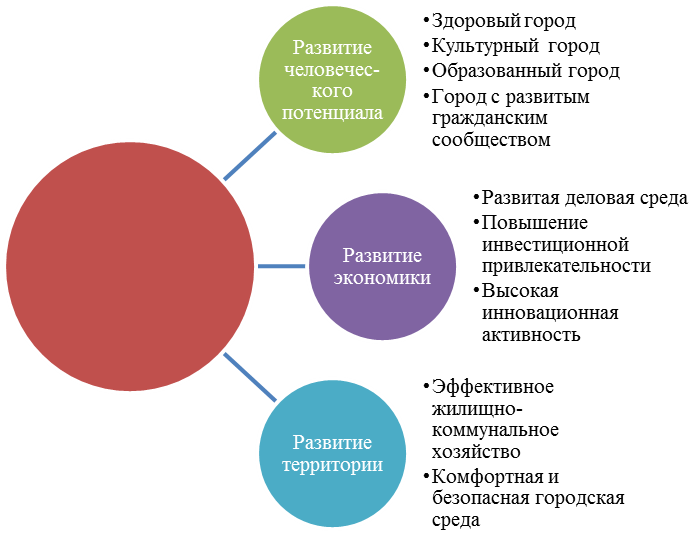 8. Механизмы и мероприятия по реализации СтратегииСтратегия определена на 17 лет (2019 - 2035 гг.).Механизмы реализации Стратегии основываются на согласованности и скоординированности деятельности органов местного самоуправления, инвесторов, предприятий, учреждений и организаций всех форм собственности, расположенных на территории района и общественных организаций, представляющих интересы района, а также на внедрении проектных принципов управления в работу органов местного самоуправления. Механизмами реализации Стратегии являются:план мероприятий по реализации Стратегии социально-экономического развития города Невинномысска на период до 2035 года (далее - План мероприятий);муниципальные программы города Невинномысска (Приложение 3). Кроме того, для реализации Стратегии могут быть разработаны новые муниципальные программы с учетом произошедших изменений государственной политики и новых задач развития города до 2035 года, с применением механизма проектного управления;прогноз социально-экономического развития города Невинномысска.Основные направления действий по реализации Стратегии детализированы в Плане мероприятий с указанием ответственных исполнителей и ожидаемых результатов реализации. Достижение поставленных стратегических целей и решение стратегических задач предполагается осуществлять с помощью набора следующих инструментов:система нормативных правовых актов различных уровней;реализация проектов резидентами регионального индустриального парка «Невинномысск»;комиссии, советы, рабочие группы при администрации города;муниципальные программы города;меры муниципальной и государственной поддержки предпринимательской деятельности, действующие на территории города;инвестиционная стратегия города Невинномысска;внедрение Стандарта деятельности органов местного самоуправления по обеспечению благоприятного инвестиционного климата в городе;национальные и региональные проекты;государственные программы Российской Федерации и Ставропольского края; участие в программе по поддержке местных инициатив;программа комплексного развития моногорода Невинномысска;программа комплексного развития социальной инфраструктуры;развитие ТОСЭР.Финансовое обеспечение мероприятий Стратегии будет осуществляться за счет бюджетов всех уровней и внебюджетных источников финансирования. В условиях ограниченности средств бюджета города допускается возможность ее корректировки и отбора приоритетных мероприятий, программ и проектов, направленных на реализацию Стратегии.Стратегия предполагает постоянное обновление, вплоть до изменения приоритетных направлений в соответствии с достигнутой ситуацией. Кроме того, в процессе ее реализации может возникнуть немало новых интересных идей, которые не нашли отражения в уже предложенных проектах.Решение о корректировке Стратегии принимается главой города по предложению управления экономического развития администрации города.Основаниями для корректировки Стратегии являются:изменение требований федерального законодательства и законодательства Ставропольского края в сфере стратегического планирования, касающееся содержания документов стратегического планирования, разрабатываемых и утверждаемых органами местного самоуправления города;корректировка прогноза социально-экономического развития города на долгосрочный период;результаты мониторинга и контроля реализации Стратегии;иные основания по решению главы города.Мониторинг и контроль реализации Стратегии осуществляет управление экономического развития администрации города. Органы администрации города ежегодно в срок до 01 марта года, следующего за отчетным, представляют в управление экономического развития администрации города отчеты о реализации Стратегии за отчетный год. Управление экономического развития администрации города ежегодно                     в срок до 01 апреля года, следующего за отчетным, формирует сводный годовой отчет о реализации Стратегии, направляет его главе города, в министерство экономического развития Ставропольского края и обеспечивает размещение на официальном сайте администрации города в информационно-телекоммуникационной сети «Интернет» и в федеральном государственном реестре документов стратегического планирования.Управляющий делами Думы города Невинномысска                                                                    В.Г. Потоцкий__________________________________________________________________Приложение визирует:Начальник управления экономического развитияадминистрации города Невинномысска                                              В.В. Жданов195919701979198920022006201220182018 г. в % к 2012 г.12345678910Ставрополь139,7197,1257,4316,7354,9358,4408,4435,8106,7Пятигорск66,388,1102,0125,0140,6139,4114,6213,9186,6Невинномысск39,885,1103,7120,8131,8130,0118,2117,299,15Кисловодск69,079,086,9106,4129,8128,7129,3136,1105,3Ессентуки42,255,964,976,781,881,0101,9109,6107,6Показатель2015 г.2016 г.2017 г.2018 г.12345Численность населения (среднегодовая), тыс. чел.117,9117,8117,60117,2Родившихся, на 1000 чел.14,213,210,710,4Умерших, на 1000 чел.13,112,913,313,1Естественный прирост(+), убыль (-), чел.13125-304-308Показатели2015 год2015 год2016 год2016 год2017 год2017 год2018 год2018 годПоказателичисленность%численность%численность%численность %1234567Общая численность (на конец года), тыс. чел., в том числе:117,89-117,68-117,50-116,88-мужчин53,7545,5553,645,5453,545,53--женщин64,1454,4564,0854,466454,47--В трудоспособном возрасте65,255,36454,36353,670,960,66Старше трудоспособного возраста31,826,932,227,432,627,736,931,57Женщин фертильного возраста28,223,9227,723,5327,1623,1126,9823,08Детей (0-14)19,216,2819,916,9120,3317,3--Подростков (15-17)3,433,533,422,91--абс.‰абс.‰абс.‰абс.‰Смертность в трудоспособном возрасте2133,22804,3--2213,5Младенческая смертность128,385,21010,4066,25Материнская смертность0-0-0-0-Наименование сферы деятельностиДоля работающих в общей численности занятых (%)12Бюджетная сфера13,28Сельское хозяйство1,03Промышленность, строительство, транспорт, связь54,21Торговля, общественное питание и бытовое обслуживание17,12Санаторно-курортный комплекс0,22Другие сферы14,14Дополнительные места2015 год2016 год123Количество дополнительно созданных мест за счет ремонта и дополнительного оснащения существующих групп5736ГодКоличество зарегистрированных волонтеров (чел.)Охват молодежи(% от общего числа молодежи в городе)201526449,9 %2016 387012,2 %2017400013 %2018415014 %№ п/пНаименование показателяЕд. изм.ПериодПериодПериодПериод№ п/пНаименование показателяЕд. изм.2015 год2016 год2017год2018 год12345671.Численность молодежи от 14 до 35 лет человек245762292721395297102.Молодежь, вовлеченная в добровольческую (волонтерскую) деятельностьчеловек26682292256741503.Численность молодежи, охваченной мероприятиямичеловек181861730919240271674.Количество мероприятий по реализации молодежной политикиед.725967123№ п/пНаименование показателяЕд. изм.2015 год2016 год2017 год2018 год12345671.Численность жителей, вовлеченных в регулярные занятия физической культурой и спортомтыс. чел.255004238043035496482.Доля населения, систематически занимающаяся физической культурой и спортом к населению города%20,235,939,645,903.Численность работников физической культуры и спортачел.2442252252254.Количество проведенных физкультурных и спортивных мероприятийкол-во11599115885.Расходы на физическую культуру и спорт в расчете на 1 жителя городаруб.506,3915,2801,5843,7№ п/пПоказатель2015 г.2016 г.2017 г.2018 г.1234561.ДемографияЧисленность постоянного населения (на конец года),  тыс. чел.117,89117,68117,45116,88Естественный прирост (+), убыль (-), чел.+131+25-302-308Миграционный прирост (+), убыль (-), чел.-108-240+72-2542.Промышленность (по крупным и средним предприятиям)Объем отгруженных товаров, млн. рублей95770,8093007,2295708,00104443,393.Сельское хозяйство (по крупным и средним предприятиям)Объем отгруженных товаров, млн. рублей218,4276,9195,34174,884.Строительство (по крупным и средним предприятиям)Объем строительных работ, млн. рублей2130,201955,602866,652034,91Введено жилья, кв.метра44224,0050328,0014503,00 28427,005.Инвестиции (по крупным и средним предприятиям)Объем инвестиций в основной капитал, млн. рублей6379,709823,0010219,2011261,296.Торговля (по крупным и средним предприятиям)Оборот розничной торговли, млн. рублей2255,993268,706272,496774,297.Малый и средний бизнесЧисло субъектов  МиСБ (в том числе индивидуальных предпринимателей)4725463945704504Доля среднесписочной численности работников (без внешних совместителей) малых и средних предприятий в среднесписочной численности работников (без внешних совместителей) всех предприятий и организаций, % 27,9030,4031,4031,708.Труд, занятостьЧисленность занятого населения, тыс. чел.52,3352,6952,3252,47Численность безработных, тыс. чел.0,850,730,680,48Уровень безработицы, %1,060,90,80,59Коэффициент напряженности1,51,060,60,44Средняя заработная плата (по крупным и средним предприятиям), рублей28956,4032036,8034797,4036905,10№ п/пПоказательГород НевинномысскГород Миасс Челябинской области*Российская Федерация123451.ДемографияЧисленность населения (% к 2017 году)99,6699,7499,932.Промышленность Объем отгруженных товаров (% к 2017 году)113,72112,77118,473.Инвестиции Объем инвестиций в основной капитал (% к 2017 году)110,2094,76104,304.ЗанятостьУровень безработицы (%)0,591,100,70№ п/пНаименование сферы деятельностиДоля в общем числе субъектов МиСП (%)1231.Торговля40,452.Транспорт и связь8,523.Обрабатывающая промышленность6,304.Строительство6,155.Прочие38,58№ п/пНаименование сферы деятельностиДоля в общем обороте субъектов МиСП (%)1231.Торговля52,892.Строительство17,143.Обрабатывающая промышленность15,514.Транспорт и связь2,305.Прочие12,16№ п/пНациональностьЧисленность (тыс. чел.)Процент от общего числа жителей12341.Русские106,4189,902.Украинцы2,351,993.Армяне2,181,84Сильные стороны (S)Слабые стороны (W)1. Выгодное транспортно-географическое положение города и наличие значительного природно-ресурсного потенциала.2. Наличие на территории города значительных запасов энергоносителей.3. Наличие в непосредственной близости месторождений строительного песка, кирпично-черепичного сырья, термальных вод и сырья для буровых растворов.4. Представительство крупных холдингов с широко известной и конкурентоспособной продукцией, включая и мировой рынок.5. Наличие благоприятных условий для развития промышленного комплекса города.6. Наличие развитой транспортной инфраструктуры, железнодорожных и автомобильных дорог федерального значения.7. Наличие квалифицированных трудовых ресурсов.8. Наличие правовой базы, регулирующей инвестиционную и предпринимательскую деятельность (гарантии прав инвесторов, льготный налоговый режим).9. Эффективная система социальной поддержки населения. 10. Разнообразный социокультурный и этноконфессиональный портрет города.11. Высокий уровень толерантности городского сообщества и готовность к активному социокультурному сотрудничеству.12. Развитая торговая сеть.13. Наличие механизмов поддержки предпринимательства.14. Низкий уровень безработицы.1. Наличие неформальной занятости населения.2. Слабая обеспеченность собственной научной и опытно-конструкторской базой;3. Технологическая отсталость ряда промышленных производств.4. Высокие риски при реализации проектов по производству инновационной продукции на территории города.5. Несоответствие материально-технической базы социальной сферы современным требованиям.6. Недостаточность бюджетных финансовых ресурсов на решение текущих проблем и поддержку деятельности хозяйствующих субъектов.7. Высокий уровень износа коммунальной инфраструктуры города.8. Низкий уровень благоустройства города.9. Слабые инвестиционные возможности малых предприятий.10. Центростремительная организация застройки территории города и транспортных потоков, наличие «периферийных» районов.11. Отсутствие свободной территории для комплексного развития города.12. Недостаточность мест рекреации и проведения активного досуга.13. Неблагоприятная экологическая обстановка.14. Монопрофильность экономики.15. Недостаток инженерной инфраструктуры, подведенной к границам инвестиционных площадок.Возможности (O)Угрозы (T)1. Участие в международных универсальных и тематических выставках, ярмарках, форумах, конференциях и т.п., проводимых на территории Ставропольского края и за его пределами в целях позиционирования инвестиционного имиджа города.2. Эффективное использование географического положения города для привлечения инвесторов.3. Наличие свободных земельных участков, находящихся в муниципальной собственности.4. Развитие перспективных направлений для привлечения инвестиций в отрасли экономики города (производство электрооборудования, строительных материалов, пищевой и перерабатывающей промышленности).5. Развитие институтов гражданского общества.6. Привлечение средств бизнес-сообществ, общественных организаций на реализацию социальной политики.7. Развитие инновационной деятельности и высокотехнологичных производств.8. Включение города в инвестиционные проекты краевого и федерального значений, в проекты развития Ставропольской Агломерации.9. Развитие муниципально – частного партнерства.10. Развитие межрегионального сотрудничества.11. Регулярное проведение ярмарок, выставок.1. Повышение стоимости жизни, сокращение реальных доходов населения и ухудшение положения малообеспеченных слоев населения.2. Конкуренция за инвестиционные ресурсы (в том числе благодаря созданию особых экономических зон в ряде субъектов Российской Федерации).3. Социальная напряженность.4. Колебания рыночной конъюнктуры, цен, валютных курсов.5. Конфликтогенный потенциал межэтнических и межконфессиональных отношений.6. Отток квалифицированных кадров.7. Недостаток доступных производственных площадей (высокие цены на аренду и покупку).8. Высокая налоговая нагрузка на хозяйствующих субъектов.9. Недостаточное финансирование программ развития города.№ п/пЗадачиПриоритеты123Цель I.Обеспечение высокого качества жизни граждан в комфортной среде проживанияЦель I.Обеспечение высокого качества жизни граждан в комфортной среде проживанияЦель I.Обеспечение высокого качества жизни граждан в комфортной среде проживания1.Повышение качества жизни гражданповышение доступности и качества дошкольного, общего и дополнительного образования;повышение благосостояния граждан;обеспечение социальной защищенности населения города;развитие потенциала молодежи и его использование в интересах развития города;вовлечение максимально возможного числа жителей города в систематические занятия физической культурой и спортом;развитие и реализация культурного и духовного потенциала граждан как основы целостности и устойчивого, динамичного развития города;совершенствование системы здравоохранения;гармонизация межнациональных отношений и укрепление российской гражданской идентичности у населения города;принятие мер антитеррористической направленности;повышение уровня обеспеченности населения жильем2.Комплексное развитие территории городаулучшение качества жилищно-коммунального обслуживания потребителей;комплексное благоустройство территории города,  участие в государственной программе Ставропольского края «Формирование современной городской среды»;приведение в нормативное соответствие дорог города;берегоукрепление р. Кубань;повышение уровня экологической безопасности населения;участие в программе, основанной на местных инициативахЦель II. Обеспечение долгосрочного развития экономики с преодолением ее монопрофильностиЦель II. Обеспечение долгосрочного развития экономики с преодолением ее монопрофильностиЦель II. Обеспечение долгосрочного развития экономики с преодолением ее монопрофильности1.Формирование фундамента для преодоления монопрофильности экономики и наращивания промышленного потенциала городасоздание рабочих мест;развитие регионального индустриального парка на территории города;техническое перевооружение и модернизация производств на предприятиях города;содействие в создании и деятельности предприятий по выпуску импортозамещающей продукции; реализация программы комплексного развития моногорода Невинномысска;развитие территории опережающего социально – экономического развития;развитие инновационной деятельности2.Улучшение условий ведения бизнеса на территории городаразвитие механизмов финансово-кредитной и информационно-консультационной поддержки субъектов малого и среднего предпринимательства;поддержка и развитие молодежного и социального предпринимательства;развитие механизмов муниципально-частного партнерстваПоказательСценарий 1«Консервативный»Сценарий 2«Рост без развития»Сценарий 3 «Раскрытие потенциала развития города»1234Среднегодовая численность населения (% к 2018 году)101,31102,18103,05Доля населения с денежными доходами ниже величины прожиточного минимума(% от общей численности населения)9,08,98,8Доля градообразующих предприятий в общем объеме товаров, работ, услуг, отгруженных крупными и средними предприятиями города (в % к 2018 году) 47,0046,0045,00№ п/пНаименование показателяЕд. изм.№ п/пНаименование показателяЕд. изм.2015 (факт)2016 (факт)2017 (факт)2018 (факт)2019 (план)2020 (план)2021 (план)2024 (план)2030 (план)2035 (план)123456678910111213Обеспечение высокого качества жизни граждан в комфортной среде проживанияОбеспечение высокого качества жизни граждан в комфортной среде проживанияОбеспечение высокого качества жизни граждан в комфортной среде проживанияОбеспечение высокого качества жизни граждан в комфортной среде проживанияОбеспечение высокого качества жизни граждан в комфортной среде проживанияОбеспечение высокого качества жизни граждан в комфортной среде проживанияОбеспечение высокого качества жизни граждан в комфортной среде проживанияОбеспечение высокого качества жизни граждан в комфортной среде проживанияОбеспечение высокого качества жизни граждан в комфортной среде проживанияОбеспечение высокого качества жизни граждан в комфортной среде проживанияОбеспечение высокого качества жизни граждан в комфортной среде проживанияОбеспечение высокого качества жизни граждан в комфортной среде проживанияОбеспечение высокого качества жизни граждан в комфортной среде проживания1.Среднегодовая численность населениятыс. человек117,90117,80117,60 117,60 117,20116,81116,83116,87117,40119,18120,782.Реальные доходы населения % к предыдущему году90,5396,98102,02102,0299,5999,6299,8099,47100,71102,00103,573.Доля населения с денежными доходами ниже величины прожиточного минимума% от общей числен-ности населе-ния14,7016,5014,9014,9012,4610,4010,109,909,309,008,804.Уровень зарегистрированной безработицы % к экономи-чески актив-ному населе-нию1,060,900,800,800,600,700,700,600,600,600,605.Доля социально значимых объектов, доступных для инвалидов и других маломобильных групп населения%58,0059,0060,0060,0060,0060,0060,0061,0061,3062,0062,506.Доля молодых граждан города, задействованных в мероприятиях по работе с инициативной и талантливой молодежью%32,5033,0033,0033,0034,6036,8036,8037,0043,0050,0053,007.Доля населения, систематически занимающегося физической культурой и спортом%20,2035,9039,6039,6045,9046,1046,7047,0055,0055,7056,008.Доля муниципальных учреждений культуры, здания которых находятся в аварийном состоянии или требуют капитального ремонта, в общем количестве муниципальных учреждений культуры%18,7018,7020,0020,0020,0020,0013,3013,300,000,000,009.Увеличение числа посещений учреждений культурыв % к 2017 году--100,00100,00101,88103,76105,64107,50116,00120,00130,0010.Доля документов библиотечного фонда, отраженных в электронном каталоге библиотеки от общего количества документов библиотечного фонда %22,5022,8023,0023,0023,5024,0024,2024,4025,8027,0029,0011.Уровень удовлетворен-ности населения города Невинномысска (далее - город) качеством оказываемых муниципальных услуг общего и дополнительного образования:11.1.дошкольного%96,7098,0098,0098,0098,0098,0098,2098,2598,5098,6098,7011.2.начального общего, основного общего, среднего общего%97,0098,0098,0098,0098,0098,5098,5098,5098,5098,5798,7011.3.дополнительного%94,0097,7097,7097,7097,7098,0098,0098,0098,0098,0098,3012.Доля детей в возрасте 1-6 лет, получающих дошкольную образовательную услугу и (или) услугу по их содержанию в муниципальных образовательных учреждениях в общей численности детей в возрасте 1-6 лет%77,8076,5075,0075,0071,7071,8071,9072,0072,1075,0078,0013.Доля детей в возрасте 5 - 18 лет, получающих услуги по дополнитель-ному образованию в организациях различной организационно-правовой формы%61,8270,4171,0671,0680,4081,0081,0081,0081,5081,5081,5014.Доля выпускников общеобразова-тельных учреждений, не получивших аттестат о среднем общем образовании в общей численности выпускников участвовавших в государственной итоговой аттестации, по окончанию государственной итоговой аттестации%3,001,201,501,500,201,001,001,001,001,000,9015.Доля населения города, считающего состояние межнациональ-ных отношений и межконфессио-нальных отношений в городе стабильным, в общей численности населения города%64,0065,0066,1066,1070,0070,0071,0071,5073,0078,0080,0016.Ввод в эксплуатацию жилых домовтыс. кв. м общей площади44,2250,3314,5014,5028,4330,0034,9036,2038,6040,5043,0016.1.Общая площадь жилых помещений, приходящаяся в среднем на одного жителякв. метров23,2023,5023,7023,7024,2024,4024,6024,9026,3127,2028,0017.Уровень износа коммунальной инфраструктуры (не более)%76,1075,7075,5075,5075,4075,3075,2075,1065,0064,8064,0018.Удельная величина потребления энергетических ресурсов в многоквартир-ных домах:18.1.электрическая энергиякВт/ч на 1 человека населе-ния839,60734,20788,20788,20749,30750,00760,00760,00775,00760,00750,0018.2.тепловая энергияГкал на 1 кв. метр общей площади0,150,150,150,150,140,140,140,140,140,130,1018.3.горячая водакуб. метров на 1 человека населе-ния16,7016,5016,1016,1018,3617,9017,0017,0016,0016,0015,0018.4.холодная вода-"-38,2044,8051,9551,9546,4046,5046,4046,3046,3046,0046,0018.5.природный газ-"-110,50108,30107,90107,90107,80107,60107,00106,00102,00100,00100,0019.Удельная величина потребления энергетических ресурсов муниципаль-ными бюджетными учреждениями:19.1.электрическая энергиякВт/ч на 1 человека населения87,5867,8085,0085,0083,0082,5082,0082,0078,0076,0074,0019.2.тепловая энергияГкал на 1 кв. метр общей площади0,300,280,280,280,280,280,280,280,250,250,2519.3.горячая водакуб. метров на 1 человека населения0,560,090,080,080,080,080,080,080,080,080,0819.4.холодная вода-"-1,860,600,600,600,400,400,300,300,080,080,0819.5.природный газ-"-0,070,070,070,070,070,070,070,070,060,060,0520.Доля протяженности автомобильных дорог, не отвечающих нормативным требованиям, в общей протяженности автомобильных дорог на территории города%-20,1013,5013,5021,6019,1017,2016,1016,1016,1016,1021.Доля благоустроенных дворовых территорий  от общего количества дворовых территорий (нарастающим итогом)%--2,802,802,803,605,9010,5013,0013,0013,0022.Доля благоустроенных общественных территорий от общего количества общественных территорий  (нарастающим итогом)%--7,707,7014,3042,9050,0057,1057,1057,1057,1023.Уровень охвата территории города централизован-ным сбором коммунальных отходов %10010010010010010010010010010010024.Максимальная разовая концентрация:от уровня ПДК24.1.диоксида серыниже 1 ПДКне выше 1 ПДКне выше 1 ПДКне выше 1 ПДКне выше 1 ПДКне выше 1 ПДКне выше 1 ПДКне выше 1 ПДКне выше 1 ПДКне выше 1 ПДКне выше 1 ПДК24.2.оксида углероданиже 1 ПДКне выше 1 ПДКне выше 1 ПДКне выше 1 ПДКне выше 1 ПДКне выше 1 ПДКне выше 1 ПДКне выше 1 ПДКне выше 1 ПДКне выше 1 ПДКне выше 1 ПДК24.3.диоксида азота1,25 ПДКне выше 1 ПДКне выше 1 ПДКне выше 1 ПДКне выше 1 ПДКне выше 1 ПДКне выше 1 ПДКне выше 1 ПДКне выше 1 ПДКне выше 1 ПДКне выше 1 ПДКОбеспечение долгосрочного развития экономики с преодолением ее монопрофильностиОбеспечение долгосрочного развития экономики с преодолением ее монопрофильностиОбеспечение долгосрочного развития экономики с преодолением ее монопрофильностиОбеспечение долгосрочного развития экономики с преодолением ее монопрофильностиОбеспечение долгосрочного развития экономики с преодолением ее монопрофильностиОбеспечение долгосрочного развития экономики с преодолением ее монопрофильностиОбеспечение долгосрочного развития экономики с преодолением ее монопрофильностиОбеспечение долгосрочного развития экономики с преодолением ее монопрофильностиОбеспечение долгосрочного развития экономики с преодолением ее монопрофильностиОбеспечение долгосрочного развития экономики с преодолением ее монопрофильностиОбеспечение долгосрочного развития экономики с преодолением ее монопрофильностиОбеспечение долгосрочного развития экономики с преодолением ее монопрофильностиОбеспечение долгосрочного развития экономики с преодолением ее монопрофильности1.Доля работающих на градообразую-щих предприятиях в общей численности работников всех организаций города %14,0214,1614,3413,8213,8213,4013,1413,0312,0511,8010,002.Количество созданных рабочих мест, (нарастающим итогом)мест6939951589248924892624274631453303487164393.Среднемесячная заработная плата работников крупных и средних организаций городатыс. рублей29,0032,0434,8036,9036,9037,7639,0540,3243,1350,0052,004.Количество предприятий, вовлеченных в реализацию национального проекта «Производитель-ность труда и поддержка занятости» (нарастающим итогом)индекс, %-----1147775.Количество высокопроизво-дительных рабочих мест (нарастающим итогом)единиц00013092130921396914919158691873218732187326.Объем отгруженной промышленной продукции (по крупным и средним предприятиям)% к предыдущему году131,6694,70101,36113,72113,72102,48100,86103,97108,75109,00110,007.Доля градообразую-щих предприятий в общем объеме товаров, работ, услуг, отгруженных крупными и средними предприятиями города%56,9753,2647,6350,2550,2551,1952,2551,0747,3447,0045,008.Доля малых и средних предприятий в общегородском объеме отгруженных товаров, работ, услуг %20,5023,2025,3825,9725,9726,0726,2729,1030,3030,3731,409.Количество субъектов малого и среднего предпринима-тельства единиц на 10000 человек населе-ния382,00397,50391,70386,40386,40385,50386,30387,10402,83423,40445,0110.Доля среднесписочной численности работников (без внешних совместителей) малых и средних предприятий в среднесписочной численности работников предприятий и организаций%27,8030,4031,4031,7031,7031,4031,5031,6032,8033,8034,8011.Численность занятых в сфере малого и среднего предпринима-тельства , включая индивидуальных предпринима-телейчеловек157451572915670156391563914394150951586217664194302137312.Объем инвестиций в основной капитал по крупным и средним организациям (за исключением бюджетных средств) в расчете на 1 жителярублей53464,0082353,0086351,0093475,0093475,0086764,8387806,3492067,1641578,4553675,8377521,8813.Доля инновационной продукции в общем объеме промышленной продукции, произведенной крупными и средними предприятиями города%- --0,480,483,894,915,005,405,607,0014.Оборот розничной торговли по крупным и средним организациям города% к предыду-щему году в дейст-вующих ценах104,00144,89191,90108,00108,00101,30101,10102,20102,7105,20106,0015.Обеспеченность населения площадью торговых объектовкв. м на 1000 человек-819,20876,88926,86926,861199,301301,201411,801490,861574,341662,502018 год2035 год12Неустойчивая динамика ряда показателей развития городаНевинномысск занимает лидирующие позиции по уровню экономического и социального развития в Ставропольском крае. Экономическая политика города сфокусирована на кластерном развитии высокотехнологичных секторов экономики посредством модернизации действующих производств и активном строительстве новых предприятийПреобладание традиционных промышленных производств Диверсифицированная структура экономики с преобладанием высокотехнологичного сектораТовары, работы и услуги предприятий и организаций города недостаточно конкурентоспособны Создана высококонкурентная предпринимательская среда Низкая доля инноваций в экономикеРост инновационной активности, обеспечившей конкурентоспособность города на краевом, федеральном и международном рынкахНедостаточная инвестиционная привлекательностьНевинномысск среди территорий Ставропольского края, является одним из наиболее привлекательных для внешних и внутренних инвесторов. Создан мощный региональный промышленный кластер, интегрированный в общероссийскую промышленную инфраструктуруКонцентрация малого бизнеса в сфере торговли и услугМалое предпринимательство - фундамент развития реального сектора экономикиОтток квалифицированных кадровУсловия труда и качество жизни привлекательны для притока высококвалифицированных кадров.Отток населения вследствие утраты территорией города привлекательности для проживанияСоздана современная коммунальная и социальная инфраструктура, обеспечивающая население доступными и качественными социальными услугами и комфортными условиями для жизни.Создана уникальная городская среда с современной инфраструктурой, экологией, безопасной средой, широкими возможностями для образования и профессионального развитияРост доли населения с доходами ниже прожиточного минимума Уровень жизни населения города - один из самых высоких в Ставропольском крае, что делает город Невинномысск наиболее привлекательной территорией проживанияСкрытый конфликтогенный потенциал населения городаСформированы благоприятные условия для межнационального, межрелигиозного и межкультурного диалогаУровень рождаемости не позволяет обеспечить простое воспроизводство населения городаСозданы условия для рождения трех и более детей. Реализуются мероприятия для укрепления здоровья населения города